Ministry of Digital Governance,Digitally signed by Ministry of Digital Governance, Hellenic RepublicHellenic Republic Date: 2023.08.07 13:51:00Reason:Location: Athens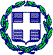 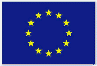 ΕΛΛΗΝΙΚΗ ΔΗΜΟΚΡΑΤΙΑΥΠΟΥΡΓΕΙΟ ΠΑΙΔΕΙΑΣ, ΘΡΗΣΚΕΥΜΑΤΩΝ ΚΑΙ ΑΘΛΗΤΙΣΜΟΥΕΥΡΩΠΑΪΚΗ ΕΝΩΣΗΕΥΡΩΠΑΪΚΟ ΚΟΙΝΩΝΙΚΟ TAMEIO + (ΕΚΤ+)ΕΙΔΙΚΗ ΥΠΗΡΕΣΙΑΕΠΙΤΕΛΙΚΗ ΔΟΜΗ ΕΣΠΑ ΜΟΝΑΔΑ Β3---Ταχ. Δ/νση	:	Α. Παπανδρέου 37Τ.Κ. - Πόλη	:	151 80 - ΜαρούσιΙστοσελίδα	:	www.epiteliki.minedu.gov.gr Πληροφορίες	:	Λουΐζα Ζαλώνηlzaloni@minedu.gov.gr Φωτεινή Δροσιάδου fdrosiadou@minedu.gov.grΤηλέφωνο	:	210 344 3816210 344 3320Μαρούσι, 04-08-2023Αρ. πρωτ.: 4119ΑΠΟΦΑΣΗΘΕΜΑ: Απόφαση Έγκρισης του «Οδηγού Υλοποίησης και Εφαρμογής Φυσικού Αντικειμένου και Διαχείρισης Οικονομικού Αντικειμένου» της Πράξης: «Πρόγραμμα ανάπτυξης και ενδυνάμωσης διεπιστημονικών συμβουλευτικών και υποστηρικτικών δομών και μαθησιακής υποστήριξης/ συνεκπαίδευσης μαθητών/τριών με αναπηρία ή/και ειδικές εκπαιδευτικές ανάγκες για την ισότιμη πρόσβαση και συμπερίληψη στην εκπαίδευση», με κωδικό ΟΠΣ 6001554 του Περιφερειακού Προγράμματος: «Κεντρική Μακεδονία» του ΕΣΠΑ 2021-2027.Έχοντας υπόψη:Το Ν. 4914/2022 (Α’ 61) για τη «Διαχείριση, τον έλεγχο και την εφαρμογή αναπτυξιακών παρεμβάσεων για την προγραμματική περίοδο 2021-2027, σύσταση ανώνυμης εταιρείας «Εθνικό Μητρώο Νεοφυών Επιχειρήσεων Α.Ε.» και άλλες διατάξεις » όπως ισχύει.Την Υπουργική Απόφαση 114947 (ΦΕΚ 6132/Β΄/01.12.2022) με θέμα: «Εθνικοί Κανόνες Επιλεξιμότητας των δαπανών των πράξεων των Προγραμμάτων 2021-2027»Την Υπουργική Απόφαση 114274 (ΦΕΚ 6131/Β΄/01.12.2022) με θέμα: «Διαδικασίες ελέγχου νομιμότητας διαδικασιών ανάθεσης και εκτέλεσης δημοσίων συμβάσεων στο πλαίσιο των Τομεακών και Περιφερειακών Προγραμμάτων του ΕΣΠΑ 2021-2027 (έλεγχος δημοσίων συμβάσεων του άρθρου 38 του ν. 4914/2022 - Α’ 61)».Την υπ΄αρ. 5483/20.01.2023 Κοινή Υπουργική Απόφαση «Διαδικασίες δημοσιονομικών διορθώσεων και αναζήτησης αχρεωστήτως ή παρανόμως καταβληθέντων ποσών στα Τομεακά και Περιφερειακά Προγράμματα του ΕΣΠΑ 2021-2027» (Β΄390)Τον Κανονισμό (ΕΕ) αριθ. 2021/1060 του Ευρωπαϊκού Κοινοβουλίου και του Συμβουλίου της 24ης Ιουνίου 2021, για τον καθορισμό κοινών διατάξεων για το Ευρωπαϊκό Ταμείο Περιφερειακής Ανάπτυξης, το Ευρωπαϊκό Κοινωνικό Ταμείο+, το Ταμείο Συνοχής, το Ταμείο Δίκαιης Μετάβασης καιτο Ευρωπαϊκό Ταμείο Θάλασσας, Αλιείας και Υδατοκαλλιέργειας, και δημοσιονομικών κανόνων για τα εν λόγω Ταμεία και για το Ταμείο Ασύλου, Μετανάστευσης και Ένταξης, το Ταμείο Εσωτερικής Ασφάλειας και το Μέσο για τη Χρηματοδοτική Στήριξη της Διαχείρισης των Συνόρων και την Πολιτική των Θεωρήσεων.Τον Κανονισμό (ΕΕ) 2021/1057 του Ευρωπαϊκού Κοινοβουλίου και του Συμβουλίου, της 24ης Ιουνίου 2021, περί ιδρύσεως του Ευρωπαϊκού Κοινωνικού Ταμείου+ (EKT+) και καταργήσεως του κανονισμού (ΕΕ) αριθ. 1296/2013.Τον Ν. 4727/2020 (ΦΕΚ Α' 184/23.09.2020) «Ψηφιακή Διακυβέρνηση (Ενσωμάτωση στην Ελληνική Νομοθεσία της Οδηγίας (ΕΕ) 2016/2102 και της Οδηγίας (ΕΕ) 2019/1024) - Ηλεκτρονικές Επικοινωνίες (Ενσωμάτωση στο Ελληνικό Δίκαιο της Οδηγίας (ΕΕ) 2018/1972) και άλλες διατάξεις.»Το Ν.4412/2016 (ΦΕΚ 147/Α/08-08-2016) «Δημόσιες Συμβάσεις Έργων, Προμηθειών και Υπηρεσιών (προσαρμογή στις Οδηγίες 2014/24/ΕΕ και 2014/25/ΕΕ), όπως τροποποιείται και ισχύει.Την υπ' αρ. 76928/09.07.2021 Κοινή Απόφαση των Υπουργών Ανάπτυξης και Επενδύσεων και Επικρατείας με θέμα: “Ρύθμιση ειδικότερων θεμάτων λειτουργίας και διαχείρισης του Κεντρικού Ηλεκτρονικού Μητρώου Δημοσίων Συμβάσεων (ΚΗΜΔΗΣ)” (Β’ 3075),Το άρθρο 13 του Ν. 2690/1999 (ΦΕΚ 45Α) «Κύρωση του Κώδικα Διοικητικής Διαδικασίας και άλλες διατάξεις».Το Ν.4270/2014 (ΦΕΚ 143/Α/28-06-2014) «Αρχές δημοσιονομικής διαχείρισης και εποπτείας- δημόσιο λογιστικό και άλλες διατάξεις» και ειδικότερα το Υποκεφάλαιο 11 αυτού «Συμβάσεις για λογαριασμό του Δημοσίου».Την υπ’ αρ. πρωτ. 120702 (ΦΕΚ 6330/Β/13-12-2022) ΚΥΑ περί Αναδιάρθρωση της Επιτελικής Δομής ΕΣΠΑ Υπουργείου Παιδείας και Θρησκευμάτων και κατάργηση της υπό στοιχεία 47903/ΕΥΘΥ 495/2016 (Β’ 1406) κοινής υπουργικής απόφασης.Τις εγκεκριμένες Διαδικασίες Υλοποίησης Συγχρηματοδοτούμενων Έργων ΕΠΙΤΕΛΙΚΗΣ ΔΟΜΗΣ ΕΣΠΑ, Τομέα Παιδείας του ΥΠΑΙΘ (ΕΔ ΕΣΠΑ Παιδείας) (ΑΔΑ: ΑΔΑ: ΩΖΒ346ΜΤΛΗ-ΗΞΦ), όπως ισχύουν.Την υπ’ αρ. πρωτ. 2729/ 12-01-2023 (ΑΔΑ: 944Δ46ΜΤΛΡ-ΙΟΟ) ΥΑ «Τοποθέτησης προϊσταμένου στην Επιτελική Δομή ΕΣΠΑ Υπουργείου Παιδείας και Θρησκευμάτων», του Υπουργείου Ανάπτυξης και Επενδύσεων.Την με αρ. πρωτ. 1614/Υ1/8-1-2020 (ΦΕΚ8/Β) Υ.Α. «Μεταβίβασης του δικαιώματος υπογραφής «Με εντολή Υπουργού» και «Με εντολή Υφυπουργού» στους Γενικούς Γραμματείς, στους Προϊσταμένους των Γενικών Διευθύνσεων, Διευθύνσεων, Αυτοτελών Διευθύνσεων, Τμημάτων και Αυτοτελών Τμημάτων του Υπουργείου Παιδείας και Θρησκευμάτων, καθώς και ορισμός κυρίων διατακτών του Υπουργείου Παιδείας και Θρησκευμάτων».Το υπ’ αριθμ. 109129/ΕΥΘΥ/809/16-10-2018 έγγραφο της Εθνικής Αρχής Συντονισμού και ΕΣΠΑ με θέμα «Εφαρμογή απλοποιημένου κόστους, σύμφωνα με το άρθρο 23, παρ.1, α) της αριθμ. 110427/ΕΥΘΥ/1020 (ΦΕΚ Β 3521/1.11.2016) Υ.Α., σε δράσεις που χρηματοδοτούνται από το Ευρωπαϊκό Κοινωνικό Ταμείο».Το με αριθμ. πρωτ. 123111/28-11-2019 έγγραφο της Ειδικής Υπηρεσίας Θεσμικής Υποστήριξης με Θέμα: «Αναθεώρηση κλίμακας μοναδιαίου κόστους για την αποζημίωση δράσεων στον τομέα της εκπαίδευσης που χρηματοδοτούνται από το Ευρωπαϊκό Κοινωνικό Ταμείο».Το με αριθμ. πρωτ. 113913/06.11.2019 έγγραφο της Ειδικής Υπηρεσίας Θεσμικής Υποστήριξης με Θέμα: Έκθεση τεκμηρίωσης κλίμακας μοναδιαίου κόστους για την υλοποίηση δράσεων στον τομέα της εκπαίδευσης, με χρηματοδότηση από το Ευρωπαϊκό Κοινωνικό Ταμείο.Το με αριθμ. πρωτ. 897/07.01.2020 έγγραφο της Γενικής Γραμματείας Δημοσιονομικής Πολιτικής / Γενικό Λογιστήριο του Κράτους / Γενική Διεύθυνση Ελέγχων ΣυγχρηματοδοτούμενωνΠρογραμμάτων / Διεύθυνση Σχεδιασμού & Αξιολόγησης Ελέγχων- Τμήμα Β΄, με Θέμα: «Παροχή απόψεων επί έκθεσης τεκμηρίωσης κλίμακας μοναδιαίου κόστους».Τις διατάξεις του Κεφαλαίου Β΄ του Ν. 4354/2015 (176 /Α΄) «Μισθολογικές ρυθμίσεις των υπαλλήλων του Δημοσίου, των Οργανισμών Τοπικής Αυτοδιοίκησης (Ο.Τ.Α.) πρώτου και δεύτερου βαθμού, των Νομικών Προσώπων Δημοσίου (Ν.Π.Δ.Δ.) και Ιδιωτικού Δικαίου (Ν.Π.Ι.Δ.), καθώς και των Δ.Ε.Κ.Ο. του κεφ. Α΄ του Ν. 3429/2005 (Α΄ 314) και άλλες μισθολογικές διατάξεις, όπως έχει τροποποιηθεί και ισχύει.Τον Ν. 4336/2015 (ΦΕΚ 94 Α), σχετικά με την κάλυψη οδοιπορικών εξόδων, όπως αυτός τροποποιείται και ισχύει κάθε φορά.Τη με αριθμό 103/2016 Γνωμοδότηση του Νομικού Συμβουλίου του Κράτους.Τον Ν. 4387/2016 (ΦΕΚ 85/τ. Α΄) σχετικά με την ίδρυση του Ενιαίου Φορέα Κοινωνικής Ασφάλισης (ΕΦΚΑ).Την ισχύουσα πολυγραφημένη εγκύκλιο (ΠΟΛ) σχετικά με την φορολογία εισοδήματος, όπως τροποποιείται και ισχύει.Το Π.Δ. 18/2018 (ΦΕΚ 31Α) «Οργανισμός του Υπουργείου Παιδείας και Θρησκευμάτων», όπως τροποποιείται και ισχύει.Το Π.Δ 77 (ΦΕΚ 130/Α/27-6-2023) Σύσταση Υπουργείου και μετονομασία Υπουργείων - Σύσταση, κατάργηση και μετονομασία Γενικών και Ειδικών Γραμματειών - Μεταφορά αρμοδιοτήτων, υπηρεσιακών μονάδων, θέσεων προσωπικού και εποπτευόμενων φορέων.Τον Ν.1566/85 (ΦΕΚ 167/1985) «Δομή και λειτουργία Πρωτοβάθμιας και Δευτεροβάθμιας Εκπαίδευσης», όπως τροποποιείται και ισχύει.Τον Ν. 3848/2010 (ΦΕΚ 71/Α) «Αναβάθμιση του ρόλου του εκπαιδευτικού – καθιέρωση κανόνων αξιολόγησης και αξιοκρατίας στην εκπαίδευση και λοιπές διατάξεις», όπως τροποποιείται και ισχύει.Τον Ν. 4074/2012 (ΦΕΚ 88Α) «Κύρωση της Σύμβασης για τα δικαιώματα των ατόμων με αναπηρίες και του Προαιρετικού Πρωτοκόλλου στη Σύμβαση για τα δικαιώματα των ατόμων με αναπηρία».Τον Ν. 2817/2000 (ΦΕΚ 78Α) «Εκπαίδευση των ατόμων με ειδικές εκπαιδευτικές ανάγκες και άλλες διατάξεις», όπως τροποποιείται και ισχύει.Τον Ν. 3699/2008 (ΦΕΚ 199Α) «Ειδική Αγωγή και Εκπαίδευση ατόμων με αναπηρία ή με ειδικές εκπαιδευτικές ανάγκες», όπως τροποποιείται και ισχύει.Τον N. 4547/2018 (Τεύχος Α’102/12.06.2018) «Αναδιοργάνωση των δομών υποστήριξης της πρωτοβάθμιας και δευτεροβάθμιας εκπαίδευσης και άλλες διατάξεις».Τον N. 4823/2021 (ΦΕΚ: 136 Α 03.08.2021) «Αναβάθμιση του σχολείου, ενδυνάμωση των εκπαιδευτικών και άλλες διατάξεις».Τις διατάξεις του άρθρου 46 περί «Ρυθμίσεις Θεμάτων Ειδικής Αγωγής» του Ν. 4264/15-05-2014 (ΦΕΚ 118Α).Τις διατάξεις του άρθρου 13 του Π.Δ. 1/2003 (ΦΕΚ 1Α) «Σύνθεση συγκρότηση και λειτουργία συμβουλίων πρωτοβάθμιας και δευτεροβάθμιας εκπαίδευσης και ειδικής αγωγής, αρμοδιότητες αυτών κλπ.».Την με αριθμ. πρωτ. 104627/ΓΔ5 ΥΑ (ΦΕΚ 3344Β 10.08.2020) με Θέμα: Ρύθμιση θεμάτων πρόσληψης και τοποθέτησης αναπληρωτών και ωρομίσθιων εκπαιδευτικών, μελών Ειδικού Εκπαιδευτικού Προσωπικού (Ε.Ε.Π.) και Ειδικού Βοηθητικού Προσωπικού (Ε.Β.Π.).Την με αριθμ. πρωτ. 100548/ΓΔ5 (ΦΕΚ 3785Β/13.08.2021) ΚΥΑ με θέμα: Διαδικασία σύναψης ψηφιακών συμβάσεων εργασίας Ιδιωτικού Δικαίου Ορισμένου Χρόνου για τους αναπληρωτές καιωρομισθίους εκπαιδευτικούς και μέλη Ειδικού Εκπαιδευτικού Προσωπικού και Ειδικού Βοηθητικού Προσωπικού.Την υπ’ αρ. πρωτ. 3498/28-07-2023 (ΑΔΑ: 6ΖΖΗ7ΛΛ-ΞΘΓ) Απόφαση Ένταξης της Πράξης «Πρόγραμμα ανάπτυξης και ενδυνάμωσης διεπιστημονικών συμβουλευτικών και υποστηρικτικών δομών και μαθησιακής υποστήριξης/συνεκπαίδευσης μαθητών/τριών με αναπηρία ή/και ειδικές εκπαιδευτικές ανάγκες για την ισότιμη πρόσβαση και συμπερίληψη στην εκπαίδευση», με κωδικό ΟΠΣ 6001554 του Περιφερειακού Προγράμματος: «Κεντρική Μακεδονία» του ΕΣΠΑ 2021-2027.Το Τεχνικό Δελτίο της Πράξης, όπως τροποποιείται και ισχύει.Α π ο φ α σ ί ζ ο υ μ εΤην έγκριση του «Οδηγού Υλοποίησης και Εφαρμογής Φυσικού Αντικειμένου και Διαχείρισης Οικονομικού Αντικειμένου» της Πράξης: «Πρόγραμμα ανάπτυξης και ενδυνάμωσης διεπιστημονικών συμβουλευτικών και υποστηρικτικών δομών και μαθησιακής υποστήριξης/ συνεκπαίδευσης μαθητών/τριών με αναπηρία ή/και ειδικές εκπαιδευτικές ανάγκες για την ισότιμη πρόσβαση και συμπερίληψη στην εκπαίδευση», με κωδικό ΟΠΣ 6001554 του Περιφερειακού Προγράμματος:«Κεντρική Μακεδονία» του ΕΣΠΑ 2021-2027.Με εντολή ΥπουργούΟ Προϊστάμενος της ΕΔ ΕΣΠΑΠαύλος ΠασχάληςΣυνημμένα:Οδηγός Υλοποίησης και Εφαρμογής Φυσικού Αντικειμένου και Διαχείρισης Οικονομικού Αντικειμένου της Πράξης: «Πρόγραμμα ανάπτυξης και ενδυνάμωσης διεπιστημονικών συμβουλευτικών και υποστηρικτικών δομών και μαθησιακής υποστήριξης/ συνεκπαίδευσης μαθητών/τριών με αναπηρία ή/και ειδικές εκπαιδευτικές ανάγκες για την ισότιμη πρόσβαση και συμπερίληψη στην εκπαίδευση»Εσωτερική Διανομή:Γραφείο Προϊσταμένου της ΕΔ ΕΣΠΑΜονάδες Β3, ΔΠίνακας Αποδεκτών:Γενική Διεύθυνση Εκπαιδευτικού Προσωπικού Πρωτοβάθμιας και Δευτεροβάθμιας ΕκπαίδευσηςΑυτοτελές Τμήμα Ειδικού Εκπαιδευτικού Προσωπικού & Ειδικού Βοηθητικού ΠροσωπικούΔ/νση Ειδικής Αγωγής και Εκπαίδευσης του Υπουργείου Παιδείας, Θρησκευμάτων και ΑθλητισμούΠεριφερειακή Διεύθυνση Εκπαίδευσης Κεντρικής ΜακεδονίαςΚΕΔΑΣΥ που υλοποιούν την Πράξη στην Κεντρική ΜακεδονίαΔ/νσεις Α/θμιας και Β/θμιας Εκπ/σης Κεντρικής ΜακεδονίαςΔ/ντές Σχολικών Μονάδων Κεντρικής Μακεδονίας που υλοποιούν τις Πράξεις (μέσω των Δ/νσεων Π.Ε. και Δ.Ε.)ΟΔΗΓΟΣ ΥΛΟΠΟΙΗΣΗΣ ΚΑΙ ΕΦΑΡΜΟΓΗΣ ΦΥΣΙΚΟΥ ΑΝΤΙΚΕΙΜΕΝΟΥ ΚΑΙ ΔΙΑΧΕΙΡΙΣΗΣ ΟΙΚΟΝΟΜΙΚΟΥ ΑΝΤΙΚΕΙΜΕΝΟΥΤΗΣ ΠΡΑΞΗΣ«Πρόγραμμα ανάπτυξης και ενδυνάμωσης διεπιστημονικών συμβουλευτικών και υποστηρικτικών δομών και μαθησιακής υποστήριξης/ συνεκπαίδευσης μαθητών/ τριών με αναπηρία ή/και ειδικές εκπαιδευτικές ανάγκες για την ισότιμη πρόσβαση και συμπερίληψη στην εκπαίδευση»(ΚΩΔΙΚΟΣ ΟΠΣ 6001554)ΣΧΟΛΙΚΕΣ ΧΡΟΝΙΕΣ:2023-2024, 2024-2025,  2025-2026,  2026-2027 & 2027-2028Περιφερειακό Πρόγραμμα«Κεντρική Μακεδονία»ΕΣΠΑ 2021-2027ΠεριεχόμεναΣΥΝΤΟΜΟΓΡΑΦΙΕΣΣΤΟΙΧΕΙΑ ΠΡΑΞΗΣΠΕΡΙΓΡΑΦΗΜέσω της Πράξης επιδιώκεται η στήριξη και ενίσχυση του θεσμού της συνεκπαίδευσης και η ψυχοκοινωνική ενδυνάμωση των μαθητών/τριών με αναπηρία ή με ειδικές εκπαιδευτικές ανάγκες που φοιτούν στα σχολεία γενικής αγωγής της Προσχολικής, Πρωτοβάθμιας και Δευτεροβάθμιας Εκπαίδευσης, ώστε να εξασφαλιστεί η συμπερίληψη και η ισότιμη συμμετοχή τους στο εκπαιδευτικό και κοινωνικό γίγνεσθαι, σύμφωνα με τη Διεθνή Σύμβαση των Ανθρωπίνων Δικαιωμάτων των ΑμεΑ και το Εθνικό Σχέδιο Δράσης για τα Δικαιώματα των ΑμεΑ. Επίσης, λαμβάνονται υπόψη και οι προτεραιότητες της Ευρωπαϊκής Εγγύησης για το Παιδί, καθώς και το Εθνικό Σχέδιο Δράσης για τα Δικαιώματα του Παιδιού.Ειδικότερα μέσω της Πράξης επιτυγχάνεται:α.) η ενίσχυση των σχολικών μονάδων με εκπαιδευτικούς οι οποίοι συλλειτουργούν και συνεργάζονται με τον εκπαιδευτικό της τάξης και υποστηρίζουν τους μαθητές/τριες με αναπηρία ή και με ειδικές εκπαιδευτικές ανάγκες έτσι ώστε να μπορούν να ανταποκριθούν με εύλογες προσαρμογές στις απαιτήσεις του προγράμματος σπουδών τους. Επίσης, της υποστήριξης των σχολικών μονάδων με   το αναγκαίο Ειδικό Βοηθητικό Προσωπικό (ΕΒΠ) για τους μαθητές/τριες που αδυνατούν να αυτοεξυπηρετηθούν και το αναγκαίο Ειδικό Εκπαιδευτικό Προσωπικό (ΕΕΠ) για όσους μαθητές/τριες χρήζουν νοσηλευτικής φροντίδας.β.) η ενίσχυση των Κέντρων Διεπιστημονικής Αξιολόγησης, Συμβουλευτικής και Υποστήριξης (ΚΕ.Δ.Α.Σ.Υ., πρώην ΚΕ.ΣΥ.) με εκπαιδευτικούς και ειδικό εκπαιδευτικό προσωπικό για την αξιολόγηση ειδικών εκπαιδευτικών αναγκών μαθητών/τριών με στόχο την συμπερίληψη και ένταξη των μαθητών/τριών με αναπηρία ή και με ειδικές εκπαιδευτικές στο σχολικό περιβάλλον και τη διασφάλιση της ισότιμης πρόσβασης στην εκπαίδευση και την προάσπιση της αρμονικής ψυχοκοινωνικής τους ανάπτυξης και προόδου.γ.) η ανάπτυξη Σχολικών Δικτύων Εκπαίδευσης και Υποστήριξης (ΣΔΕΥ) και η σύσταση και λειτουργία Επιτροπών Διαγνωστικής Υποστήριξης (ΕΔΥ) με την υποστήριξη ειδικού εκπαιδευτικού προσωπικού (Ψυχολόγοι και Κοινωνικοί Λειτουργοί) για τη διαγνωστική εκπαιδευτική αξιολόγηση και υποστήριξη των εκπαιδευτικών αναγκών των μαθητών/τριών και την παραπομπή τους στα ΚΕΔΑΣΥ για γνωμάτευση όταν, παρά την υποστήριξη στο σχολείο τους, συνεχίζουν να έχουν δυσκολίες μάθησης ή συμπεριφοράς ή ένταξης στο σχολικό περιβάλλον.Στο πλαίσιο της Πράξης απασχολούνται Εκπαιδευτικοί, Ειδικό Εκπαιδευτικό Προσωπικό και Ειδικό Βοηθητικό Προσωπικό που υποστηρίζουν μαθητές ΑΜΕΑ με Ειδικές Εκπαιδευτικές Ανάγκες στα σχολεία της Γενικής Εκπαίδευσης και στελεχώνουν τα Κέντρα Διεπιστημονικής Αξιολόγησης, Συμβουλευτικής και Υποστήριξης (ΚΕ.Δ.Α.Σ.Υ.) και τις Επιτροπές Διαγνωστικής Εκπαιδευτικής Αξιολόγησης και Υποστήριξης (Ε.Δ.Ε.Α.Υ.).Συμπληρωματικά υλοποιούνται δράσεις δημοσιότητας.Η διάρκεια υλοποίησης της Πράξης είναι από 01/08/2023 έως 31/12/2028 (Σχολικά έτη: 2023-2024, 2024-2025, 2025-2026, 2026-2027 & 2027-2028)ΜΕΘΟΔΟΛΟΓΙΑ ΥΛΟΠΟΙΗΣΗΣΗ Πράξη «Πρόγραμμα ανάπτυξης και ενδυνάμωσης διεπιστημονικών συμβουλευτικών και υποστηρικτικών δομών και μαθησιακής υποστήριξης/ συνεκπαίδευσης μαθητών/τριών με αναπηρία ή/και ειδικές εκπαιδευτικές ανάγκες για την ισότιμη πρόσβαση και συμπερίληψη στην εκπαίδευση», με κωδικό ΟΠΣ 6001554, υλοποιείται σύμφωνα με την Απόφαση Ένταξης, το εγκεκριμένο Τεχνικό Δελτίο της Πράξης, την εθνική νομοθεσία, τη νομοθεσία που διέπει τον Ειδικό Λογαριασμό του Υπουργείου Παιδείας, Θρησκευμάτων και Αθλητισμού, τον παρόντα Οδηγό, το Σύστημα Διαχειριστικής Επάρκειας της ΕΔ ΕΣΠΑ, καθώς και όλο το κανονιστικό πλαίσιο του ΕΣΠΑ 2021-2027.Η Πράξη, υλοποιείται μέσω τριών (3) Υποέργων, ως εξής:Υποέργο 1: «Μισθοδοσία Παράλληλη/ΕΕΠ/ΕΒΠ 2023-2028»Στο πλαίσιο του Υποέργου 1, τύπου «Ειδικές Περιπτώσεις ΕΚΤ», χρηματοδοτείται η απασχόληση αναπληρωτών εκπαιδευτικών, οι οποίοι συλλειτουργούν με τον εκπαιδευτικό της τάξης (παράλληλη στήριξη) και υποστηρίζουν αποκλειστικά τους μαθητές με αναπηρία ή με ειδικές εκπαιδευτικές ανάγκες (με σχετική γνωμάτευση), έτσι ώστε να μπορούν να ανταποκριθούν στις απαιτήσεις του προγράμματος σπουδών τους, καθώς και η απασχόληση αναπληρωτών Ειδικού Βοηθητικού Προσωπικού (ΕΒΠ) - για τους μαθητές που αδυνατούν να αυτοεξυπηρετηθούν - και αναπληρωτών Ειδικού Εκπαιδευτικού Προσωπικού (ΕΕΠ) – Σχολικοί Νοσηλευτές - για τους μαθητές με σχετική ανάγκη.Υποέργο 2: «Μισθοδοσία ΚΕΔΑΣΥ/ΕΔΥ, σχολικά έτη 2023-2028»Στο πλαίσιο του Υποέργου 2, τύπου «Ειδικές Περιπτώσεις ΕΚΤ», χρηματοδοτείται η απασχόληση των αναπληρωτών εκπαιδευτικών και Ειδικού Εκπαιδευτικού Προσωπικού για τη στελέχωση των ΚΕ.Δ.Α.Σ.Υ. και των Ε.Δ.Υ.Υποέργο 3: «ΣΥΜΠΛΗΡΩΜΑΤΙΚΕΣ ΔΡΑΣΕΙΣ 2023-2028»Το Υποέργο 3 που υλοποιείται με ίδια μέσα (Αυτεπιστασία), αφορά τις συμπληρωματικές δράσεις υποστήριξης της Πράξης (οργάνωση και διαχείριση, ενέργειες ενημέρωσης, προβολής και δημοσιότητας κ.λ.π.)Για την υλοποίηση της Πράξης προσλαμβάνονται ως αναπληρωτές: α) εκπαιδευτικοί Πρωτοβάθμιας και Δευτεροβάθμιας Εκπαίδευσης (πλήρους ωραρίου, μειωμένου ωραρίου, ωρομίσθιοι), β) Ειδικό Εκπαιδευτικό Προσωπικό (ΕΕΠ) και γ) Ειδικό Βοηθητικό Προσωπικό (ΕΒΠ).Οι αναπληρωτές εκπαιδευτικοί/ΕΕΠ/ΕΒΠ προσλαμβάνονται με Σύμβαση Εργασίας Ιδιωτικού Δικαίου Ορισμένου Χρόνου, για απασχόληση πλήρους ωραρίου ή μειωμένου ωραρίου (9 μέχρι και 15 ώρες την εβδομάδα). Τα εργασιακά, μισθολογικά και ασφαλιστικά δικαιώματα των ανωτέρω αναπληρωτών είναι αντίστοιχα με εκείνα των αναπληρωτών πλήρους ή μειωμένου ωραρίου των αντίστοιχων ειδικοτήτων που μισθοδοτούνται από τον τακτικό προϋπολογισμό.Οι προσλήψεις των αναπληρωτών εκπαιδευτικών/ΕΕΠ/ΕΒΠ, πραγματοποιούνται σύμφωνα με την υπ. αρ. 104627/ΓΔ5/7-8-2020 (ΦΕΚ 3344/τ.Β’/10-08-2020) ΥΑ «Ρύθμιση θεμάτων πρόσληψης και τοποθέτησης αναπληρωτών και ωρομίσθιων εκπαιδευτικών, μελών Ειδικού Εκπαιδευτικού Προσωπικού (Ε.Ε.Π.) και Ειδικού Βοηθητικού Προσωπικού (Ε.Β.Π.)», την με αριθμ. πρωτ. 100548/ΓΔ5 (ΦΕΚ 3785Β/13.08.2021) ΚΥΑμε θέμα: Διαδικασία σύναψης ψηφιακών συμβάσεων εργασίας Ιδιωτικού Δικαίου Ορισμένου Χρόνου για τους αναπληρωτές και ωρομισθίους εκπαιδευτικούς και τα μέλη Ειδικού Εκπαιδευτικού Προσωπικού και Ειδικού Βοηθητικού Προσωπικού και τις σχετικές προσκλήσεις αναπληρωτών ανά διδακτικό έτος.Επισημαίνεται ότι σύμφωνα με το άρθρο 2 παρ. 4 της με αριθμ. πρωτ. 100548/ΓΔ5 (ΦΕΚ 3785Β/13.08.2021) ΚΥΑ «… η σύναψη της σύμβασης γίνεται ηλεκτρονικά μέσω της ψηφιακής εφαρμογής«Αναπληρωτές» (anaplirotes.gov.gr) της Ενιαίας Ψηφιακής Πύλης της Δημόσιας Διοίκησης (Ε.Ψ.Π. - gov.gr), σύμφωνα με το Κεφάλαιο ΣΤ’ του Μέρους Α’ του ν. 4727/2020 (Α’ 184), είτε εγγράφως με ιδιόχειρη υπογραφή των συμβαλλομένων σε εξαιρετικές περιπτώσεις, όπως ιδίως σε περιπτώσεις ανωτέρας βίας ή τεχνικών προβλημάτων…..» και ως εκ τούτου τα συνημμένα στον οδηγό υποδείγματα συμβάσεων θα χρησιμοποιηθούν μόνον για τις ανωτέρω εξαιρέσεις.Η καταβολή   της   μισθοδοσίας   των   αναπληρωτών   εκπαιδευτικών/ΕΕΠ/ΕΒΠ   του   Υποέργου   1πραγματοποιείται από τις Διευθύνσεις Πρωτοβάθμιας και Δευτεροβάθμιας Εκπαίδευσης Κεντρικής Μακεδονίας, ενώ η καταβολή της μισθοδοσίας των αναπληρωτών εκπαιδευτικών/ΕΕΠ του Υποέργου 2 πραγματοποιείται από την Περιφερειακή Διεύθυνση Πρωτοβάθμιας και Δευτεροβάθμιας Εκπαίδευσης Κεντρικής Μακεδονίας.Καλυπτόμενες δαπάνες των Υποέργων 1 & 2 τύπου «Ειδικές περιπτώσεις-ΕΚΤ»Οι δαπάνες για τα Υποέργα 1 & 2 «Ειδικές περιπτώσεις-ΕΚΤ» αφορούν:την τακτική   μηνιαία   μισθοδοσία   αναπληρωτών   εκπαιδευτικών,   ΕΕΠ   και   ΕΒΠ   η   οποίακαταβάλλεται μετά το πέρας κάθε μήνατην αποζημίωση για μη ληφθείσα άδεια η οποία καταβάλλεται μετά τη λήξη του διδακτικού έτους.Οι ανωτέρω δαπάνες καταβάλλονται στους αναπληρωτές εκπαιδευτικούς, ΕΕΠ και ΕΒΠ μέσω Ενιαίας Αρχής Πληρωμών (ΕΑΠ).Επιπλέον, οι δαπάνες του Υποέργου 1 αφορούν:Τα οδοιπορικά έξοδα συμπλήρωσης ωραρίου λόγω διάθεσης σε άλλη σχολική μονάδα από τη σχολική μονάδα τοποθέτησης.Οι ανωτέρω δαπάνες καταβάλλονται στους αναπληρωτές εκπαιδευτικούς ΕΕΠ και ΕΒΠ από τις ΔΠΕ/ΔΔΕ βάσει Καταστάσεων «Αποζημίωσης Οδοιπορικών» από το ΟΠΣΔ μισθοδοσίας.Καλυπτόμενες δαπάνες του Υποέργου 3 που υλοποιείται με Ίδια Μέσα (Αυτεπιστασία)Οι δαπάνες για το Υποέργο 3 αφορούν:Το κόστος παραγωγής και διανομής υλικού δημοσιότητας της Πράξης (Αφίσα).Τα αναλώσιμα της ΕΔ ΕΣΠΑ για τις ανάγκες της Πράξης.ΕΠΙΛΕΞΙΜΕΣ ΔΑΠΑΝΕΣΣύμφωνα με τους κανόνες επιλεξιμότητας δαπανών που εφαρμόζονται στα Προγράμματα του ΕΣΠΑ 2021- 2027:«Οι επιλέξιμες δαπάνες μιας πράξης δύναται, με απόφαση της διαχειριστικής αρχής, να περιορίζονται στην πρόσκληση για την υποβολή αιτήσεων χρηματοδότησης, σε ένα ή περισσότερα στάδια της υλοποίησής της.»«Οι όροι υλοποίησης της πράξης όπως ορίζονται στην απόφαση ένταξης είναι ουσιώδεις και οποιαδήποτε μονομερής αλλαγή από τον δικαιούχο, χωρίς προηγούμενη έγκριση από την αρμόδια διαχειριστική αρχή ή το φορέα διαχείρισης που λειτουργεί υπό την ευθύνη της, συνιστά βάσιμη αιτία δημοσιονομικών διορθώσεων ή/και διακοπής χρηματοδότησης της πράξης. Οι πληρωμές που πραγματοποιούνται συνεπεία αυτής της αλλαγής δεν είναι επιλέξιμες μέχρι την αναγνώρισή τους από την αρμόδια διαχειριστική αρχή. Υποτροπή του δικαιούχου συνιστά βάσιμη αιτία ανάκλησης της απόφασης ένταξης της πράξης στο πρόγραμμα και μετακύληση σε αυτόν των δημοσιονομικών επιπτώσεων.»Οι κανόνες επιλεξιμότητας έχουν υποχρεωτική εφαρμογή και πρέπει να τηρούνται από όλους τους φορείς που εμπλέκονται στην υλοποίηση των συγχρηματοδοτούμενων πράξεων.Στο πλαίσιο αυτό επισημαίνεται ότι η πρόσληψη αναπληρωτών εκπαιδευτικών/ΕΕΠ/ΕΒΠ μέσω του Υποέργου 1 αφορά στην παροχή εκπαιδευτικού/υποστηρικτικού έργου αποκλειστικά στα σχολεία γενικής παιδείας (Παράλληλη Στήριξη, Στήριξη από Σχολικό Νοσηλευτή, Στήριξη από ΕΒΠ), ενώ η πρόσληψη αναπληρωτών εκπαιδευτικών/ΕΕΠ μέσω του Υποέργου 2 αφορά αποκλειστικά στην απασχόλησή τους στα ΚΕΔΑΣΥ και στις ΕΔΥ.Δεν είναι δυνατή η συμπλήρωση ωραρίου με διοικητικό έργο, κατ’ οίκον διδασκαλία κλπ, αφού δε συνδέονται άμεσα με το φυσικό αντικείμενο της Πράξης και τα Ωρολόγια Προγράμματα Σπουδών.ΕΦΑΡΜΟΓΗ ΑΠΛΟΠΟΙΗΜΕΝΟΥ ΚΟΣΤΟΥΣΗ δήλωση των ΕΠΙΛΕΞΙΜΩΝ ΔΑΠΑΝΩΝ της ανωτέρω Πράξης πραγματοποιείται με τη χρήση απλοποιημένου κόστους που αφορά σε ανθρωπομήνα απασχόλησης (παροχής υπηρεσίας) της σχετικής κατηγορίας προσωπικού, ήτοι, για την ανωτέρω πράξη, αναπληρωτές εκπαιδευτικοί, αναπληρωτές Ειδικού Εκπαιδευτικού Προσωπικού (ΕΕΠ) και αναπληρωτές Ειδικού Βοηθητικού Προσωπικού (ΕΒΠ), σύμφωνα με το με αριθμ. πρωτ. 123111/28-11-2019 έγγραφο της Ειδικής Υπηρεσίας Θεσμικής Υποστήριξης με Θέμα:«Αναθεώρηση κλίμακας μοναδιαίου κόστους για την αποζημίωση δράσεων στον τομέα της εκπαίδευσης που χρηματοδοτούνται από το Ευρωπαϊκό Κοινωνικό Ταμείο» όπως εγκρίθηκε με το αριθμ. πρωτ. 897/07- 01-2020 έγγραφο του Υπουργείου Οικονομικών με θέμα: «Παροχή απόψεων επί έκθεσης τεκμηρίωσης κλίμακας μοναδιαίου κόστους».Με το απλοποιημένο κόστος υπολογίζεται η επιλέξιμη δαπάνη, εφόσον επαληθευθεί η υλοποίηση της μονάδας μέτρησης υλοποίησης του Φυσικού Αντικειμένου (ανθρωπομήνας απασχόλησης) με βάση τα παρακάτω απαιτούμενα δικαιολογητικά έγγραφα:Α) Για τους αναπληρωτές που προσλαμβάνονται στο πλαίσιο του Υποέργου 1Απόφαση Πρόσληψης (αναρτημένη στη Διαύγεια).Σύμβαση εργασίας ορισμένου χρόνου και περίληψη αυτής αναρτημένη στη Διαύγεια.Απόφαση Τοποθέτησης – Διάθεσης στο(α) σχολείο(α) (αναρτημένη στη Διαύγεια).Απόφαση ανάληψης υπηρεσίας στο(α) σχολείο(α) τοποθέτησης ή/και στη Δ/νση Εκπαίδευσης.Αποφάσεις μείωσης ωραρίου (εάν αφορά).Ωρολόγιο	Πρόγραμμα	του	σχολείου	τοποθέτησης/διάθεσης	για	τους	αναπληρωτές εκπαιδευτικούς.Ατομικό Απουσιολόγιο ανά σχολείο τοποθέτησης-διάθεσης (τηρείται στη διεύθυνση εκπαίδευσης και στη σχολική μονάδα τοποθέτησης-διάθεσης).Αποφάσεις έγκρισης αδειών.Καταστάσεις απεργιών (μέσω του Ενιαίου Πληροφοριακού συστήματος μηχανογραφικής υποστήριξης των σχολικών μονάδων και των διοικητικών δομών της εκπαίδευσης Myschool).Μισθοδοτική Κατάσταση της Διεύθυνσης Εκπαίδευσης (ΔΠΕ/ΔΔΕ)Αριθμός πρωτοκόλλου ΚΕΔΑΣΥ της γνωμάτευσης για το μαθητή που υποστηρίζεται ή αρ. πρωτ. βεβαίωσης από Δημόσιο Νοσοκομείο για τις περιπτώσεις στήριξης από σχολικό νοσηλευτή.Β) Για τους αναπληρωτές που προσλαμβάνονται στο πλαίσιο του Υποέργου 2Απόφαση Πρόσληψης (αναρτημένη στη Διαύγεια).Σύμβαση εργασίας ορισμένου χρόνου και περίληψη αυτής αναρτημένη στη Διαύγεια.Απόφαση Τοποθέτησης στο(α) σχολείο(α) του/των ΣΔΕΥ(αναρτημένη/ες στη Διαύγεια).Απόφαση ανάληψης υπηρεσίας στο ΚΕΔΑΣΥ πρόσληψης / στα σχολεία τοποθέτησης του/των ΣΔΕΥ ή στην ΠΔΕ.Αποφάσεις μείωσης ωραρίου (εάν αφορά).Πρόγραμμα υποστήριξης των σχολείων τοποθέτησης του/των ΣΔΕΥ.Ατομικό	Απουσιολόγιο	που	τηρείται	στο	ΚΕΔΑΣΥ	πρόσληψης	για	τους	αναπληρωτές εκπαιδευτικούς/ΕΕΠ των ΚΕΔΑΣΥΑτομικά Απουσιολόγια που τηρούνται στις σχολικές μονάδες τοποθέτησης του/των ΣΔΕΥ, για τους αναπληρωτές ΕΕΠ των ΕΔΥΑποφάσεις έγκρισης αδειών.Καταστάσεις απεργιών (μέσω του Ενιαίου Πληροφοριακού συστήματος μηχανογραφικής υποστήριξης των σχολικών μονάδων και των διοικητικών δομών της εκπαίδευσης Myschool.Μισθοδοτική Κατάσταση της Περιφερειακής Διεύθυνσης Πρωτοβάθμιας και Δευτεροβάθμιας Εκπαίδευσης.  ΚΕΦΑΛΑΙΟ 2: ΟΙΚΟΝΟΜΙΚΟ ΑΝΤΙΚΕΙΜΕΝΟ ΤΗΣ ΠΡΑΞΗΣ	ΟΛΟΚΛΗΡΩΜΕΝΟ ΠΛΗΡΟΦΟΡΙΑΚΟ ΣΥΣΤΗΜΑ ΔΙΑΧΕΙΡΙΣΗΣ (ΟΠΣΔ)Το Ολοκληρωμένο Πληροφοριακό Σύστημα Διαχείρισης (ΟΠΣΔ) (https://payroll.espa.minedu.gov.gr ) λειτουργεί σε περιβάλλον web, προκειμένου να είναι διαθέσιμο, μέσω του Διαδικτύου, σε όλους τους εξουσιοδοτημένους χρήστες. Οι βασικές λειτουργίες του ΟΠΣΔ είναι:η διαχείριση και παρακολούθηση των μισθολογικών, ασφαλιστικών και προσωπικών στοιχείων των αναπληρωτών που προσλαμβάνονται μέσω Πράξεων του ΕΣΠΑ και Έργων του ΠΔΕ, με στόχο την έκδοση των μισθοδοτικών καταστάσεων.η έκδοση υποστηρικτικών εγγράφων που αφορούν τις Πράξεις/Έργα καιη εξαγωγή δεδομένων για την έκδοση στατιστικών στοιχείωνΟδηγίες χρήσης του ΟΠΣΔ παρέχονται μέσω του Εγχειριδίου Χρήσης, του Συνοπτικού Εγχειριδίου Χρήσης και του Εγχειριδίου περιγραφής των αλγορίθμων υπολογισμού μισθοδοσίας. Επιπλέον, παρέχεται υποστήριξη μέσω ηλεκτρονικής επικοινωνίας (e-mail).ΕΠΙΣΗΜΑΝΣΗΣε περιπτώσεις που:το ΟΠΣΔ μισθοδοσίας είναι εκτός λειτουργίας ήαπαιτείται η εξαγωγή εγγράφου/αρχείου που δεν υποστηρίζεται από το ΟΠΣΔ ήαπαιτείται η εξαγωγή εγγράφου/αρχείου που διαφέρει από τα τυποποιημένα έγγραφα/αρχεία που εκδίδονται από το ΟΠΣΔη Διεύθυνση Εκπαίδευσης παράγει τα απαιτούμενα έγγραφα/αρχεία χειρόγραφα ή με χρήση άλλων λογισμικών (τέτοιες περιπτώσεις είναι η εξαγωγή αρχείου ΑΠΔ μετά από διορθώσεις σε μισθολογικές καταστάσεις, η εξαγωγή βεβαιώσεων αποδοχών σε περιπτώσεις που έχουν γίνει εξωλογιστικοί υπολογισμοί, κ.λ.π.).Πλατφόρμα Ανάρτησης Παραστατικών ΕΣΠΑ & ΠΔΕ (invoices)Η ΕΔ ΕΣΠΑ έχει δημιουργήσει διαδικτυακό πληροφοριακό σύστημα, το  οποίο είναι  προσβάσιμο στη διεύθυνση:https://invoices.espa.minedu.gov.grΗ πρόσβαση πραγματοποιείται με κωδικούς εισόδου που δίνονται από την ΕΔ ΕΣΠΑ στις Διευθύνσεις Εκπαίδευσης καθώς και σε αρμόδιους ελεγκτικούς φορείς (π.χ. ΕΥΔ, ΕΔΕΛ).Σκοπός της πλατφόρμας είναι ενδεικτικά:Η ανάρτηση παραστατικών (Εκκαθάρισης, Αποζημίωσης μη ληφθείσας άδειας, Διοικητικών εγγράφων, Συμμόρφωσης σε Επιτόπιες Επαληθεύσεις, Δεικτών κλπ) από τις Διευθύνσεις Εκπαίδευσης ή/και την ΕΔ ΕΣΠΑ.Η συλλογή στοιχείων από τις Διευθύνσεις Εκπαίδευσης, όταν αυτό ζητείται από την ΕΔ ΕΣΠΑ (μέσω εδικής φόρμας συλλογής στοιχείων).Η ανάρτηση ανακοινώσεων από την ΕΔ ΕΣΠΑ.Η προβολή και διαχείριση των αναρτηθέντων παραστατικών από την ΕΔ ΕΣΠΑ.Η προβολή των αναρτηθέντων παραστατικών σε αρμόδιους ελεγκτικούς φορείς (π.χ ΕΥΔ, ΕΔΕΛ).Η ανάρτηση σχετικού εκπαιδευτικού υλικού και εφαρμογών (π.χ Εφαρμογή Ελέγχου Μισθοδοσίας) για την ομαλή υλοποίηση της Πράξης.Η εν λόγω πλατφόρμα δύναται να επικαιροποιηθεί από την ΕΔ ΕΣΠΑ, όπου αυτό κριθεί απαραίτητο, προκειμένου να υποστηρίξει την ομαλή υλοποίηση της εν λόγω Πράξης.Επισημαίνεται ότι ήδη από το σχολικό έτος 2017-2018, οι μισθοδοτικές καταστάσεις και όλα τα σχετικά παραστατικά πληρωμής αναρτώνται στην πλατφόρμα από τις Διευθύνσεις Εκπαίδευσης και δεν αποστέλλονται σε έντυπη μορφή στην ΕΔ ΕΣΠΑ.Πλατφόρμα Ανάρτησης Παραστατικών από Σχολικές Μονάδες - ΚΕΔΑΣΥ (INVOICES- SCHOOLS)Σε συνέχεια της δημιουργίας της πλατφόρμας ανάρτησης παραστατικών ΕΣΠΑ & ΠΔΕ (https://invoices.espa.minedu.gov.gr), η ΕΔ ΕΣΠΑ δημιούργησε την πλατφόρμα ανάρτησης παραστατικών (https://invoices-schools.espa.minedu.gov.gr) από σχολικές μονάδες/ΚΕΔΑΣΥ, προκειμένου να διακινούνται παραστατικά μεταξύ των σχολικών μονάδων/ΚΕΔΑΣΥ και των οικείων Διευθύνσεων Εκπαίδευσης (ΔΠΕ/ΔΔΕ/ΠΔΕ).Η πρόσβαση πραγματοποιείται με κωδικούς εισόδου που δίνονται από τις Διευθύνσεις Εκπαίδευσης στις σχολικές μονάδες και στα ΚΕΔΑΣΣΥ.Σκοπός της πλατφόρμας είναι ενδεικτικά:Η ανάρτηση παραστατικών [Απουσιολόγια, άδειες, απεργίες, πράξεις ανάληψης υπηρεσίας στα σχολεία Α/θμιας Εκπαίδευσης και τα ΚΕΔΑΣΥ (Υπόδειγμα 5.1), βεβαιώσεις πράξεων ανάληψης υπηρεσίας στα σχολεία Β/θμιας Εκπαίδευσης (Υπόδειγμα 5.2), κλπ] από τις σχολικές μονάδες και τα ΚΕΔΑΣΥ.Η προβολή και διαχείριση των αναρτηθέντων παραστατικών.Η συλλογή στοιχείων από τις Διευθύνσεις Εκπαίδευσης.Η ανάρτηση ανακοινώσεων από τις Διευθύνσεις Εκπαίδευσης.Σε περίπτωση που οι σχολικές μονάδες/ΚΕΔΑΣΥ αναρτούν τα παραστατικά στην Πλατφόρμα (invoices- schools) δεν απαιτείται η εκτύπωσή τους από τις Διευθύνσεις Εκπαίδευσης (ΔΠΕ/ΔΔΕ/ΠΔΕ) και τα πρωτότυπα παραμένουν στα σχολεία/ΚΕΔΑΣΥ. Επιπλέον, σε περίπτωση που η συλλογή των δεικτών πραγματοποιείται μέσω της πλατφόρμας (με τη λειτουργία συλλογής στοιχείων από τις σχολικές μονάδες) δεν απαιτείται η συλλογή δεικτών μέσω εντύπων.ΕμπλεκόμενοιΕΔ ΕΣΠΑ του Υπουργείου Παιδείας, Θρησκευμάτων και ΑθλητισμούΗ ΕΔ ΕΣΠΑ του Υπουργείου Παιδείας, Θρησκευμάτων και Αθλητισμού, Φορέας Υλοποίησης της Πράξης, είναι υπεύθυνη για τα ακόλουθα:την έκδοση των απαραίτητων αποφάσεων και διοικητικών εγγράφων για την ομαλή υλοποίηση της Πράξης,την κεντρική διαχείριση και λειτουργία του ΟΠΣΔ μισθοδοσίας της Πράξης και της πλατφόρμας ανάρτησης παραστατικών ΕΣΠΑ και ΠΔΕ (Invoices),τη συγκέντρωση και επεξεργασία των συνολικών στοιχείων της Πράξης,τη γενική παρακολούθηση και έλεγχο της Πράξης.Στο πλαίσιο παρακολούθησης της ομαλής υλοποίησης της Πράξης, προβλέπεται η διενέργεια επιτόπιων προγραμματισμένων ελέγχων (επαληθεύσεων) ή/και τεχνικών συναντήσεων από στελέχη της ΕΔ ΕΣΠΑ σε Περιφερειακές Διευθύνσεις Α/θμιας και Β/θμιας Εκπαίδευσης, Διευθύνσεις Πρωτοβάθμιας Εκπαίδευσης, Διευθύνσεις Δευτεροβάθμιας Εκπαίδευσης ή/και σε Σχολικές Μονάδες/ΚΕΔΑΣΥ, με στόχο την παροχή οδηγιών ή, εφόσον απαιτείται, συστάσεων για τη λήψη διορθωτικών μέτρων.Η Γενική Διεύθυνση Εκπαιδευτικού Προσωπικού Πρωτοβάθμιας και Δευτεροβάθμιας Εκπαίδευσης του Υπουργείου Παιδείας, Θρησκευμάτων και ΑθλητισμούΗ Γενική Διεύθυνση Εκπαιδευτικού Προσωπικού Πρωτοβάθμιας και Δευτεροβάθμιας Εκπαίδευσης του Υπουργείου Παιδείας, Θρησκευμάτων και Αθλητισμού είναι αρμόδια για:τη συγκέντρωση των αναγκών της κάθε ΔΠΕ/ΔΔΕ σε εκπαιδευτικούς/ΕΕΠ/ΕΒΠ και την εκτέλεση των προβλεπόμενων ενεργειών,τη συγκέντρωση των αναγκών της κάθε ΠΔΕ για απασχόληση στις ΕΔΥ των ΣΔΕΥ (ΕΕΠ) και στα ΚΕΔΑΣΥ (ΕΕΠ/ εκπαιδευτικοί) και την εκτέλεση των προβλεπόμενων ενεργειών,την έκδοση Αποφάσεων Πρόσληψης των αναπληρωτών εκπαιδευτικών/ΕΕΠ/ΕΒΠ,την υποστήριξη των Διευθύνσεων Εκπαίδευσης (ΔΠΕ/ΔΔΕ/ΠΔΕ) και της ΕΔ ΕΣΠΑ σε θέματα της αρμοδιότητάς της,το χειρισμό κάθε άλλου συναφούς θέματος.Διεύθυνση Ειδικής Αγωγής και Εκπαίδευσης του Υπουργείου Παιδείας, Θρησκευμάτων και ΑθλητισμούΗ Διεύθυνση Ειδικής Αγωγής και Εκπαίδευσης του Υπουργείου Παιδείας, Θρησκευμάτων και Αθλητισμού, φορέας λειτουργίας της Πράξης, είναι υπεύθυνη για τα ακόλουθα:τα θέματα οργάνωσης και κανονισμού λειτουργίας των δομών και υπηρεσιών γνωμάτευσης των ειδικών εκπαιδευτικών αναγκών, της εξειδικευμένης εκπαιδευτικής υποστήριξης και συνεκπαίδευσης, των Τμημάτων Ένταξης (ΤΕ) και των Σχολικών Μονάδων Ειδικής Αγωγής και Εκπαίδευσης (ΣΜΕΑΕ),την υποστήριξη των Διευθύνσεων Εκπαίδευσης σε θέματα της αρμοδιότητάς της (Θέματα Σπουδών, Υποστηρικτικών Μέσων και Υπηρεσιών Ειδικής Εκπαίδευσης και Προστασίας Δικαιωμάτων Μαθητών με Αναπηρία, κλπ),το χειρισμό κάθε άλλου συναφούς θέματος.Περιφερειακή Διεύθυνση Πρωτοβάθμιας και Δευτεροβάθμιας Εκπαίδευσης Κεντρικής Μακεδονίας / Περιφερειακός Διευθυντής Πρωτοβάθμιας και Δευτεροβάθμιας Εκπαίδευσης Κεντρικής ΜακεδονίαςΟι Περιφερειακοί Διευθυντές Πρωτοβάθμιας και Δευτεροβάθμιας Εκπαίδευσης ορίστηκαν με την με αριθμ. πρωτ. 4001/01.08.2023 (ΑΔΑ: 60ΩΠ46ΝΚΠΔ-Χ25) Απόφαση υπεύθυνοι μισθοδοσίας και εκκαθάρισης των μηνιαίων αποδοχών και των οδοιπορικών συμπλήρωσης ωραρίου των αναπληρωτών Εκπαιδευτικών, του Ειδικού Εκπαιδευτικού Προσωπικού (ΕΕΠ) και του Ειδικού Βοηθητικού Προσωπικού (ΕΒΠ) που απασχολούνται στην οικεία Περιφερειακή Διεύθυνση Πρωτοβάθμιας και Δευτεροβάθμιας Εκπαίδευσης στο πλαίσιο Πράξεων συγχρηματοδοτούμενων από τα Προγράμματα των Περιφερειών και το Τομεακό Πρόγραμμα «Ανθρώπινο Δυναμικό και Κοινωνική Συνοχή» του ΕΣΠΑ 2021-2027, καθώς και στο πλαίσιο Έργων του ΠΔΕ για την υλοποίηση παρεμβάσεων για την ενίσχυση των σχολικών δομών του εκπαιδευτικού συστήματος. (Σχολικές Χρονιές: 2023-2024, 2024-2025, 2025-2026, 2026-2027, 2027-2028 & 2028-2029). Επισημαίνεται ότι, βάσει της αριθ. Φ.353.1./324/105657/Δ1/2002 ΦΕΚ Β 1340/16-10-2002 Απόφασης (84172/ΙΒ/13.07.2010 ΥΑ, ΦΕΚ 1180/τ.Β), όπως έχει τροποποιηθεί και ισχύει, οι Περιφερειακοί Διευθυντές Εκπαίδευσης είναι εκκαθαριστές αποδοχών του προσωπικού των ΚΕΔΑΣΥ αρμοδιότητάς τους.Στο πλαίσιο των αρμοδιοτήτων της η Περιφερειακή Διεύθυνση Πρωτοβάθμιας και Δευτεροβάθμιας Εκπαίδευσης Κεντρικής Μακεδονίας είναι υπεύθυνη για τα ακόλουθα:την έγκαιρη γνωμάτευση του Περιφερειακού Υπηρεσιακού Συμβουλίου Ειδικού Εκπαιδευτικού Προσωπικού (ΠΥΣΕΕΠ) για τα θέματα αρμοδιότητας των ΕΕΠ/ΕΒΠ (απόδοση ΜΚ, αναγνώριση μεταπτυχιακών τίτλων σπουδών, χορήγηση αδειών σύμφωνα με το άρθρο 13 του Π.Δ. 1/2003 ΦΕΚ Α 1/3-1-2003.την άμεση ενημέρωση των εμπλεκόμενων ΚΕΔΑΣΥ/ΔΠΕ/ΔΔΕ.Η Περιφερειακή Διεύθυνση Εκπαίδευσης Κεντρικής Μακεδονίας σχετικά με την επιλεξιμότητα των δαπανών του Υποέργου 2 μεριμνά για:την ορθή τήρηση του φακέλου της Πράξης,την ορθή τήρηση των κανόνων δημοσιότητας,την ορθή υποβολή της μισθολογικής κατάστασης,την ορθή και έγκαιρη υποβολή σχετικού αρχείου XML στην ΕΑΠ,τις ορθές και απαιτούμενες αλλαγές στο σύστημα έτσι ώστε να εμφανιστούν οι σχετικοί συμψηφισμοί στην εκκαθάριση της επόμενης μισθοδοσίας. Το βήμα αυτό θα πρέπει να γίνεται άμεσα, με το πέρας του μήνα που εκκαθαρίζεται.Επίσης, επιβεβαιώνει ότι:το προσωπικό περιλαμβάνεται στην απόφαση Πρόσληψης και έχει συνάψει σύμβαση με βάση την Απόφαση Πρόσληψης και την Πράξη Ανάληψης Υπηρεσίας στο ΚΕΔΑΣΥ πρόσληψης ή/και στην ΠΔΕ,ο συμβαλλόμενος εργάζεται αποκλειστικά για το Υποέργο 2 της Πράξης,έχει αναλάβει υπηρεσία στο ΚΕΔΑΣΥ πρόσληψης / στα σχολεία τοποθέτησης του/των ΣΔΕΥ, σύμφωνα με τις αποφάσεις τοποθέτησης,η κατηγορία προσωπικού, όπως προβλέπεται στη σύμβαση, έχει ορθά καταχωριστεί στη μισθοδοτική κατάσταση,οι ημέρες και ώρες απασχόλησης ανά σχολείο τοποθέτησης του/των ΣΔΕΥ προβλέπονται στην απόφαση τοποθέτησης, λαμβάνοντας υπόψη τυχόν αποφάσεις μείωσης ωραρίου,το Απουσιολόγιο είναι υπογεγραμμένο κατάλληλα από τον Προϊστάμενο του ΚΕΔΑΣΥ απασχόλησης / από τους Δ/ντες των σχολείων τοποθέτησης, καθώς και από τον αναπληρωτή,ο αριθμός ημερών που τυχόν έχει απουσιάσει λόγω απεργιών και μακροχρόνιων αδειών αποτυπώνεται σωστά στις μισθοδοτικές καταστάσειςΟ Διευθυντής ΠΔΕ είναι υπεύθυνος και μεριμνά για:την ορθή εφαρμογή του υφιστάμενου θεσμικού πλαισίου τοποθέτησης αναπληρωτών ΕΕΠ των ΣΔΕΥ, όπως κάθε φορά ισχύει,τον ορισμό του καταχωριστή για το Υποέργο 2 της Πράξης,το συντονισμό των τμημάτων της ΠΔΕ για τη σύνταξη, έκδοση και διάθεση στον καταχωριστή όλων των απαιτούμενων εγγράφων/παραστατικών, προκειμένου να υλοποιηθεί ομαλά η εν λόγω Πράξη,την έκδοση των αποφάσεων για τις άδειες των αναπληρωτών εκπαιδευτικών/ΕΕΠ που απασχολούνται στα ΚΕΔΑΣΥ και των αναπληρωτών ΕΕΠ που απασχολούνται στις ΕΔΥ των ΣΔΕΥ, με παράλληλη ενημέρωση του πληροφοριακού συστήματος myschool,Λαμβάνει υπόψη του:το ισχύον θεσμικό πλαίσιο περί οργανογράμματος της ΠΔΕ,τις αρμοδιότητες του κάθε τμήματος,το ισχύον ανθρώπινο δυναμικό της οικείας ΠΔΕκαι έχει την τελική ευθύνη και το συντονισμό των τμημάτων της οικείας ΠΔΕ για την τελική κατανομή των εργασιών, προκειμένου να υποστηρίξουν τον καταχωριστή στην ομαλή υλοποίηση της Πράξης.Τμήματα Περιφερειακής Διεύθυνσης Πρωτοβάθμιας και Δευτεροβάθμιας Εκπαίδευσης Κεντρικής ΜακεδονίαςΤα αρμόδια τμήματα της Περιφερειακής Διεύθυνσης Πρωτοβάθμιας και Δευτεροβάθμιας Εκπαίδευσης Κεντρικής Μακεδονίας (π.χ. Τμήμα αδειών, Τμήμα Προσωπικού) συγκεντρώνουν από τους αναπληρωτές του Υποέργου 2 της Πράξης και τις αρμόδιες σχολικές μονάδες/ΚΕΔΑΣΥ τα απαιτούμενα στοιχεία/έγγραφα/δικαιολογητικά/παραστατικά, ελέγχουν, συντάσσουν, εκδίδουν τα σχετικά έγγραφα/αποφάσεις και διαθέτουν όλα τα απαιτούμενα στοιχεία στον καταχωριστή του Υποέργου 2 της Πράξης, προκειμένου να ληφθούν υπόψη α) για την ομαλή υλοποίηση της εν λόγω Πράξης και β) για την ορθή και πλήρη τήρηση του αρχείου της Πράξης.Διευθύνσεις Πρωτοβάθμιας/Δευτεροβάθμιας Εκπαίδευσης Κεντρικής Μακεδονίας /Διευθυντές Δ/σεων Πρωτοβάθμιας/Δευτεροβάθμιας Εκπαίδευσης Κεντρικής ΜακεδονίαςΟι Διευθυντές Πρωτοβάθμιας και Δευτεροβάθμιας Εκπαίδευσης ορίστηκαν με την με αριθμ. πρωτ. 4001/01.08.2023 (ΑΔΑ: 60ΩΠ46ΝΚΠΔ-Χ25) Απόφαση υπεύθυνοι μισθοδοσίας και εκκαθάρισης των μηνιαίων αποδοχών και των οδοιπορικών συμπλήρωσης ωραρίου των αναπληρωτών Εκπαιδευτικών, του Ειδικού Εκπαιδευτικού Προσωπικού (ΕΕΠ) και του Ειδικού Βοηθητικού Προσωπικού (ΕΒΠ) που απασχολούνται στην οικεία Διεύθυνση Πρωτοβάθμιας / Δευτεροβάθμιας Εκπαίδευσης στο πλαίσιο Πράξεων συγχρηματοδοτούμενων από τα Προγράμματα των Περιφερειών και το Τομεακό Πρόγραμμα«Ανθρώπινο Δυναμικό και Κοινωνική Συνοχή» του ΕΣΠΑ 2021-2027, καθώς και στο πλαίσιο Έργων του ΠΔΕ για την υλοποίηση παρεμβάσεων για την ενίσχυση των σχολικών δομών του εκπαιδευτικού συστήματος. (Σχολικές Χρονιές: 2023-2024, 2024-2025, 2025-2026, 2026-2027, 2027-2028 & 2028-2029). Επισημαίνεταιότι, βάσει της αριθ. Φ.353.1./324/105657/Δ1/2002 ΦΕΚ Β 1340/16-10-2002 Απόφασης (84172/ΙΒ/13.07.2010 ΥΑ, ΦΕΚ 1180/τ.Β), όπως έχει τροποποιηθεί και ισχύει, οι Διευθυντές Εκπαίδευσης είναι εκκαθαριστές αποδοχών του προσωπικού αρμοδιότητάς τους.Οι ΔΠΕ/ΔΔΕ Κεντρικής Μακεδονίας σχετικά με την επιλεξιμότητα των δαπανών, του Υποέργου 1, μεριμνούν για:την ορθή τήρηση του φακέλου της Πράξης,την ορθή τήρηση των κανόνων δημοσιότητας,την ορθή τήρηση και την ορθότητα των στοιχείων των Δελτίων Επίτευξης Δεικτών,την ορθή υποβολή της μισθολογικής κατάστασης,την ορθή και έγκαιρη υποβολή σχετικού αρχείου XML στην ΕΑΠ,τις ορθές και απαιτούμενες αλλαγές στο σύστημα έτσι ώστε να εμφανιστούν οι σχετικοί συμψηφισμοί στην εκκαθάριση της επόμενης μισθοδοσίας. Το βήμα αυτό θα πρέπει να γίνεται άμεσα, με το πέρας του μήνα που εκκαθαρίζεται.Επίσης επιβεβαιώνουν ότι:το προσωπικό περιλαμβάνεται στην απόφαση Πρόσληψης και έχει συνάψει σύμβαση με βάση την Απόφαση Πρόσληψης και την Πράξη Ανάληψης Υπηρεσίας στο σχολείο Τοποθέτησης ή και στη Δ/νση Εκπαίδευσης,ο συμβαλλόμενος εργάζεται αποκλειστικά για το Υποέργο 1 της Πράξης,ο συμβαλλόμενος έχει αναλάβει υπηρεσία στο σχολείο τοποθέτησης σύμφωνα με την απόφαση τοποθέτησης-διάθεσης,η κατηγορία προσωπικού, όπως προβλέπεται στη σύμβαση, έχει ορθά καταχωριστεί στη μισθοδοτική κατάσταση,οι ημέρες και ώρες απασχόλησης ανά σχολείο τοποθέτησης-διάθεσης προβλέπονται στην απόφαση τοποθέτησης-διάθεσης, λαμβάνοντας υπόψη τυχόν αποφάσεις μείωσης ωραρίου,το απουσιολόγιο είναι υπογεγραμμένο κατάλληλα από το Δ/ντη του σχολείου τοποθέτησης/διάθεσης και τον αναπληρωτήο αριθμός ημερών που τυχόν έχει απουσιάσει λόγω απεργιών και μακροχρόνιων αδειών αποτυπώνεται σωστά στις μισθοδοτικές καταστάσεις.Οι Διευθυντές ΔΠΕ/ΔΔΕ Κεντρικής Μακεδονίας είναι υπεύθυνοι και μεριμνούν για:την ορθή εφαρμογή του υφιστάμενου θεσμικού πλαισίου πρόσληψης και τοποθέτησης αναπληρωτών εκπαιδευτικών/ΕΕΠ/ΕΒΠ, όπως κάθε φορά ισχύει,τον ορισμό του καταχωριστή για το Υποέργο 1 της Πράξης,το συντονισμό των τμημάτων της Διεύθυνσης Εκπαίδευσης για τη σύνταξη, έκδοση και διάθεση στον καταχωριστή όλων των απαιτούμενων εγγράφων/παραστατικών, προκειμένου να υλοποιηθεί ομαλά η εν λόγω Πράξη,λαμβάνουν υπόψη τους:το ισχύον θεσμικό πλαίσιο περί οργανογράμματος των Διευθύνσεων Εκπαίδευσης,τις αρμοδιότητες του κάθε τμήματος,το ισχύον ανθρώπινο δυναμικό της οικείας Διεύθυνσης Εκπαίδευσηςκαι έχουν την τελική ευθύνη και το συντονισμό των τμημάτων της οικείας Διεύθυνσης για την τελική κατανομή των εργασιών, προκειμένου να υποστηρίξουν τον καταχωριστή στην ομαλή υλοποίηση της Πράξης.Τμήματα Διεύθυνσης ΕκπαίδευσηςΤα αρμόδια τμήματα της Διεύθυνσης Εκπαίδευσης (π.χ. Τμήμα αδειών, Τμήμα Προσωπικού) συγκεντρώνουν από τους αναπληρωτές εκπαιδευτικούς/ΕΕΠ/ΕΒΠ της Πράξης και τις αρμόδιες σχολικές μονάδες τα απαιτούμενα στοιχεία/έγγραφα/δικαιολογητικά/παραστατικά, ελέγχουν, συντάσσουν, εκδίδουν τα σχετικά έγγραφα/αποφάσεις και διαθέτουν όλα τα απαιτούμενα στοιχεία στον καταχωριστή της Πράξης, προκειμένου να ληφθούν υπόψη α) για την ομαλή υλοποίηση της εν λόγω Πράξης και β) για την ορθή και πλήρη τήρηση του αρχείου της Πράξης.ΚαταχωριστέςΚαταχωριστές Υποέργου 1Σε κάθε Δ/νση Πρωτ/θμιας και Δευτ/θμιας Εκπ/σης της Κεντρικής Μακεδονίας, ο καταχωριστής είναι υπεύθυνος για την ηλεκτρονική καταχώριση των στοιχείων του φυσικού και οικονομικού αντικειμένου του Υποέργου 1 της Πράξης στο ΟΠΣΔ μισθοδοσίας, τη συνολική διαχείριση της μισθοδοσίας των αναπληρωτών εκπαιδευτικών/ΕΕΠ/ΕΒΠ που θα απασχοληθούν στο πλαίσιο υλοποίησης του Υποέργου 1 της Πράξης, αλλά και την έκδοση όλων των σχετικών εγγράφων για τους αναπληρωτές αυτούς. Οι καταχωριστές είναι υπάλληλοι που υπηρετούν στην οικεία Διεύθυνση, κατά προτεραιότητα διοικητικοί υπάλληλοι.Ειδικότερα, το έργο του καταχωριστή του Υποέργου 1 είναι:η συλλογή των Απουσιολογίων από τις Σχολικές Μονάδες και ο έλεγχός τους ως προς την ορθότητα και την πληρότητα συμπλήρωσης,η συλλογή λοιπών στοιχείων/εγγράφων/παραστατικών από τα αρμόδια τμήματα της οικείας Διεύθυνσης και ο έλεγχός τους, προκειμένου να καταχωρηθούν στο ΟΠΣΔ Μισθοδοσίας (όπου αυτό απαιτείται),η ηλεκτρονική καταχώρηση στο ΟΠΣΔ μισθοδοσίας όλων των απαραίτητων για τον υπολογισμό της μισθοδοσίας στοιχείων (στοιχεία αναπληρωτών εκπαιδευτικών/ΕΕΠ/ΕΒΠ, στοιχεία Συμβάσεων αναπληρωτών εκπαιδευτικών/ΕΕΠ/ΕΒΠ, άδειες, κ.λ.π.),η έκδοση των μισθοδοτικών καταστάσεων μέσω του ΟΠΣΔ μισθοδοσίας (τακτικής μισθοδοσίας, αποζημίωσης μη ληφθείσας άδειας, οδοιπορικών συμπλήρωσης ωραρίου) των αναπληρωτών εκπαιδευτικών/ΕΕΠ/ΕΒΠ, που συμμετέχουν στο πλαίσιο υλοποίησης του Υποέργου 1 της Πράξης,η τήρηση σε αρχείο όλων των απαιτούμενων στοιχείων/παραστατικών στην οικεία Διεύθυνση Εκπαίδευσης, έτσι ώστε να διασφαλίζεται η απαραίτητη διαδρομή ελέγχου,η αποστολή παραστατικών σε εμπλεκόμενους φορείς (ΕΔ ΕΣΠΑ, Ε.Δ.ΕΛ. κλπ),η εξαγωγή στοιχείων από το ΟΠΣΔ Μισθοδοσίας (όπου υποστηρίζεται) για τις υποχρεώσεις της Διεύθυνσης Εκπαίδευσης προς άλλους φορείς (π.χ. ΕΦΚΑ, ΓΓΠΣ, ΟΑΕΔ).Καταχωριστές Υποέργου 2Σε κάθε Περιφερειακή Δ/νση Πρωτ/θμιας και Δευτ/θμιας Εκπ/σης, ο καταχωριστής είναι υπεύθυνος για την ηλεκτρονική καταχώριση των στοιχείων του φυσικού και οικονομικού αντικειμένου του Υποέργου 2 της Πράξης στο ΟΠΣΔ μισθοδοσίας, τη συνολική διαχείριση της μισθοδοσίας των αναπληρωτών εκπαιδευτικών/ΕΕΠ που θα απασχοληθούν στο πλαίσιο υλοποίησης του Υποέργου 2 της Πράξης, αλλά και την έκδοση όλων των σχετικών εγγράφων για τους αναπληρωτές αυτούς. Οι καταχωριστές είναι υπάλληλοι που υπηρετούν στην οικεία Διεύθυνση, κατά προτεραιότητα διοικητικοί υπάλληλοι.Ειδικότερα, το έργο του καταχωριστή του Υποέργου 2 είναι:η συλλογή των Απουσιολογίων από τα ΚΕΔΑΣΥ/σχολικές μονάδες του/των ΣΔΕΥ και ο έλεγχός τους ως προς την ορθότητα και την πληρότητα συμπλήρωσηςη συλλογή λοιπών στοιχείων/εγγράφων/παραστατικών από τα αρμόδια τμήματα της οικείας ΠΔΕ και ο έλεγχός τους, προκειμένου να καταχωρηθούν στο ΟΠΣΔ Μισθοδοσίας (όπου αυτό απαιτείται)η ηλεκτρονική καταχώρηση στο ΟΠΣΔ μισθοδοσίας όλων των απαραίτητων για τον υπολογισμό της μισθοδοσίας στοιχείων (στοιχεία αναπληρωτών εκπαιδευτικών/ΕΕΠ, στοιχεία Συμβάσεων αναπληρωτών εκπαιδευτικών/ΕΕΠ, άδειες, κ.λ.π.)η έκδοση των μισθοδοτικών καταστάσεων μέσω του ΟΠΣΔ μισθοδοσίας (τακτικής μισθοδοσίας, αποζημίωσης μη ληφθείσας άδειας) των αναπληρωτών εκπαιδευτικών/ΕΕΠ, που συμμετέχουν στο πλαίσιο υλοποίησης του Υποέργου 2 της Πράξης,η τήρηση σε αρχείο όλων των απαιτούμενων στοιχείων/παραστατικών στην οικεία ΠΔΕ, έτσι ώστε να διασφαλίζεται η απαραίτητη διαδρομή ελέγχου,η αποστολή παραστατικών σε εμπλεκόμενους φορείς (ΕΔ ΕΣΠΑ Παιδείας, Ε.Δ.ΕΛ. κλπ),η εξαγωγή στοιχείων από το ΟΠΣΔ Μισθοδοσίας (όπου υποστηρίζεται) για τις υποχρεώσεις της ΠΔΕ προς άλλους φορείς (π.χ. ΕΦΚΑ, ΓΓΠΣ, ΟΑΕΔ).Σχολικές Μονάδες /Διευθυντές Σχολικών ΜονάδωνΣχολικές Μονάδες Υποέργου 1 (Παράλληλης Στήριξης, Στήριξης από ΕΕΠ, Στήριξης από ΕΒΠ)Η Σχολική Μονάδα Τοποθέτησης/Διάθεσης των αναπληρωτών του Υποέργου 1:μεριμνά για την ορθή τήρηση του αρχείου του Υποέργου 1 της Πράξης στη Σχολική Μονάδα,μεριμνά για την ορθή τήρηση των κανόνων δημοσιότητας,έχει την ευθύνη για την παρουσία και την πραγματική απασχόληση του εκπαιδευτικού προσωπικού στο σχολείο με βάση το εγκεκριμένο Ωρολόγιο Πρόγραμμα,ενημερώνει αυθημερόν τον καταχωριστή του Υποέργου 1 της Πράξης στην ΔΠΕ/ΔΔΕ, καθώς και το σύστημα myschool με τις άδειες, απεργίες και απουσίες των αναπληρωτών.Η Σχολική Μονάδα είναι αρμόδια για:την απασχόληση των αναπληρωτών Εκπαιδευτικών/ΕΕΠ και ΕΒΠ του Υποέργου 1 της Πράξης αποκλειστικά για τις ανάγκες του Υποέργου 1 και σύμφωνα με το εγκεκριμένο Ωρολόγιο Πρόγραμμα για τους εκπαιδευτικούς και τις προβλεπόμενες ώρες εργασίας για τους ΕΕΠ και ΕΒΠτην τήρηση Απουσιολογίων των αναπληρωτών εκπαιδευτικών/ΕΕΠ/ΕΒΠ του Υποέργου 1 και την άμεση ανάρτησή τους στην Πλατφόρμα ανάρτησης παραστατικών από τις Σχολικές Μονάδες (invoices-schools) ή την άμεση διαβίβασή τους στην οικεία ΔΠΕ/ΔΔΕ,την αυθημερόν ενημέρωση των καταχωριστών, σε περίπτωση άδειας που επηρεάζει τη μισθοδοσία (ασθένεια, κύηση, λοχεία, παράσταση σε δίκη), απεργίας/στάσης εργασίας, απουσίας των αναπληρωτών εκπαιδευτικών/ΕΕΠ/ΕΒΠ του Υποέργου 1,την αυθημερόν ενημέρωση του myschool με το σύνολο των αδειών των αναπληρωτών εκπαιδευτικών/ΕΕΠ/ΕΒΠ του Υποέργου 1, έτσι ώστε να είναι δυνατή η άντληση στοιχείων από τις Διευθύνσεις Εκπαίδευσης για την ορθή έκδοση της μισθοδοσίας,την άμεση ανάρτηση στην Πλατφόρμα invoices-schools ή την άμεση αποστολή στην οικεία Διεύθυνση Εκπαίδευσης όλων των απαιτούμενων εγγράφων (π.χ. πράξεις ανάληψης υπηρεσίας για την Α/θμια Εκπαίδευση (Υπόδειγμα 5.1), βεβαιώσεις πράξεων ανάληψης υπηρεσίας για τη Β/θμια Εκπαίδευση (Υπόδειγμα 5.2), άδειες, κλπ), προκειμένου να ενημερώνεται ο ατομικός φάκελος του αναπληρωτή εκπαιδευτικού/ΕΕΠ/ΕΒΠ . Σημειώνεται ότι, σε περίπτωση που τα έγγραφα αναρτώνται στην Πλατφόρμα invoices-schools, δεν απαιτείται η εκτύπωσή τους από τις Διευθύνσεις Εκπαίδευσης και τα πρωτότυπα παραμένουν στα σχολεία,την έγκαιρη και έγκυρη αποστολή των στοιχείων που ζητούνται, καθώς και την ενημέρωση του Διευθυντή Εκπαίδευσης για οποιοδήποτε θέμα σχετικά με την υλοποίηση της Πράξης,την ευθύνη τήρησης του αρχείου της Πράξης στην Σχολική Μονάδα.Σχολικές Μονάδες του ΣΔΕΥΕκάστη Σχολική Μονάδα του ΣΔΕΥ, στο πλαίσιο του Υποέργου 2, είναι αρμόδια για:Την ορθή τήρηση του αρχείου της Πράξης στη Σχολική Μονάδα,την ορθή τήρηση των κανόνων δημοσιότητας,την παρουσία και την πραγματική απασχόληση των αναπληρωτών ΕΕΠ στις ΕΔΥ των ΣΔΕΥ, με βάση το εγκεκριμένο Πρόγραμμα,την αμελλητί ενημέρωση του πληροφοριακού συστήματος myschool, μέσω σχετικής καταχώρησης-σύνταξη και υποβολή-, για τις απεργίες/στάσεις/απουσίες των αναπληρωτών ΕΕΠ της ΕΔΥ που απασχολούνται στη σχολική μονάδα και την παράλληλη ενημέρωση του οικείου ΚΕΔΑΣΥ,τη διαβίβαση των απουσιολογίων των αναπληρωτών ΕΕΠ της Πράξης στη σχολική μονάδα που αποτελεί το κέντρο στήριξης του ΣΔΕΥ, το οποίο στη συνέχεια τα αναρτά ομαδοποιημένα (ανά αναπληρωτή) στην πλατφόρμα invoices-schools.Ο Δ/ντης – Προϊστάμενος κάθε σχολικής μονάδας του ΣΔΕΥ είναι αρμόδιος για:την απασχόληση των αναπληρωτών ΕΕΠ της Πράξης αποκλειστικά για τις ανάγκες της Πράξης και σύμφωνα με το προβλεπόμενο ωράριο εργασίας,την τήρηση Απουσιολογίων των αναπληρωτών ΕΕΠ και την άμεση διαβίβασή τους στη σχολική μονάδα που έχει ορισθεί ως κέντρο στήριξης του ΣΔΕΥ ώστε να τα αναρτήσει στην Πλατφόρμα invoices-schools, την άμεση αποστολή στην ΠΔΕ και στο οικείο ΚΕΔΑΣΥ όλων των απαιτούμενων εγγράφων (π.χ. πράξεις ανάληψης υπηρεσίας για την Α/θμια Εκπαίδευση (Υπόδειγμα 5.1), βεβαιώσεις πράξεων ανάληψης υπηρεσίας για τη Β/θμια Εκπαίδευση (Υπόδειγμα 5.2), κλπ, προκειμένου να ενημερώνεται ο ατομικός φάκελος του αναπληρωτή ΕΕΠ. Σημειώνεται ότι, σε περίπτωση που αναρτώνται στην Πλατφόρμα invoices-schools, δεν απαιτείται η εκτύπωσή τους και τα πρωτότυπα παραμένουν στα σχολεία,την έγκαιρη και έγκυρη αποστολή των στοιχείων που ζητούνται, καθώς και την ενημέρωση του Προϊσταμένου του ΚΕΔΑΣΥ ή/και του Περιφερειακού Διευθυντή Πρωτοβάθμιας και Δευτεροβάθμιας Εκπαίδευσης, για οποιοδήποτε θέμα σχετικά με την υλοποίηση της Πράξης,την ευθύνη τήρησης του αρχείου της Πράξης στη σχολική μονάδα.ΚΕΔΑΣΥ/ Προϊστάμενοι ΚΕΔΑΣΥΣτο πλαίσιο του Υποέργου 2, το ΚΕΔΑΣΥ απασχόλησης:μεριμνά για την ορθή τήρηση του αρχείου της Πράξης στο ΚΕΔΑΣΥ,μεριμνά για την ορθή τήρηση των κανόνων δημοσιότητας,έχει την ευθύνη για την παρουσία και την πραγματική απασχόληση των αναπληρωτών εκπαιδευτικών/ΕΕΠ στο ΚΕΔΑΣΥ,προβαίνει αμελλητί στην ενημέρωση του πληροφοριακού συστήματος myschool, μέσω σχετικής καταχώρησης -σύνταξη και υποβολή-, για τις αιτήσεις αδειών, καθώς και τις απεργίες/στάσεις/απουσίες των αναπληρωτών εκπαιδευτικών/ΕΕΠ που απασχολούνται στο ΚΕΔΑΣΥ, για την αυθημερόν ενημέρωση των καταχωριστών,προβαίνει αμελλητί στην ενημέρωση του πληροφοριακού συστήματος myschool, μέσω σχετικής καταχώρησης -σύνταξη και υποβολή-, σχετικά με τις αιτήσεις αδειών των αναπληρωτών ΕΕΠ που απασχολούνται στις ΕΔΥ των ΣΔΕΥ, για την αυθημερόν ενημέρωση των καταχωριστών.Ο Προϊστάμενος του ΚΕΔΑΣΥ είναι αρμόδιος για:την απασχόληση των αναπληρωτών Εκπαιδευτικών/ΕΕΠ του Υποέργου 2 της Πράξης αποκλειστικά για τις ανάγκες της Πράξης,την τήρηση Απουσιολογίων των αναπληρωτών Εκπαιδευτικών/ΕΕΠ που απασχολούνται στο ΚΕΔΑΣΥ και την άμεση διαβίβασή τους στην οικεία ΠΔΕ, ή την άμεση ανάρτησή τους στην Πλατφόρμα ανάρτησης παραστατικών από τις Σχολικές Μονάδες (invoices-schools),την άμεση ανάρτηση στην Πλατφόρμα invoices-schools ή την άμεση αποστολή στην Περιφερειακή Διεύθυνση Εκπαίδευσης Κεντρικής Μακεδονίας όλων των απαιτούμενων εγγράφων (π.χ. πράξεις ανάληψης άδειες), προκειμένου να ενημερώνεται ο ατομικός φάκελος του αναπληρωτή εκπαιδευτικού/ΕΕΠ. Σημειώνεται ότι, σε περίπτωση που αναρτώνται στην Πλατφόρμα invoices- schools, δεν απαιτείται η εκτύπωσή τους από τις Περιφερειακές Διευθύνσεις Εκπαίδευσης και τα πρωτότυπα παραμένουν στα ΚΕΔΑΣΥ,την έγκαιρη και έγκυρη αποστολή των στοιχείων που ζητούνται, καθώς και την ενημέρωση του Περιφερειακού Διευθυντή Εκπαίδευσης για οποιοδήποτε θέμα σχετικά με την υλοποίηση της Πράξης,την ευθύνη τήρησης του αρχείου της Πράξης στο ΚΕΔΑΣΥ.Διαδικασία καταβολής μισθοδοσίαςΗ καταβολή της μισθοδοσίας των αναπληρωτών εκπαιδευτικών, ΕΕΠ και ΕΒΠ ΕΣΠΑ και ΠΔΕ πραγματοποιείται αποκλειστικά μέσω της ΕΑΠ και εκτελείται αναλυτικά ως εξής:Βήμα 1: Ενημέρωση ΟΠΣΔ μισθοδοσίας (https://payroll.espa.minedu.gov.gr)Δεδομένου ότι η μισθοδοτική κατάσταση πιθανώς να εκδίδεται πριν την ολοκλήρωση του μήνα που εκκαθαρίζεται και προκειμένου να ελαχιστοποιηθούν οι περιπτώσεις μη έγκαιρης καταχώρισης αδειών/απεργιών/απουσιών, οι Διευθυντές των σχολικών Μονάδων, οι Προϊστάμενοι των ΚΕΔΑΣΥ και οι Δ/ντες των σχολικών μονάδων των ΣΔΕΥ, οφείλουν να ενημερώνουν αυθημερόν, τον αρμόδιο βάσει Υποέργου, καταχωριστή της Πράξης καθώς και το σύστημα myschool με τις άδειες, απεργίες και απουσίες των αναπληρωτών, ο δε καταχωριστής με τη σειρά του οφείλει να ενημερώνει αυθημερόν το ΟΠΣΔ μισθοδοσίας (https://payroll.espa.minedu.gov.gr, πρώην bglossa).Βήμα 2: Έλεγχος, οριστικοποίηση και έκδοση μισθοδοτικής κατάστασης από την Διεύθυνση ΕκπαίδευσηςΗ Διεύθυνση Εκπαίδευσης διενεργεί τους απαιτούμενους ελέγχους και υπολογίζει τη μισθοδοσία, σε ημερομηνίες που θα ορίζει η Επιτελική Δομή ΕΣΠΑ του Υπουργείου Παιδείας, Θρησκευμάτων και Αθλητισμού με βάση τις μέρες που θα θέτει κάθε μήνα η ΕΑΠ για υποβολή της μισθοδοσίας. Στη συνέχεια, οριστικοποιεί, εκδίδει και αναρτά την μισθοδοτική κατάσταση, σφραγισμένη και υπογεγραμμένη από τον Διευθυντή και τον καταχωριστή ή ψηφιακά υπογεγραμμένη από τον Διευθυντή, στην Πλατφόρμα Ανάρτησης Παραστατικών ΕΣΠΑ και ΠΔΕ (https://invoices.espa.minedu.gov.gr).Βήμα 3: Έλεγχος μισθοδοτικής κατάστασης από την Επιτελική Δομή ΕΣΠΑΗ ΕΔ ΕΣΠΑ ελέγχει την μισθοδοτική κατάσταση που αναρτήθηκε και, εάν απαιτηθεί, πραγματοποιεί διορθώσεις σε συνεργασία με τη Διεύθυνση Εκπαίδευσης. Κατά το βήμα αυτό, η Διεύθυνση Εκπαίδευσης οφείλει να είναι διαθέσιμη για να παρέχει διευκρινίσεις και να πραγματοποιεί διορθώσεις άμεσα πριν την ημερομηνία που έχει ορισθεί για το κλείδωμα της μισθοδοσίας (βλ.Βήμα 4). Σε περίπτωση πουπροκύψουν διορθώσεις, πραγματοποιείται εκ νέου αποοριστικοποίηση από τον αρμόδιο υπεύθυνο της ΕΔ ΕΣΠΑ. Η τελική έκδοση της μισθοδοτικής κατάστασης αναρτάται εκ νέου από τη Διεύθυνση Εκπαίδευσης στην Πλατφόρμα Ανάρτησης Παραστατικών ΕΣΠΑ και ΠΔΕ (https://invoices.espa.minedu.gov.gr) και χαρακτηρίζεται ως «Ελεγμένη» από την ΕΔ ΕΣΠΑ.Βήμα 4: Έλεγχος παραγόμενου XML - Κλείδωμα της μισθοδοτικής κατάστασηςΈλεγχος παραγόμενου XMLΚαθόλη τη διάρκεια της διαδικασίας θα πρέπει οι καταχωριστές να προχωρούν σε έλεγχο του υπό- δημιουργία XML για τυχόν λάθη στη μισθοδοσία που δημιουργούν μη έγκυρο αρχείο (με βάση τις προδιαγραφές της ΕΑΠ πχ ύπαρξη αρνητικών ποσών). Επίσης, θα πραγματοποιείται έλεγχος των ποσών που εισάγονται στο XML με αυτά που υπάρχουν (ή αποτυπώνονται) στην εκτυπωτική κατάσταση όλων των Πράξεων/Έργων της διεύθυνσης. Ο έλεγχος αυτός θα πραγματοποιείται με τη χρήση report (πίνακες) που θα περιλαμβάνουν αναλυτικά τα ποσά που υπάρχουν τόσο στο XML όσο και στις εκτυπώσεις.Κλείδωμα της μισθοδοτικής κατάστασηςΣε συγκεκριμένη ημερομηνία που θα ορίζεται κάθε μήνα από την ΕΔ ΕΣΠΑ, θα πραγματοποιείται το κλείδωμα των μισθοδοτικών καταστάσεων. Μετά το πέρας της ημερομηνίας αυτής, δεν θα επιτρέπεται καμία αλλαγή στις μισθοδοτικές καταστάσεις.Οποιεσδήποτε περιπτώσεις που ενδεχομένως προκύψουν και απαιτούν διορθώσεις θα λύνονται μόνο μέσω συμψηφισμών στους επόμενους μήνες.Ως εκ τούτου, ο έλεγχος θα πρέπει να πραγματοποιείται στα ακόλουθα σημεία:στην ορθή αποτύπωση όλων των στοιχείων που αφορούν την τρέχουσα μισθοδοσία μέχρι τη στιγμή της έκδοσής της (μισθολογικά στοιχεία, ασφαλιστικά στοιχεία, άδειες, απεργίες, απουσίες)στον ορθό συμψηφισμό των διαφορών που έχουν προκύψει από την εκκαθάριση του προηγούμενου μήνα.Βήμα 5: Εξαγωγή και Μεταφόρτωση XMLΗ Διεύθυνση Εκπαίδευσης μετά το κλείδωμα της μισθοδοσίας εξαγάγει το αρχείο XML (αφορά όλες τις Πράξεις της Δ/νσης) από το σύστημα μισθοδοσίας και το μεταφορτώνει, αυστηρά εντός των καθορισμένων ημερομηνιών, στην Ενιαία Αρχή Πληρωμών.Βήμα 6: Ανάρτηση παραστατικών στην Πλατφόρμα (invoices.espa.minedu.gov.gr)Η Διεύθυνση Εκπαίδευσης αναρτά άμεσα στην Πλατφόρμα Ανάρτησης Παραστατικών ΕΣΠΑ και ΠΔΕ τα αποδεικτικά εκκαθάρισης της Μισθοδοσίας (Μισθολογική Κατάσταση», «XML», «Λοιπά Παραστατικά».Επισημαίνεται ότι στο πλαίσιο περαιτέρω ελέγχων και διοικητικών επαληθεύσεων, δύναται να ζητηθεί η ανάρτηση επιπλέον παραστατικών που αφορούν τη μισθοδοσία.Βήμα 7: Έλεγχος απουσιολογίων και συμψηφισμοίΜετά το πέρας του μήνα που εκκαθαρίζεται, η Διεύθυνση Εκπαίδευσης, μέσω του συνόλου των Απουσιολογίων (αναρτημένων ή απεσταλμένων) ελέγχει για διαφορές σε σχέση με τα στοιχεία που έλαβε από τους Διευθυντές Σχολείων για την έκδοση της μισθοδοσίας. Σε περίπτωση διαφορών, προβαίνει στις απαιτούμενες αλλαγές στο σύστημα έτσι ώστε να εμφανιστούν οι σχετικοί συμψηφισμοί στην εκκαθάριση της επόμενης μισθοδοσίας. Το βήμα αυτό θα πρέπει να γίνεται άμεσα, με το πέρας του μήνα που εκκαθαρίζεται.Επισημαίνεται ότι, σε περίπτωση που τα Απουσιολόγια δεν φέρουν τις υπογραφές του αναπληρωτή εκπαιδευτικού/ΕΕΠ/ΕΒΠ και του Διευθυντή της σχολικής μονάδας ή του Προϊσταμένου ΚΕΔΑΣΥ καθώς και τη σφραγίδα του σχολείου/ΚΕΔΑΣΥ, θα ζητηθεί από τον αναπληρωτή εκπαιδευτικό/ΕΕΠ/ΕΒΠ η επιστροφή των ποσών που έλαβε, ως αχρεωστήτως καταβληθέντων.ΕΠΙΣΗΜΑΝΣΕΙΣΗ απόδοση μισθοδοσίας αναπληρωτών ΕΣΠΑ & ΠΔΕ μέσω ΕΑΠ θα καταβάλλεται στους τραπεζικούς λογαριασμούς των αναπληρωτών στις ίδιες ημερομηνίες που πραγματοποιείται η πληρωμή των αναπληρωτών από τον τακτικό προϋπολογισμό, ήτοι περίπου στις 10 του επόμενου μήνα μισθοδοσίας.Το σύνολο της μισθοδοσίας και των κρατήσεων (ΕΦΚΑ, Φόροι, κλπ) θα αποδίδονται αποκλειστικά μέσω της ΕΑΠ. Συγκεκριμένα η ΕΔ ΕΣΠΑ έχει ανοίξει Κεντρικό Λογαριασμό για πληρωμές μέσω ΕΑΠ όπου κάθε μήνα θα καταβάλλει το σύνολο των αποδοχών των μισθοδοτούμενων αναπληρωτών ΕΣΠΑ & ΠΔΕ σύμφωνα με τις οριστικοποιημένες τελικές Μισθοδοτικές Καταστάσεις όλων των Διευθύνσεων εκπαίδευσης, όλων των Πράξεων ΕΣΠΑ & Έργων ΠΔΕ.Από την ανωτέρω διαδικασία προκύπτει ότι, η έκδοση της μισθοδοτικής κατάστασης πραγματοποιείται με στοιχεία που συλλέγει η Διεύθυνση Εκπαίδευσης από τις σχολικές μονάδες/ΚΕΔΑΣΥ και το myschool και ότι τα Απουσιολόγια επικυρώνουν την εγκυρότητά της. Παρότι οι διαφορές που δύναται να προκύψουν συμψηφίζονται στην επόμενη μισθοδοσία, είναι πιθανό να απαιτηθούν χειροκίνητες ενέργειες όσον αφορά την ΑΠΔ. Για την αποφυγή τέτοιων περιπτώσεων, ενδείκνυται η στενή συνεργασία των σχολικών μονάδων/ΚΕΔΑΣΥ με τη Διεύθυνση Εκπαίδευσης.Αναφορικά με την εκκαθάριση του Ιουνίου, δεδομένου ότι είναι η τελευταία τακτική μισθοδοσία, δε δύναται να πραγματοποιηθεί συμψηφισμός σε επόμενο μήνα. Για το λόγο αυτό, η εκκαθάριση Ιουνίου θα γίνεται βάσει απουσιολογίων. Ως εκ τούτου οι Διευθύνσεις Εκπαίδευσης θα πρέπει να είναι βέβαιες για την ορθότητα των στοιχείων που επηρεάζουν την εκκαθάριση Ιουνίου καθώς επίσης και ότι δεν εκκρεμεί κανένας άλλος συμψηφισμός από προηγούμενο μήνα.Σε περίπτωση που, μετά τη λήξη της εκκαθάρισης Ιουνίου, προκύψουν συμψηφισμοί λόγω αναδρομικών ποσών (π.χ. λόγω λανθασμένης καταχώρησης ΜΚ, κ.λ.π), δύναται να διευθετηθούν με τη διαδικασία των ετεροχρονισμένων πληρωμών, όπως εφαρμόζεται ήδη, μέσω της συνεργασίας των καταχωριστών με τους αρμόδιους χειριστές μισθοδοσίας των Πράξεων της Επιτελικής Δομής ΕΣΠΑ και με το ΟΠΣΔ μισθοδοσίας (https://payroll.espa.minedu.gov.gr).Οδοιπορικά έξοδα συμπλήρωσης ωραρίου σε άλλη σχολική μονάδα (Υποέργο 1)Τα οδοιπορικά έξοδα συμπλήρωσης ωραρίου σε άλλη σχολική μονάδα εκκαθαρίζονται σύμφωνα με τις οδηγίες σχετικής εγκυκλίου της ΕΔ ΕΣΠΑ Υ.ΠΑΙ.Θ.Α. που εκδίδεται για το σκοπό αυτό σε κάθε σχολική χρονιά εφαρμογής της Πράξης.  ΚΕΦΑΛΑΙΟ 3: ΑΛΛΗΛΟΓΡΑΦΙΑ ΜΕ ΕΔ ΕΣΠΑ	Για την αλληλογραφία με την ΕΔ ΕΣΠΑ που αφορά στην υλοποίηση της συγκεκριμένης Πράξης, ΔΠΕ/ΔΔΕ/ΠΔΕ θα απευθύνονται στην παρακάτω διεύθυνση:  ΚΕΦΑΛΑΙΟ 4: ΤΗΡΗΣΗ ΑΡΧΕΙΟΥ	To αρχείο της Πράξης περιλαμβάνει τα παρακάτω απαιτούμενα δικαιολογητικά έγγραφα που αφορούν την επαλήθευση των επιλέξιμων δαπανών που δηλώνονται με τα μοναδιαία κόστη και αποτελούν αντικείμενο ελέγχου από τα αρμόδια εθνικά και ευρωπαϊκά ελεγκτικά όργανα.Περιφερειακή Διεύθυνση Πρωτοβάθμιας και Δευτεροβάθμιας Εκπαίδευσης Κεντρικής ΜακεδονίαςΓια τους αναπληρωτές εκπαιδευτικούς/ΕΕΠ των ΚΕΔΑΣΥ και των ΕΔΥ/ΣΔΕΥ, που προσλαμβάνονται στο πλαίσιο του Υποέργου 2 της Πράξης:Αποφάσεις Πρόσληψης (αναρτημένες στη Διαύγεια).Συμβάσεις εργασίας ορισμένου χρόνου και περιλήψεις αυτών αναρτημένες στη Διαύγεια.Αποφάσεις Τοποθέτησης στο(α) σχολείο(α) των ΣΔΕΥ (αναρτημένες στη Διαύγεια).Αποφάσεις μείωσης ωραρίου (εάν αφορά).Απόφαση ανάληψης υπηρεσίας στο ΚΕΔΑΣΥ πρόσληψης και στις σχολικές μονάδες των ΣΔΕΥ.Πρόγραμμα υποστήριξης των σχολείων τοποθέτησης.Ατομικό Απουσιολόγιο του ΚΕΔΑΣΥ πρόσληψης και των σχολικών μονάδων του/των ΣΔΕΥ απασχόλησης (τηρείται στην ΠΔΕ και στο ΚΕΔΑΣΥ/σχολείο).Αποφάσεις έγκρισης αδειών.Καταστάσεις απεργιών (μέσω του Ενιαίου Πληροφοριακού συστήματος μηχανογραφικής υποστήριξης των σχολικών μονάδων και των διοικητικών δομών της εκπαίδευσης Myschool).Μισθοδοτική Κατάσταση της ΠΔΕ. Και επιπλέον:Φάκελο με τις αποφάσεις του ΠΥΣΕΕΠ για τους αναπληρωτές, του Υποέργου 2 της Πράξης.Φάκελο με τις αποφάσεις του ΠΥΣΕΕΠ για τους αναπληρωτές ΕΕΠ/ΕΒΠ, του Υποέργου 1 της Πράξης.Σημειώνεται ότι, σε περίπτωση ελέγχου και εφόσον απαιτηθεί, το ΚΕΔΑΣΥ και οι σχολικές μονάδες των ΣΔΕΥ θα πρέπει να αποστείλουν σε εύλογο χρονικό διάστημα στην ΠΔΕ, τα πρωτότυπα παραστατικά που αφορούν τους εκπαιδευτικούς/ΕΕΠ που περιλαμβάνονται στο δείγμα ελέγχου.Διευθύνσεις	Πρωτοβάθμιας	και	Δευτεροβάθμιας	Εκπαίδευσης	Κεντρικής ΜακεδονίαςΓια τους αναπληρωτές εκπαιδευτικούς/ΕΕΠ/ΕΒΠ, που προσλαμβάνονται στο πλαίσιο του Υποέργου 1 της Πράξης:Αποφάσεις Πρόσληψης (αναρτημένες στη Διαύγεια).Συμβάσεις εργασίας ορισμένου χρόνου και περιλήψεις αυτών αναρτημένες στη Διαύγεια.Αποφάσεις Τοποθέτησης – Διάθεσης στο(α) σχολείο(α) (αναρτημένες στη Διαύγεια).Αποφάσεις μείωσης ωραρίου (εάν αφορά).Αποφάσεις ανάληψης υπηρεσίας στο(α) σχολείο(α) τοποθέτησης-διάθεσης.Ωρολόγιο Πρόγραμμα του σχολείου τοποθέτησης/διάθεσης.Ατομικό Απουσιολόγιο ανά σχολείο τοποθέτησης (τηρείται στη διεύθυνση εκπαίδευσης και στη σχολική μονάδα τοποθέτησης).Αποφάσεις έγκρισης αδειών.Καταστάσεις απεργιών (μέσω του Ενιαίου Πληροφοριακού συστήματος μηχανογραφικής υποστήριξης των σχολικών μονάδων και των διοικητικών δομών της εκπαίδευσης Myschool).Μισθοδοτική Κατάσταση της Διεύθυνσης Εκπαίδευσης.Συμπληρωμένα τα Υποδείγματα 7.1 & 7.2 για τον Δείκτη Εκροών & Δείκτη Αποτελέσματος του Υποέργου 1 της Πράξης.Σημειώνεται ότι, σε περίπτωση ελέγχου και εφόσον απαιτηθεί, η Σχολική Μονάδα θα πρέπει να αποστείλει σε εύλογο χρονικό διάστημα στη Διεύθυνση Εκπαίδευσης, τα πρωτότυπα παραστατικά που αφορούν τους αναπληρωτές εκπαιδευτικούς/ΕΕΠ/ΕΒΠ που περιλαμβάνονται στο δείγμα ελέγχου.Σχολικές Μονάδες Εφαρμογής της ΠράξηςΦάκελος με τα Απουσιολόγια των αναπληρωτών εκπαιδευτικών/ΕΕΠ/ΕΒΠ. Σε περίπτωση που αναρτώνται στην Πλατφόρμα Ανάρτησης Παραστατικών από τις Σχολικές Μονάδες (invoices- schools), στο αρχείο των σχολείων παραμένουν τα πρωτότυπα ενώ σε περίπτωση που τα πρωτότυπα αποστέλλονται στις Διευθύνσεις Εκπαίδευσης, στα σχολεία φυλάσσονται αντίγραφα αυτών.ΚΕΔΑΣΥ και Σχολικές Μονάδες Εφαρμογής της ΠράξηςΦάκελος με τα Απουσιολόγια των αναπληρωτών που απασχολούνται στο πλαίσιο του Υποέργου 2 της Πράξης. Σε περίπτωση που αναρτώνται στην Πλατφόρμα Ανάρτησης Παραστατικών από τις Σχολικές Μονάδες/ΚΕΔΑΣΥ (invoices-schools), στο αρχείο των σχολείων/ΚΕΔΑΣΥ παραμένουν τα πρωτότυπα ενώ σε περίπτωση που τα πρωτότυπα αποστέλλονται στις ΠΔΕ, στα σχολεία/ΚΕΔΑΣΥ φυλάσσονται αντίγραφα αυτών.Αποφάσεις έγκρισης αδειών.Πρόγραμμα υποστήριξης στα σχολεία του ΣΔΕΥ.ΕΠΙΣΗΜΑΝΣΗΤο Αρχείο της Πράξης φυλάσσεται τουλάχιστον έως τις 31 Δεκεμβρίου 2033 ή όσο απαιτηθεί από το Περιφερειακό Πρόγραμμα και την Εθνική Νομοθεσία.  ΚΕΦΑΛΑΙΟ 5: ΔΕΙΚΤΕΣ ΠΡΑΞΗΣ	Δείκτες ΠράξηςΔείκτες Υποέργου 1 α) Δείκτης ΕκροώνΔείκτης εκροών του Υποέργου 1 της Πράξης αποτελεί:Ο αριθμός δομών για την ένταξη παιδιών με αναπηρία ή / και ειδικές εκπαιδευτικές ανάγκες (εμπλεκόμενες Σχολικές Μονάδες) από 01-09-2023 έως και 30-06-2028 που απασχολούν αναπληρωτές /ΕΕΠ/ΕΒΠ στο πλαίσιο του Υποέργου 1 της Πράξης.Ο ανωτέρω δείκτης υπολογίζεται για συγκεκριμένο αριθμό αναπληρωτών του Υποέργου 1 της Πράξης (επιλέξιμοι αναπληρωτές), οι οποίοι επιλέγονται στην αρχή της σχολικής χρονιάς 2023-2024, από την ΕΔ ΕΣΠΑ, με κριτήριο την απασχόληση σε διαφορετικές σχολικές μονάδες. Από τη σχολική χρονιά 2024-2025 έως και τη σχολική χρονιά 2027-2028 θα επιλέγεται ανάλογος αριθμός επιλέξιμων αναπληρωτών από τις εκάστοτε σχολικές μονάδες του δείκτη και θα προστίθενται νέες πιθανώς σχολικές μονάδες εφόσον για κάποιες από αυτές τη σχολική χρονιά του νέου υπολογισμού, δεν απασχολούνται/απασχολήθηκαν αναπληρωτές στο πλαίσιο του Υποέργου 1 της Πράξης.β) Δείκτης ΑποτελέσματοςΔείκτης Αποτελέσματος του Υποέργου 1 της Πράξης αποτελεί:Ο Αριθμός ωφελούμενων παιδιών με αναπηρία ή / και ειδικές εκπαιδευτικές ανάγκεςΣτον ανωτέρω δείκτη προσμετρώνται οι μαθητές/τριες που επωφελούνται από τους επιλέξιμους αναπληρωτές που έχουν επιλέγονται για τον υπολογισμό του δείκτη εκροών.Δείκτες Υποέργου 2 α) Δείκτης ΕκροώνΔείκτης εκροών του Υποέργου 2 της Πράξης αποτελεί ο αριθμός των ωφελούμενων ΚΕΔΑΣΥ στην Περιφέρεια Κεντρικής Μακεδονίας.β) Δείκτης ΑποτελέσματοςΔεν έχει οριστεί δείκτης αποτελέσματος για το Υποέργο 2 της Πράξης.Χρονοδιάγραμμα Υποβολής Δεικτών Υποέργου 1 της ΠράξηςΟι δείκτες του Υποέργου 1 της Πράξης υποβάλλονται ανά Διεύθυνση Εκπαίδευσης (βλ. Υποδείγματα 7.1, 7.2) σε δέκα (10) φάσεις:Α' Φάση 2023-24:	Δείκτες για το χρονικό διάστημα «Σεπτέμβριος 2023 - Δεκέμβριος 2023»: Υποβολήέως 18/01/2024Β' Φάση 2023-24:	Δείκτες για το χρονικό διάστημα «Σεπτέμβριος 2023 - Ιούνιος 2024»: Υποβολήέως 15/07/2024Α' Φάση 2024-25:	Δείκτες για το χρονικό διάστημα «Σεπτέμβριος 2024 - Δεκέμβριος 2024»: Υποβολήέως 18/01/2025Β’ Φάση 2024-25:	Δείκτες για το χρονικό διάστημα «Σεπτέμβριος 2024 - Ιούνιος 2025»: Υποβολή έως 15/07/2025Α' Φάση 2025-26:	Δείκτες για το χρονικό διάστημα «Σεπτέμβριος 2025- Δεκέμβριος 2025»: Υποβολήέως 18/01/2026Β' Φάση 2025-26:	Δείκτες για το χρονικό διάστημα «Σεπτέμβριος 2025- Ιούνιος 2026»: Υποβολή έως 15/07/2026Α' Φάση 2026-27:	Δείκτες για το χρονικό διάστημα «Σεπτέμβριος 2026- Δεκέμβριος 2026»: Υποβολήέως 18/01/2027Β' Φάση 2026-27:	Δείκτες για το χρονικό διάστημα «Σεπτέμβριος 2026- Ιούνιος 2027»: Υποβολή έως 15/07/2027Α' Φάση 2027-28:	Δείκτες για το χρονικό διάστημα «Σεπτέμβριος 2027- Δεκέμβριος 2027»: Υποβολήέως 18/01/2027Β' Φάση 2027-28:	Δείκτες για το χρονικό διάστημα «Σεπτέμβριος 2027- Ιούνιος 2028»: Υποβολή έως 15/07/2028Διαδικασία Υπολογισμού και Υποβολής ΔεικτώνΗ ΕΔ ΕΣΠΑ επιλέγει, με την έναρξη της σχολικής χρονιάς, κάθε έτους εφαρμογής της Πράξης, τους επιλέξιμους αναπληρωτές της σχολικής χρονιάς και ενημερώνει σχετικά τις ΔΠΕ/ΔΔΕ. Γενικός κανόνας επιλογής των επιλέξιμων αναπληρωτών για το σχολικό έτος 2023-2024 είναι η απασχόληση, ως επί το πλείστον, σε διαφορετικές σχολικές μονάδες, ενώ για τα επόμενα σχολικά έτη οι επιλέξιμοι αναπληρωτές πρέπει να απασχολούνται στις σχολικές μονάδες του δείκτη της σχολικής χρονιάς 2023-2024.Οι ΔΠΕ/ΔΔΕ, εντοπίζουν τις σχολικές μονάδες απασχόλησης των επιλέξιμων αναπληρωτών βάσει των αποφάσεων πρόσληψης και των αποφάσεων τοποθέτησης – διάθεσης των αναπληρωτών εκπαιδευτικών/ΕΕΠ/ΕΒΠ, καθώς και βάσει των απουσιολογίων των αναπληρωτών εκπαιδευτικών/ΕΕΠ/ΕΒΠ της σχολικής μονάδας.Επίσης, διασταυρώνουν / επαληθεύουν τα στοιχεία όλων των σχολικών μονάδων με τα καταγεγραμμένα στοιχεία στο ΟΠΣΔ μισθοδοσίας (https://payroll.espa.minedu.gov.gr, πρώην bglossa). Για το σκοπό αυτό οι ΔΠΕ/ΔΔΕ καταχωρούν στα αντίστοιχα πεδία του ΟΠΣΔ μισθοδοσίας τα στοιχεία και τον κωδικό του σχολείου/σχολείων στο οποίο/α απασχολείται ο αναπληρωτής/τρια εκπαιδευτικός /ΕΕΠ/ΕΒΠ.Στη συνέχεια:Για την Α' Φάση, έκαστης σχολικής χρονιάς:Οι ΔΠΕ/ΔΔΕ συλλέγουν από τις επιλέξιμες σχολικές μονάδες το Υπόδειγμα 7.1, στο οποίο καταγράφονται	από	τις	σχολικές	μονάδες	ο	συνολικός	αριθμός	των	ωφελούμενωνμαθητών/τριών και το πλήθος αγοριών/κοριτσιών, αυτών που υποστηρίχθηκαν από τους επιλέξιμους αναπληρωτές της σχολικής μονάδας από 01/09 μέχρι 31/12.Στη συνέχεια, βάσει των ανωτέρω υποδειγμάτων, συμπληρώνουν και υποβάλουν ηλεκτρονικά μέσω της πλατφόρμας ανάρτησης ΕΣΠΑ/ΠΔΕ, Invoices (https://invoices.espa.minedu.gov.gr/), το Υπόδειγμα 7.2.Για την Β' Φάση, εκάστης σχολικής χρονιάς:οι ΔΠΕ/ΔΔΕ συλλέγουν από τις επιλέξιμες σχολικές μονάδες το Υπόδειγμα 7.1, στο οποίο καταγράφονται από τις σχολικές μονάδες ο συνολικός αριθμός των ωφελούμενων μαθητών/τριών και το πλήθος αγοριών/κοριτσιών, αυτών που υποστηρίχθηκαν από τους επιλέξιμους αναπληρωτές της σχολικής μονάδας από 01/09 μέχρι τη λήξη του σχολικού έτους (21/06 για την Αθμια και 30/06 για τη Βθμια εκπαίδευση).Στη συνέχεια, βάσει των ανωτέρω υποδειγμάτων, συμπληρώνουν και υποβάλουν ηλεκτρονικά μέσω της πλατφόρμας ανάρτησης ΕΣΠΑ/ΠΔΕ, Invoices (https://invoices.espa.minedu.gov.gr/), το Υπόδειγμα 7.2.Σε περίπτωση όπου σε κάποια ΔΠΕ/ΔΔΕ, δεν αντιστοιχεί καμία πρόσληψη επιλέξιμου αναπληρωτή εκπαιδευτικού/ΕΕΠ/ΕΒΠ έως και 30/06 στο πλαίσιο των Υποέργων 1 & 2 της Πράξης, τότε ΔΕΝ απαιτείται καμία ενέργεια από αυτή τη ΔΠΕ/ΔΔΕ.  ΚΕΦΑΛΑΙΟ 6: ΠΡΟΒΟΛΗ ΚΑΙ ΔΗΜΟΣΙΟΤΗΤΑ ΠΡΑΞΗΣ	Στο πλαίσιο δημοσιότητας της Πράξης, σύμφωνα με τον Κανονισμό (ΕΕ) αριθ. 2021/1060, η Περιφερειακή Διεύθυνση Εκπαίδευσης Κεντρικής Μακεδονίας, οι Διευθύνσεις Εκπαίδευσης, οι Σχολικές Μονάδες, τα ΚΕΔΑΣΥ, οι Σχολικές Μονάδες των ΣΔΕΥ, και όλοι οι εμπλεκόμενοι που υλοποιούν την Πράξη στα έγγραφα που εκδίδουν (διαβιβαστικά, πράξεις ανάληψης υπηρεσίας ή βεβαιώσεις πράξεων ανάληψης υπηρεσίας, μισθοδοτικές καταστάσεις, αποφάσεις πρόσληψης και τοποθέτησης-διάθεσης ΕΕΠ & ΕΒΠ, αποφάσεις τοποθέτησης - διάθεσης αναπληρωτών εκπαιδευτικών, αλληλογραφία, προσκλήσεις εκδήλωσης ενδιαφέροντος, κ.λπ.) έχουν την υποχρέωση να χρησιμοποιούν την κάτωθι σήμανση: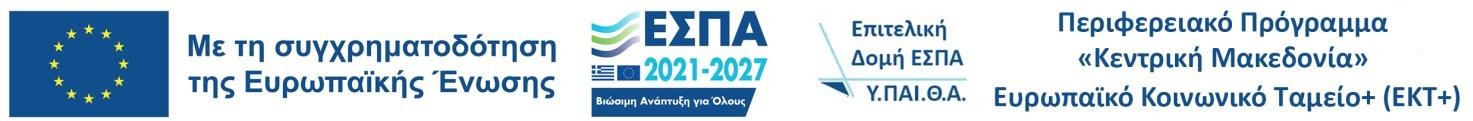 ή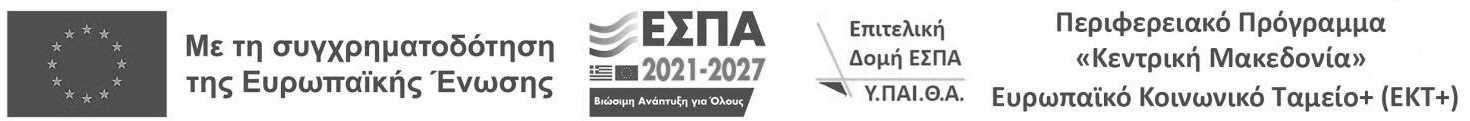 (Το λογότυπο είναι διαθέσιμο στην ιστοσελίδα της ΕΔ ΕΣΠΑ του Υπουργείου Παιδείας, Θρησκευμάτων και Αθλητισμού http://www.epiteliki.minedu.gov.gr στην ενότητα Λογότυπα.)Επίσης, έχουν την υποχρέωση, για την ευρύτερη προβολή και δημοσιότητα της Πράξης, να αναρτούν την αφίσα της Πράξης που θα τους αποσταλεί σε εμφανές σημείο στους χώρους των Περιφερειακών Διευθύνσεων ΠΕ και ΔΕ, των ΔΠΕ και ΔΔΕ, καθώς και των σχολικών μονάδων ΠΕ και ΔΕ που υλοποιούν την Πράξη.Για το σχολικό έτος 2023-2024, η Επιτελική Δομή ΕΣΠΑ Παιδείας του Υ.ΠΑΙ.Θ.Α. θα προβεί σχεδιασμό, αναπαραγωγή και αποστολή αφίσας προβολή και δημοσιότητα της Πράξης «Πρόγραμμα ανάπτυξης και ενδυνάμωσης διεπιστημονικών συμβουλευτικών και υποστηρικτικών δομών και μαθησιακής υποστήριξης/ συνεκπαίδευσης μαθητών/τριών με αναπηρία ή/και ειδικές εκπαιδευτικές ανάγκες για την ισότιμη πρόσβαση και συμπερίληψη στην εκπαίδευση», με κωδικό ΟΠΣ 6001554 του Περιφερειακού Προγράμματος «Κεντρική Μακεδονία» του ΕΣΠΑ 2021-2027. Στις επόμενες σχολικές χρονιές εφαρμογής της Πράξης θα πραγματοποιείται ανατύπωση της αφίσας και αποστολή της αφίσας στις ΔΠΕ/ΔΔΕ/ΠΔΕ σε επαρκείς ποσότητες για τη συνεχή και μέγιστη εξασφάλιση της προβολής και δημοσιότητας της Πράξης.Η αφίσα θα είναι διαθέσιμη και στην ιστοσελίδα της ΕΔ ΕΣΠΑ (http://www.epiteliki.minedu.gov.gr ) σε μορφή αρχείου pdf και όλοι οι εμπλεκόμενοι φορείς οφείλουν, σε περίπτωση καταστροφής ή απώλειας της έντυπης αφίσας, να προβούν άμεσα στην εκτύπωσή της σε μέγεθος χαρτιού Α3 ή μεγαλύτερο και στην ανάρτησή της, ώστε να εξασφαλιστεί η συνεχής προβολή και δημοσιότητα της Πράξης.Οι ΔΠΕ/ΔΔΕ/ΠΔΕ βεβαιώνουν την ανάρτηση της αφίσας με την «Βεβαίωση ανάρτησης και διανομής αφισών» (Υπόδειγμα 8.1) που αναρτούν στην πλατφόρμα (https://invoices.espa.minedu.gov.gr/). Η Βεβαίωση προϋποθέτει την έγγραφη ενημέρωση της Διεύθυνσης Εκπαίδευσης από τις σχολικές μονάδες της εξειδικευμένης, τα ΚΕΔΑΣΥ και τις σχολικές μονάδες των ΣΔΕΥ, με συλλογή από αυτά των Υποδειγμάτων 8.2 και 8.3. Σε περίπτωση χρήσης της πλατφόρμας invoices-schools, η έγγραφη ενημέρωση αντικαθίσταται με δημιουργία φόρμας συλλογής στοιχείων στην οποία εισέρχονται οι σχολικές μονάδες και βεβαιώνουν ηλεκτρονικά την ανάρτηση της αφίσας.ΠΙΝΑΚΑΣ   ΥΠΟΔΕΙΓΜΑΤΩΝΘΕΜΑ: Ορισμός καταχωριστή δεδομένων στην Διεύθυνση Πρωτοβάθμιας/Δευτεροβάθμιας Εκπαίδευσης ……………………. για την καταχώρηση και επεξεργασία στοιχείων φυσικού και οικονομικού αντικειμένου, στο πλαίσιο του Υποέργου 1: «Μισθοδοσία Παράλληλη/ΕΕΠ/ΕΒΠ 2023-2028» της Πράξης: «Πρόγραμμα ανάπτυξης και ενδυνάμωσης διεπιστημονικών συμβουλευτικών και υποστηρικτικών δομών και μαθησιακής υποστήριξης/ συνεκπαίδευσης μαθητών/τριών με αναπηρία ή/και ειδικές εκπαιδευτικές ανάγκες για την ισότιμη πρόσβαση και συμπερίληψη στην εκπαίδευση», με κωδικό ΟΠΣ 6001554 του Περιφερειακού Προγράμματος: «Κεντρική Μακεδονία» του ΕΣΠΑ 2021-2027.Έχοντας υπόψη:Ο/Η Διευθυντής/ντρια της Διεύθυνσης Πρωτοβάθμιας/Δευτεροβάθμιας Εκπαίδευσης ……………………………..Τον Ν. 4727/2020 (ΦΕΚ Α' 184/23.09.2020) «Ψηφιακή Διακυβέρνηση (Ενσωμάτωση στην Ελληνική Νομοθεσία της Οδηγίας (ΕΕ) 2016/2102 και της Οδηγίας (ΕΕ) 2019/1024) - Ηλεκτρονικές Επικοινωνίες (Ενσωμάτωση στο Ελληνικό Δίκαιο της Οδηγίας (ΕΕ) 2018/1972) και άλλες διατάξεις.»Τη με αριθμό πρωτ. 4001/01.08.2023 (ΑΔΑ: 60ΩΠ46ΝΚΠΔ-Χ25) Απόφαση περί ορισμού του κάθε Διευθυντή Διεύθυνσης Πρωτοβάθμιας Εκπαίδευσης, του κάθε Διευθυντή Διεύθυνσης Δευτεροβάθμιας Εκπαίδευσης, του κάθε Διευθυντή Περιφερειακής Διεύθυνσης Πρωτοβάθμιας και Δευτεροβάθμιας Εκπαίδευσης, καθώς και του Γενικού Διευθυντή της Σιβιτανιδείου ΔημόσιαςΣχολής Τεχνών και Επαγγελμάτων, ως υπευθύνου της μισθοδοσίας και εκκαθαριστή των μηνιαίων αποδοχών και των οδοιπορικών συμπλήρωσης ωραρίου των αναπληρωτών Εκπαιδευτικών, του Ειδικού Εκπαιδευτικού Προσωπικού (ΕΕΠ) και του Ειδικού Βοηθητικού Προσωπικού (ΕΒΠ), στο πλαίσιο Πράξεων συγχρηματοδοτούμενων από τα Προγράμματα των Περιφερειών και το Τομεακό Πρόγραμμα «Ανθρώπινο Δυναμικό και Κοινωνική Συνοχή» του ΕΣΠΑ 2021-2027, καθώς και στο πλαίσιο Έργων του ΠΔΕ για την υλοποίηση παρεμβάσεων για την ενίσχυση των σχολικών δομών του εκπαιδευτικού συστήματος.Το Π.Δ. 18/2018 (ΦΕΚ 31Α) «Οργανισμός του Υπουργείου Παιδείας και Θρησκευμάτων», όπως τροποποιείται και ισχύει, ιδίως το άρθρα 50 για τις αρμοδιότητες του τμημάτος οικονομικών υποθέσεων των ΠΔΕ.Τη με αρ. πρωτ. Φ.353.1./324/105657/Δ1/2002 (ΦΕΚ 1340Β) ΥΑ με θέμα «Καθορισμός των ειδικότερων καθηκόντων και αρμοδιοτήτων των προϊσταμένων των περιφερειακών υπηρεσιών πρωτοβάθμιας και δευτεροβάθμιας εκπαίδευσης, των διευθυντών και υποδιευθυντών των σχολικών μονάδων και ΣΕΚ και των συλλόγων των διδασκόντων», όπως τροποποιείται και ισχύει.Την υπ’   αρ.   πρωτ.   3498/28-07-2023   (ΑΔΑ:   6ΖΖΗ7ΛΛ-ΞΘΓ)   Απόφαση   Ένταξης   της   Πράξης«Πρόγραμμα ανάπτυξης και ενδυνάμωσης διεπιστημονικών συμβουλευτικών και υποστηρικτικών δομών και μαθησιακής υποστήριξης/ συνεκπαίδευσης μαθητών/τριών με αναπηρία ή/και ειδικές εκπαιδευτικές ανάγκες για την ισότιμη πρόσβαση και συμπερίληψη στην εκπαίδευση», με κωδικό ΟΠΣ: 6001554 του Περιφερειακού Προγράμματος: «Κεντρική Μακεδονία» του ΕΣΠΑ 2021-2027.Την ανάγκη ορισμού καταχωριστή δεδομένων στη Διεύθυνση Πρωτοβάθμιας/Δευτεροβάθμιας Εκπαίδευσης για την καταχώριση και επεξεργασία στοιχείων φυσικού και οικονομικού αντικειμένου του Υποέργου 1: «Μισθοδοσία Παράλληλη/ΕΕΠ/ΕΒΠ 2023-2028», της ανωτέρω Πράξης.Το γεγονός ότι από την παρούσα δεν προκύπτει καμία δαπάνη.ΑποφασίζουμεΤον ορισμό τ	διοικητικού υπαλλήλου / αποσπασμένου εκπαιδευτικούτης   Διεύθυνσης   Πρωτοβάθμιας/Δευτεροβάθμιας   Εκπαίδευσης   ……………….,   με   αναπληρωτή   τ..….………………… ………………..…….. διοικητικό υπάλληλο / αποσπασμένο εκπαιδευτικό της Διεύθυνσης Πρωτοβάθμιας/Δευτεροβάθμιας Εκπαίδευσης ………………., ως καταχωριστή δεδομένων στην οικεία Διεύθυνση για την καταχώριση και επεξεργασία στοιχείων φυσικού και οικονομικού αντικειμένου στο πλαίσιο υλοποίησης του Υποέργου 1: «Μισθοδοσία Παράλληλη/ΕΕΠ/ΕΒΠ 2023-2028», της Πράξης:«Πρόγραμμα ανάπτυξης και ενδυνάμωσης διεπιστημονικών συμβουλευτικών και υποστηρικτικών δομών και μαθησιακής υποστήριξης/ συνεκπαίδευσης μαθητών/τριών με αναπηρία ή/και ειδικές εκπαιδευτικές ανάγκες για την ισότιμη πρόσβαση και συμπερίληψη στην εκπαίδευση», με κωδικό ΟΠΣ: 6001554 του Περιφερειακού Προγράμματος: «Κεντρική Μακεδονία» του ΕΣΠΑ 2021-2027.Το έργο του εξειδικεύεται στον Οδηγό Υλοποίησης και Εφαρμογής Φυσικού Αντικειμένου και Διαχείρισης Οικονομικού Αντικειμένου της Πράξης.Ο καταχωριστής θα παρέχει τις υπηρεσίες του μέχρι την λήξη του φυσικού και οικονομικού αντικειμένου της Πράξης.Ο/Η Διευθυντής/ντριατης Διεύθυνσης Πρωτοβάθμιας/Δευτεροβάθμιας Εκπαίδευσης………………….…………………………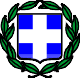 ΕΛΛΗΝΙΚΗ ΔΗΜΟΚΡΑΤΙΑΥΠΟΥΡΓΕΙΟ ΠΑΙΔΕΙΑΣ, ΘΡΗΣΚΕΥΜΑΤΩΝ ΚΑΙ ΑΘΛΗΤΙΣΜΟΥΕΥΡΩΠΑΪΚΗ ΕΝΩΣΗΕΥΡΩΠΑΪΚΟ ΚΟΙΝΩΝΙΚΟ TAMEIO + (ΕΚΤ+)ΠΕΡΙΦΕΡΕΙΑΚΗ ΔΙΕΥΘΥΝΣΗ ΠΡΩΤΟΒΑΘΜΙΑΣ ΚΑΙ ΔΕΥΤΕΡΟΒΑΘΜΙΑΣ ΕΚΠΑΙΔΕΥΣΗΣΚΕΝΤΡΙΚΗΣ ΜΑΚΕΔΟΝΙΑΣΗμερομηνία: ………………..Αριθ. Πρωτ: ……..Ταχ. Δ/νση	:Τ.Κ. - Πόλη	:Ιστοσελίδα	:Πληροφορίες	:Τηλέφωνο	:ΑΠΟΦΑΣΗΑΝΑΡΤΗΤΕΑ ΣΤΟ ΔΙΑΔΙΚΤΥΟΘΕΜΑ: Ορισμός καταχωριστή δεδομένων στην Περιφερειακή Διεύθυνση Πρωτοβάθμιας και Δευτεροβάθμιας Εκπαίδευσης ……………………. για την καταχώρηση και επεξεργασία στοιχείων φυσικού και οικονομικού αντικειμένου, στο πλαίσιο του Υποέργου 2: «Μισθοδοσία ΚΕΔΑΣΥ/ΕΔΥ, σχολικά έτη 2023-2028» της Πράξης: «Πρόγραμμα ανάπτυξης και ενδυνάμωσης διεπιστημονικών συμβουλευτικών και υποστηρικτικών δομών και μαθησιακής υποστήριξης/ συνεκπαίδευσης μαθητών/τριών με αναπηρία ή/και ειδικές εκπαιδευτικές ανάγκες για την ισότιμη πρόσβαση και συμπερίληψη στην εκπαίδευση», με κωδικό ΟΠΣ 6001554 του Περιφερειακού Προγράμματος: «Κεντρική Μακεδονία» του ΕΣΠΑ 2021-2027.Ο/Η Διευθυντής/ντρια της Περιφερειακής Διεύθυνσης Πρωτοβάθμιας και Δευτεροβάθμιας Εκπαίδευσης Κεντρικής ΜακεδονίαςΈχοντας υπόψη:Τον Ν. 4727/2020 (ΦΕΚ Α' 184/23.09.2020) «Ψηφιακή Διακυβέρνηση (Ενσωμάτωση στην Ελληνική Νομοθεσία της Οδηγίας (ΕΕ) 2016/2102 και της Οδηγίας (ΕΕ) 2019/1024) - Ηλεκτρονικές Επικοινωνίες (Ενσωμάτωση στο Ελληνικό Δίκαιο της Οδηγίας (ΕΕ) 2018/1972) και άλλες διατάξεις.»Τη με αριθμό πρωτ. 4001/01.08.2023 (ΑΔΑ: 60ΩΠ46ΝΚΠΔ-Χ25) Απόφαση περί ορισμού του κάθε Διευθυντή Διεύθυνσης Πρωτοβάθμιας Εκπαίδευσης, του κάθε Διευθυντή Διεύθυνσης Δευτεροβάθμιας Εκπαίδευσης, του κάθε Διευθυντή Περιφερειακής Διεύθυνσης Πρωτοβάθμιας και Δευτεροβάθμιας Εκπαίδευσης, καθώς και του Γενικού Διευθυντή της Σιβιτανιδείου Δημόσιας Σχολής Τεχνών και Επαγγελμάτων, ως υπευθύνου της μισθοδοσίας και εκκαθαριστή των μηνιαίων αποδοχών και των οδοιπορικών συμπλήρωσης ωραρίου των αναπληρωτών Εκπαιδευτικών, του Ειδικού Εκπαιδευτικού Προσωπικού (ΕΕΠ) και του Ειδικού Βοηθητικού Προσωπικού (ΕΒΠ), στο πλαίσιο Πράξεων συγχρηματοδοτούμενων από τα Προγράμματα των Περιφερειών και το ΤομεακόΠρόγραμμα «Ανθρώπινο Δυναμικό και Κοινωνική Συνοχή» του ΕΣΠΑ 2021-2027, καθώς και στο πλαίσιο Έργων του ΠΔΕ για την υλοποίηση παρεμβάσεων για την ενίσχυση των σχολικών δομών του εκπαιδευτικού συστήματος.Το Π.Δ. 18/2018 (ΦΕΚ 31Α) «Οργανισμός του Υπουργείου Παιδείας και Θρησκευμάτων», όπως τροποποιείται και ισχύει, ιδίως το άρθρα 50 για τις αρμοδιότητες του τμημάτος οικονομικών υποθέσεων των ΠΔΕ.Τη με αρ. πρωτ. Φ.353.1./324/105657/Δ1/2002 (ΦΕΚ 1340Β) ΥΑ με θέμα «Καθορισμός των ειδικότερων καθηκόντων και αρμοδιοτήτων των προϊσταμένων των περιφερειακών υπηρεσιών πρωτοβάθμιας και δευτεροβάθμιας εκπαίδευσης, των διευθυντών και υποδιευθυντών των σχολικών μονάδων και ΣΕΚ και των συλλόγων των διδασκόντων», όπως τροποποιείται και ισχύει.Την υπ’   αρ.   πρωτ.   3498/28-07-2023   (ΑΔΑ:   6ΖΖΗ7ΛΛ-ΞΘΓ)   Απόφαση   Ένταξης   της   Πράξης«Πρόγραμμα ανάπτυξης και ενδυνάμωσης διεπιστημονικών συμβουλευτικών και υποστηρικτικών δομών και μαθησιακής υποστήριξης/ συνεκπαίδευσης μαθητών/τριών με αναπηρία ή/και ειδικές εκπαιδευτικές ανάγκες για την ισότιμη πρόσβαση και συμπερίληψη στην εκπαίδευση», με κωδικό ΟΠΣ: 6001554 του Περιφερειακού Προγράμματος: «Κεντρική Μακεδονία» του ΕΣΠΑ 2021-2027.Την ανάγκη ορισμού καταχωριστή δεδομένων στην Περιφερειακή Διεύθυνση Πρωτοβάθμιας και Δευτεροβάθμιας Εκπαίδευσης Κεντρικής Μακεδονίας για την καταχώριση και επεξεργασία στοιχείων φυσικού και οικονομικού αντικειμένου του Υποέργου 2: «Μισθοδοσία ΚΕΔΑΣΥ/ΕΔΥ, σχολικά έτη 2023-2028» της ανωτέρω Πράξης.Το γεγονός ότι από την παρούσα δεν προκύπτει καμία δαπάνη.ΑποφασίζουμεΤον ορισμό τ	διοικητικού υπαλλήλου / αποσπασμένου εκπαιδευτικούτης Περιφερειακής Διεύθυνσης Πρωτοβάθμιας και Δευτεροβάθμιας Εκπαίδευσης Κεντρικής Μακεδονίας, με αναπληρωτή τ	διοικητικό υπάλληλο / αποσπασμένο εκπαιδευτικό τηςΠεριφερειακής Διεύθυνσης Πρωτοβάθμιας και Δευτεροβάθμιας Εκπαίδευσης Κεντρικής Μακεδονίας, ως καταχωριστή δεδομένων στην οικεία Διεύθυνση για την καταχώριση και επεξεργασία στοιχείων φυσικού και οικονομικού αντικειμένου στο πλαίσιο υλοποίησης του Υποέργου 2: «Μισθοδοσία ΚΕΔΑΣΥ/ΕΔΥ, σχολικά έτη 2023-2028» της Πράξης «Πρόγραμμα ανάπτυξης και ενδυνάμωσης διεπιστημονικών συμβουλευτικών και υποστηρικτικών δομών και μαθησιακής υποστήριξης/συνεκπαίδευσης μαθητών/τριών με αναπηρία ή/και ειδικές εκπαιδευτικές ανάγκες για την ισότιμη πρόσβαση και συμπερίληψη στην εκπαίδευση», με κωδικό ΟΠΣ   6001554 του Περιφερειακού Προγράμματος:«Κεντρική Μακεδονία» του ΕΣΠΑ 2021-2027.Το έργο του εξειδικεύεται στον Οδηγό Υλοποίησης και Εφαρμογής Φυσικού Αντικειμένου και Διαχείρισης Οικονομικού Αντικειμένου της Πράξης.Ο καταχωριστής θα παρέχει τις υπηρεσίες του μέχρι την λήξη του φυσικού και οικονομικού αντικειμένου της Πράξης.Ο/Η Περιφερειακός/ή Δ/ντής/ντρια Πρωτοβάθμιας και Δευτεροβάθμιας Εκπαίδευσης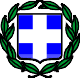 ΕΛΛΗΝΙΚΗ ΔΗΜΟΚΡΑΤΙΑΥΠΟΥΡΓΕΙΟ ΠΑΙΔΕΙΑΣ, ΘΡΗΣΚΕΥΜΑΤΩΝ ΚΑΙ ΑΘΛΗΤΙΣΜΟΥ-----ΠΕΡΙΦΕΡΕΙΑΚΗ ΔΙΕΥΘΥΝΣΗ ΠΡΩΤΟΒΑΘΜΙΑΣ ΚΑΙ ΔΕΥΤΕΡΟΒΑΘΜΙΑΣ ΕΚΠΑΙΔΕΥΣΗΣΚΕΝΤΡΙΚΗΣ ΜΑΚΕΔΟΝΙΑΣΔΙΕΥΘΥΝΣΗΠΡΩΤΟΒΑΘΜΙΑΣ ή ΔΕΥΤΕΡΟΒΑΘΜΙΑΣ ΕΚΠΑΙΔΕΥΣΗΣ………………….……………..1ΕΥΡΩΠΑΪΚΗ ΕΝΩΣΗΕΥΡΩΠΑΪΚΟ ΚΟΙΝΩΝΙΚΟ ΤΑΜΕΙΟ + (ΕΚΤ+)ΣΥΜΒΑΣΗ ΕΡΓΑΣΙΑΣ ΙΔΙΩΤΙΚΟΥ ΔΙΚΑΙΟΥ ΟΡΙΣΜΕΝΟΥ ΧΡΟΝΟΥ ΑΝΑΠΛΗΡΩΤΗ ΕΚΠΑΙΔΕΥΤΙΚΟΥ/ΕΕΠ/ΕΒΠ (ΠΛΗΡΟΥΣ ΩΡΑΡΙΟΥ)Στον Νομό ……………………………2 σήμερα	3 σύμφωνα με την υπ αρ. 104627/ΓΔ5/7-8-2020ΥΑ (ΦΕΚ 3344/Β/2020), με την ΚΥΑ 100548/ΓΔ5 (ΦΕΚ 3785Β/13.08.2021) και σε εφαρμογή της υπ’ αρ. πρωτ. ………………………………….……………4 (ΑΔΑ:	) Απόφασης Πρόσληψης, μεταξύ:α) αφενός του Υπουργείου Παιδείας, Θρησκευμάτων και Αθλητισμού, που εκπροσωπείται από τον/την Διευθυντή/τρια της ως άνω ΔΠΕ/ΔΔΕ/ΠΔΕ, καλούμενου εφεξής για συντομία «πρώτος συμβαλλόμενος» καιβ) αφετέρου	του/της	…………………………………………………………5	του	……………………………6,	Α.Δ.Τ.…………………….………,	Α.Φ.Μ.	……………..………………,	Δ.Ο.Υ.	………………………………,7	κατοίκου………………………………………………………………………8, αναπληρωτή ειδικότητας       9, καλούμενου εφεξής γιασυντομία «δεύτερος συμβαλλόμενος»συμφωνήθηκαν και συνομολογήθηκαν τα ακόλουθα:Ο πρώτος συμβαλλόμενος προσλαμβάνει το δεύτερο συμβαλλόμενο για την παροχή υπηρεσιών ειδικότητας ………………………………………………9 με πλήρες ωράριο, α) σε σχολεία αρμοδιότητας της Διεύθυνσης Εκπαίδευσης που τοποθετείται ή διατίθεται, κατ’ εφαρμογή των κείμενων διατάξεων, με απόφαση ή αποφάσεις του/της Διευθυντή/ντριας Εκπαίδευσης, ή β) στο ΚΕΔΑΣΥ πρόσληψης ή στις σχολικές μονάδες της γενικής και επαγγελματικής εκπαίδευσης, του/των Σχολικού/ων Δικτύου/ων Εκπαιδευτικής Υποστήριξης (ΣΔΕΥ), στο πλαίσιο λειτουργίας Επιτροπών Διεπιστημονικής Υποστήριξης (ΕΔΥ) του ΚΕΔΑΣΥ πρόσληψης, βάσει της απόφασης πρόσληψης, που αποτελεί αναπόσπαστο στοιχείο της παρούσας σύμβασης και κατ’ εφαρμογή των κείμενων διατάξεων. Στις σχολικές μονάδες / ΚΕΔΑΣΥ τηρείται Απουσιολόγιο, σύμφωνα με τον Οδηγό Υλοποίησης της Πράξης, το οποίο ενημερώνεται σε ημερήσια βάση και το οποίο συνυπογράφεται / υπογράφεται κατά περίπτωση από τον δεύτερο συμβαλλόμενο υποχρεωτικά.Η διάρκεια της παρούσας Σύμβασης ορίζεται από ……………10 έως την λήξη του διδακτικού έτους         11Ιουνίου 20…, ή όπως ισχύει κάθε φορά, οπότε και λύεται αυτοδίκαια. Επίσης, η παρούσα σύμβασηλύεται με καταγγελία για σπουδαίο λόγο σύμφωνα με το άρθρο 53 του π.δ. 410/1988 (Α’ 191) σε συνδυασμό με την παρ. 3 του άρθρου 4 του ν. 4057/2012 (Α’ 54).Το ύψος των μικτών μηνιαίων αποδοχών ανέρχεται στο ποσό των ……………………………………………………..………………………………………………12, κατ’ εφαρμογή των κείμενων διατάξεων, όπως ισχύουν, και το οποίο θα αναπροσαρμόζεται ανάλογα εφόσον υπάρξουν μεταβολές στα στοιχεία που προσδιορίζουν τις μηνιαίες αποδοχές (πχ. αναγνώριση προϋπηρεσίας, κλπ), των οποίων οι διοικητικές πράξεις αποτελούν αναπόσπαστο μέρος της παρούσας.Η παρούσα σύμβαση συνάπτεται στο πλαίσιο της Πράξης: «Πρόγραμμα ανάπτυξης και ενδυνάμωσης διεπιστημονικών συμβουλευτικών και υποστηρικτικών δομών και μαθησιακής υποστήριξης/ συνεκπαίδευσης μαθητών/τριών με αναπηρία ή/και ειδικές εκπαιδευτικές ανάγκες για την ισότιμη πρόσβαση και συμπερίληψη στην εκπαίδευση», με κωδικό ΟΠΣ: 6001554 του Περιφερειακού Προγράμματος: «Κεντρική Μακεδονία» του ΕΣΠΑ 2021-2027, με Δικαιούχο την Επιτελική Δομή ΕΣΠΑ του Υπουργείου Παιδείας, Θρησκευμάτων και Αθλητισμού.Η παρούσα αναγνώστηκε, βεβαιώθηκε και υπογράφηκε από τους δύο συμβαλλόμενους σε δύο (2) πρωτότυπα, από τα οποία ο πρώτος συμβαλλόμενος έλαβε ένα (1) και ο δεύτερος συμβαλλόμενος ένα (1).(Ονοματεπώνυμο, Υπογραφή και Σφραγίδα του Διευθυντή Εκπαίδευσης)(Ονοματεπώνυμο και Υπογραφή του Αναπληρωτή)Οδηγίες* Σε περίπτωση που δεν είναι δυνατό να προσδιορισθεί το ακριβές ποσό που θα συμπεριλαμβάνει την προϋπηρεσία και όλα τα επιδόματα αναφέρεται το ποσό που αντιστοιχεί στο εισαγωγικό μισθολογικό κλιμάκιο ΜΚ1.ΑΝΑΡΤΗΤΕΑ ΣΤΟ ΔΙΑΔΙΚΤΥΟ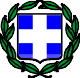 ΕΛΛΗΝΙΚΗ ΔΗΜΟΚΡΑΤΙΑΥΠΟΥΡΓΕΙΟ ΠΑΙΔΕΙΑΣ, ΘΡΗΣΚΕΥΜΑΤΩΝ ΚΑΙ ΑΘΛΗΤΙΣΜΟΥ-----ΠΕΡΙΦΕΡΕΙΑΚΗ ΔΙΕΥΘΥΝΣΗ ΠΡΩΤΟΒΑΘΜΙΑΣ ΚΑΙ ΔΕΥΤΕΡΟΒΑΘΜΙΑΣ ΕΚΠΑΙΔΕΥΣΗΣΚΕΝΤΡΙΚΗΣ ΜΑΚΕΔΟΝΙΑΣΔΙΕΥΘΥΝΣΗΠΡΩΤΟΒΑΘΜΙΑΣ ή ΔΕΥΤΕΡΟΒΑΘΜΙΑΣ ΕΚΠΑΙΔΕΥΣΗΣ………………….……………..1ΕΥΡΩΠΑΪΚΗ ΕΝΩΣΗΕΥΡΩΠΑΪΚΟ ΚΟΙΝΩΝΙΚΟ ΤΑΜΕΙΟ + (ΕΚΤ+)ΠΕΡΙΛΗΨΗ ΣΥΜΒΑΣΗΣ ΕΡΓΑΣΙΑΣ ΙΔΙΩΤΙΚΟΥ ΔΙΚΑΙΟΥ ΟΡΙΣΜΕΝΟΥ ΧΡΟΝΟΥ (ΠΛΗΡΟΥΣ ΩΡΑΡΙΟΥ)Στον Νομό ……………………………2 σήμερα	3 σύμφωνα με την υπ αρ. 104627/ΓΔ5/7-8-2020ΥΑ (ΦΕΚ 3344/Β/2020), με την ΚΥΑ 100548/ΓΔ5 (ΦΕΚ 3785Β/13.08.2021) και σε εφαρμογή της υπ’ αρ. πρωτ. ………………………………….……………4 (ΑΔΑ:	) Απόφασης Πρόσληψης, μεταξύ:α) του Υπουργείου Παιδείας, Θρησκευμάτων και Αθλητισμού που εκπροσωπείται από τον/την Διευθυντή/τρια της ως άνω ΔΠΕ/ΔΔΕ/ΠΔΕ καιβ) του/της   …………………………………………………………5   του   ……………………………6   αναπληρωτή   ειδικότητας…………..7υπεγράφη σύμβαση εργασίας ιδιωτικού δικαίου ορισμένου χρόνου στο πλαίσιο της Πράξης: «Πρόγραμμα ανάπτυξης και ενδυνάμωσης διεπιστημονικών συμβουλευτικών και υποστηρικτικών δομών και μαθησιακής υποστήριξης/ συνεκπαίδευσης μαθητών/τριών με αναπηρία ή/και ειδικές εκπαιδευτικές ανάγκες για την ισότιμη πρόσβαση και συμπερίληψη στην εκπαίδευση», με κωδικό ΟΠΣ: 6001554 του Περιφερειακού Προγράμματος: «Κεντρική Μακεδονία» του ΕΣΠΑ 2021-2027, με Δικαιούχο την Επιτελική Δομή ΕΣΠΑ του Υπουργείου Παιδείας, Θρησκευμάτων και Αθλητισμού.Η διάρκεια της παρούσας Σύμβασης ορίζεται από 8………… έως την λήξη του διδακτικού έτους 9	Ιουνίου20…, ή όπως ισχύει κάθε φορά. Αντικείμενο της σύμβασης είναι η παροχή υπηρεσιών ειδικότητας……………………7 με πλήρες ωράριο διδασκαλίας, α) σε σχολεία αρμοδιότητας της Διεύθυνσης Εκπαίδευσης που τοποθετείται ή διατίθεται, κατ’ εφαρμογή των κείμενων διατάξεων, με απόφαση ή αποφάσεις του/της Διευθυντή/ντριας Εκπαίδευσης, ή β) στο ΚΕΔΑΣΥ πρόσληψης ή στις σχολικές μονάδες της γενικής και επαγγελματικής εκπαίδευσης, του/των Σχολικού/ων Δικτύου/ων Εκπαιδευτικής Υποστήριξης (ΣΔΕΥ), στο πλαίσιο λειτουργίας Επιτροπών Διεπιστημονικής Υποστήριξης (ΕΔΥ) του ΚΕΔΑΣΥ πρόσληψης, βάσει της απόφασης πρόσληψης, που αποτελεί αναπόσπαστο στοιχείο της παρούσας σύμβασης και κατ’ εφαρμογή των κείμενων διατάξεων.Το ύψος των μικτών αποδοχών ανέρχεται στο ποσό των	10 ευρώ, κατ’ εφαρμογή των κείμενωνδιατάξεων, όπως ισχύουν, και το οποίο θα αναπροσαρμόζεται ανάλογα εφόσον υπάρξουν μεταβολές στα στοιχεία που προσδιορίζουν τις μηνιαίες αποδοχές (πχ. αναγνώριση προϋπηρεσίας, κλπ), των οποίων οι διοικητικές πράξεις αποτελούν αναπόσπαστο μέρος της παρούσας.Ο Διευθυντής της Πρωτοβάθμιας/Δευτεροβάθμιας Εκπαίδευσης.(Υπογραφή, ονοματεπώνυμο - Σφραγίδα Διεύθυνσης)Οδηγίες* Σε περίπτωση που δεν είναι δυνατό να προσδιοριστεί το ακριβές ποσό που θα συμπεριλαμβάνει την προϋπηρεσία και όλα τα επιδόματα αναφέρεται το ποσό που αντιστοιχεί στο εισαγωγικό μισθολογικό κλιμάκιο ΜΚ1.ΕΛΛΗΝΙΚΗ ΔΗΜΟΚΡΑΤΙΑΥΠΟΥΡΓΕΙΟ ΠΑΙΔΕΙΑΣ, ΘΡΗΣΚΕΥΜΑΤΩΝ ΚΑΙ ΑΘΛΗΤΙΣΜΟΥ-----ΠΕΡΙΦΕΡΕΙΑΚΗ ΔΙΕΥΘΥΝΣΗ ΠΡΩΤΟΒΑΘΜΙΑΣ ΚΑΙ ΔΕΥΤΕΡΟΒΑΘΜΙΑΣ ΕΚΠΑΙΔΕΥΣΗΣΚΕΝΤΡΙΚΗΣ ΜΑΚΕΔΟΝΙΑΣΔΙΕΥΘΥΝΣΗΠΡΩΤΟΒΑΘΜΙΑΣ ή ΔΕΥΤΕΡΟΒΑΘΜΙΑΣ ΕΚΠΑΙΔΕΥΣΗΣ………………….……………..1ΕΥΡΩΠΑΪΚΗ ΕΝΩΣΗΕΥΡΩΠΑΪΚΟ ΚΟΙΝΩΝΙΚΟ ΤΑΜΕΙΟ + (ΕΚΤ+)ΣΥΜΒΑΣΗ ΕΡΓΑΣΙΑΣ ΙΔΙΩΤΙΚΟΥ ΔΙΚΑΙΟΥ ΟΡΙΣΜΕΝΟΥ ΧΡΟΝΟΥ (ΑΝΑΠΛΗΡΩΤΗ ΕΚΠΑΙΔΕΥΤΙΚΟΥ ΜΕΙΩΜΕΝΟΥ ΩΡΑΡΙΟΥ)Στο Νομό ……………………………………2 σήμερα	3 σύμφωνα με την υπ αρ. 104627/ΓΔ5/7-8-2020 ΥΑ (ΦΕΚ 3344/Β/2020), με την ΚΥΑ 100548/ΓΔ5 (ΦΕΚ 3785Β/13.08.2021) και σε εφαρμογή της υπ’ αρ. πρωτ. ………………………………….……………4 (ΑΔΑ:	) Απόφασης Πρόσληψης, μεταξύ:α) αφενός του Υπουργείου Παιδείας, Θρησκευμάτων και Αθλητισμού που εκπροσωπείται από τον/την Διευθυντή/τρια της Διεύθυνσης Πρωτοβάθμιας/Δευτεροβάθμιας Εκπαίδευσης της ως άνω ΔΠΕ/ΔΔΕ, καλούμενου εφεξής για συντομία «πρώτος συμβαλλόμενος»β)   αφετέρου	του/της	…………………………………………………………5	του	……………………………6,	Α.Δ.Τ.…………………….………,	Α.Φ.Μ.	……………..………………,	Δ.Ο.Υ.	………………………………,7	κατοίκου………………………………………………………………………8,	αναπληρωτή	εκπαιδευτικού	ειδικότητας	9,καλούμενου εφεξής για συντομία «δεύτερος συμβαλλόμενος»συμφωνήθηκαν και συνομολογήθηκαν τα ακόλουθα:Ο πρώτος συμβαλλόμενος προσλαμβάνει το δεύτερο συμβαλλόμενο για την παροχή υπηρεσιών ειδικότητας ………………………………………9 με μειωμένο ωράριο διδασκαλίας για	10διδακτικές ώρες την εβδομάδα σε σχολεία του νομού που θα τοποθετηθεί ή θα διατεθεί, κατ’ εφαρμογή των κείμενων διατάξεων, με απόφαση ή αποφάσεις του Δ/ντή Εκπ/σης, οι οποίες θα αποτελούν αναπόσπαστο στοιχείο της παρούσας σύμβασης. Στις σχολικές μονάδες τηρείται απουσιολόγιο σύμφωνα με τον Οδηγό Υλοποίησης του Έργου, το οποίο ενημερώνεται σε ημερήσια βάση και το οποίο συνυπογράφεται / υπογράφεται κατά περίπτωση από τον δεύτερο συμβαλλόμενο υποχρεωτικά.Η διάρκεια της παρούσας Σύμβασης ορίζεται από 11……… έως την λήξη του διδακτικού έτους         12Ιουνίου 20…, ή όπως ισχύει κάθε φορά, οπότε και λύεται αυτοδίκαια. Επίσης, η παρούσα σύμβαση λύεται με καταγγελία για σπουδαίο λόγο σύμφωνα με το άρθρο 53 του Π.Δ. 410/1988 (Α’ 191) σε συνδυασμό με την παρ. 3 του άρθρου 4 του ν. 4057/2012 (Α’ 54).Το ύψος των μικτών μηνιαίων αποδοχών ανέρχεται στο ποσό των   ……………………………………………………..……………………………………………………………………………………………………………………………………………………13,κατ’ εφαρμογή των κείμενων διατάξεων, όπως ισχύουν, και το οποίο θα αναπροσαρμόζεται ανάλογα εφόσον υπάρξουν μεταβολές στα στοιχεία που προσδιορίζουν τις μηνιαίες αποδοχές (πχ. αναγνώριση προϋπηρεσίας, κλπ), των οποίων οι διοικητικές πράξεις αποτελούν αναπόσπαστο μέρος της παρούσας.Η παρούσα σύμβαση συνάπτεται στο πλαίσιο της Πράξης: «Πρόγραμμα ανάπτυξης και ενδυνάμωσης διεπιστημονικών συμβουλευτικών και υποστηρικτικών δομών και μαθησιακής υποστήριξης/ συνεκπαίδευσης μαθητών/τριών με αναπηρία ή/και ειδικές εκπαιδευτικές ανάγκες για την ισότιμη πρόσβαση και συμπερίληψη στην εκπαίδευση», με κωδικό ΟΠΣ 6001554 του Περιφερειακού Προγράμματος «Κεντρική Μακεδονία» του ΕΣΠΑ 2021-2027, με Δικαιούχο την Επιτελική Δομή ΕΣΠΑ του Υπουργείου Παιδείας, Θρησκευμάτων και Αθλητισμού.	Η παρούσα αναγνώστηκε, βεβαιώθηκε και υπογράφηκε από τους δύο συμβαλλόμενους σε δύο (2) πρωτότυπα, από τα οποία ο πρώτος συμβαλλόμενος έλαβε ένα (1) και ο δεύτερος συμβαλλόμενος ένα (1).(Ονοματεπώνυμο, Υπογραφή και Σφραγίδα του Διευθυντή Εκπαίδευσης)(Ονοματεπώνυμο και Υπογραφή του Αναπληρωτή)Οδηγίες* Σε περίπτωση που δεν είναι δυνατό να προσδιορισθεί το ακριβές ποσό που θα συμπεριλαμβάνει την προϋπηρεσία και όλα τα επιδόματα αναφέρεται το ποσό που αντιστοιχεί στο κλάσμα που έχει ως αριθμητή τις ώρες απασχόλησης και παρονομαστή τις ώρες πλήρους ωραρίου (Α/θμια 24 ώρες - Β/θμια 23 ώρες) του εισαγωγικού μισθολογικού κλιμακίου MK1.ΑΝΑΡΤΗΤΕΑ ΣΤΟ ΔΙΑΔΙΚΤΥΟΕΛΛΗΝΙΚΗ ΔΗΜΟΚΡΑΤΙΑΥΠΟΥΡΓΕΙΟ ΠΑΙΔΕΙΑΣ, ΘΡΗΣΚΕΥΜΑΤΩΝ ΚΑΙ ΑΘΛΗΤΙΣΜΟΥ-----ΠΕΡΙΦΕΡΕΙΑΚΗ ΔΙΕΥΘΥΝΣΗ ΠΡΩΤΟΒΑΘΜΙΑΣ ΚΑΙ ΔΕΥΤΕΡΟΒΑΘΜΙΑΣ ΕΚΠΑΙΔΕΥΣΗΣΚΕΝΤΡΙΚΗΣ ΜΑΚΕΔΟΝΙΑΣ ΔΙΕΥΘΥΝΣΗΠΡΩΤΟΒΑΘΜΙΑΣ ή ΔΕΥΤΕΡΟΒΑΘΜΙΑΣ ΕΚΠΑΙΔΕΥΣΗΣ………………….……………..1ΕΥΡΩΠΑΪΚΗ ΕΝΩΣΗΕΥΡΩΠΑΪΚΟ ΚΟΙΝΩΝΙΚΟ ΤΑΜΕΙΟ + (ΕΚΤ+)ΠΕΡΙΛΗΨΗ ΣΥΜΒΑΣΗΣ ΕΡΓΑΣΙΑΣ ΙΔΙΩΤΙΚΟΥ ΔΙΚΑΙΟΥ ΟΡΙΣΜΕΝΟΥ ΧΡΟΝΟΥ (ΜΕΙΩΜΕΝΟΥ ΩΡΑΡΙΟΥ)Στον Νομό ……………………………2 σήμερα	3 σύμφωνα με την υπ αρ. 104627/ΓΔ5/7-8-2020ΥΑ (ΦΕΚ 3344/Β/2020), με την ΚΥΑ 100548/ΓΔ5 (ΦΕΚ 3785Β/13.08.2021) και σε εφαρμογή της υπ’ αρ. πρωτ. ………………………………….……………4 (ΑΔΑ:	) Απόφασης Πρόσληψης, μεταξύ:α) του Υπουργείου Παιδείας, Θρησκευμάτων και Αθλητισμού που εκπροσωπείται από τον/την Διευθυντή/τρια της Διεύθυνσης Πρωτοβάθμιας/Δευτεροβάθμιας Εκπαίδευσης της ως άνω ΔΠΕ/ΔΔΕ καιβ) του/της   …………………………………………………………5   του   ……………………………6   Εκπαιδευτικού   ειδικότητας…………..7υπεγράφη σύμβαση εργασίας ιδιωτικού δικαίου ορισμένου χρόνου στο πλαίσιο της Πράξης: «Πρόγραμμα ανάπτυξης και ενδυνάμωσης διεπιστημονικών συμβουλευτικών και υποστηρικτικών δομών και μαθησιακής υποστήριξης/ συνεκπαίδευσης μαθητών/τριών με αναπηρία ή/και ειδικές εκπαιδευτικές ανάγκες για την ισότιμη πρόσβαση και συμπερίληψη στην εκπαίδευση», με κωδικό ΟΠΣ 6001554 του Περιφερειακού Προγράμματος: «Κεντρική Μακεδονία» του ΕΣΠΑ 2021-2027, με Δικαιούχο την Επιτελική Δομή ΕΣΠΑ του Υπουργείου Παιδείας, Θρησκευμάτων και Αθλητισμού.Η διάρκεια της παρούσας Σύμβασης ορίζεται από 8………… έως την λήξη του διδακτικού έτους 9	Ιουνίου20…,    ή όπως ισχύει κάθε φορά. Αντικείμενο της σύμβασης είναι η παροχή υπηρεσιών ειδικότητας……………………7, με μειωμένο ωράριο διδασκαλίας για ……………………..…………10 διδακτικές ώρες την εβδομάδα, σε σχολεία αρμοδιότητας της Δ/νσης Εκπαίδευσης που τοποθετείται ή διατίθεται σύμφωνα με τις κείμενες διατάξεις.Το ύψος των μικτών αποδοχών ανέρχεται στο ποσό των	11 Ευρώ, κατ’ εφαρμογή των κείμενωνδιατάξεων, όπως ισχύουν, και το οποίο θα αναπροσαρμόζεται ανάλογα εφόσον υπάρξουν μεταβολές στα στοιχεία που προσδιορίζουν τις μηνιαίες αποδοχές (π.χ. Αναγνώριση προϋπηρεσίας, κλπ), των οποίων οι διοικητικές πράξεις αποτελούν αναπόσπαστο μέρος της παρούσας.Ο Διευθυντής της Πρωτοβάθμιας/Δευτεροβάθμιας Διεύθυνσης Εκπαίδευσης.(Υπογραφή, Ονοματεπώνυμο - Σφραγίδα Διεύθυνσης)Οδηγίες* Σε περίπτωση που δεν είναι δυνατό να προσδιορισθεί το ακριβές ποσό που θα συμπεριλαμβάνει την προϋπηρεσία και όλα τα επιδόματα αναφέρεται το ποσό που αντιστοιχεί στο εισαγωγικό μισθολογικό κλιμάκιο ΜΚ1.ΑΝΑΡΤΗΤΕΑ ΣΤΟ ΔΙΑΔΙΚΤΥΟ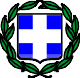 ΕΛΛΗΝΙΚΗ ΔΗΜΟΚΡΑΤΙΑΥΠΟΥΡΓΕΙΟ ΠΑΙΔΕΙΑΣ, ΘΡΗΣΚΕΥΜΑΤΩΝ ΚΑΙ ΑΘΛΗΤΙΣΜΟΥ-----ΠΕΡΙΦΕΡΕΙΑΚΗ ΔΙΕΥΘΥΝΣΗ ΠΡΩΤΟΒΑΘΜΙΑΣ ΚΑΙ ΔΕΥΤΕΡΟΒΑΘΜΙΑΣ ΕΚΠΑΙΔΕΥΣΗΣΚΕΝΤΡΙΚΗΣ ΜΑΚΕΔΟΝΙΑΣΔΙΕΥΘΥΝΣΗΠΡΩΤΟΒΑΘΜΙΑΣ ή ΔΕΥΤΕΡΟΒΑΘΜΙΑΣ ΕΚΠΑΙΔΕΥΣΗΣ………………….……………..1ΕΥΡΩΠΑΪΚΗ ΕΝΩΣΗΕΥΡΩΠΑΪΚΟ ΚΟΙΝΩΝΙΚΟ ΤΑΜΕΙΟ + (ΕΚΤ+)ΗΜΕΡΟΜΗΝΙΑ: ……………………………ΤΡΟΠΟΠΟΙΗΣΗ/ΜΕΤΑΤΡΟΠΗ ΣΥΜΒΑΣΗΣ ΑΝΑΠΛΗΡΩΤΗ ΕΚΠΑΙΔΕΥΤΙΚΟΥ ΜΕΙΩΜΕΝΟΥ ΩΡΑΡΙΟΥ ΣΕ ΠΛΗΡΟΥΣ ΩΡΑΡΙΟΥΈχοντας υπόψη:Την από ………………….2 υπογραφείσα σύμβαση (ΑΔΑ…	) καιΤην υπ΄αρ. πρωτ. ……………… (ΑΔΑ	)3 Απόφασης Πρόσληψης.Τροποποιείται η από…………… (ΑΔΑ	) υπογραφείσα σύμβαση και ειδικότερα ως προς τον τίτλο, τοάρθρο 1 και το άρθρο 3 ως εξής:«ΣΥΜΒΑΣΗ ΕΡΓΑΣΙΑΣ ΙΔΙΩΤΙΚΟΥ ΔΙΚΑΙΟΥ ΟΡΙΣΜΕΝΟΥ ΧΡΟΝΟΥ ΑΝΑΠΛΗΡΩΤΗ ΕΚΠΑΙΔΕΥΤΙΚΟΥ (ΠΛΗΡΟΥΣ ΩΡΑΡΙΟΥ)»«1. Ο πρώτος συμβαλλόμενος προσλαμβάνει το δεύτερο συμβαλλόμενο για τη διδασκαλία μαθημάτων ειδικότητας ………………………………………………4 με πλήρες ωράριο διδασκαλίας, σε σχολεία του νομού που τοποθετείται ή διατίθεται, κατ’ εφαρμογή των κείμενων διατάξεων, με απόφαση ή αποφάσεις του Δ/ντή Εκπ/σης, οι οποίες αποτελούν αναπόσπαστο στοιχείο της παρούσας σύμβασης. Στις σχολικές μονάδες τηρείται Απουσιολόγιο το οποίο ενημερώνεται σε ημερήσια βάση και το οποίο υπογράφεται από τον δεύτερο συμβαλλόμενο υποχρεωτικά.»«3. Το ύψος των μικτών μηνιαίων αποδοχών ανέρχεται στο ποσό των   ……………………………………………………..………………………………………………5, κατ’ εφαρμογή των κείμενων διατάξεων, όπως ισχύουν, και το οποίο θα αναπροσαρμόζεται ανάλογα εφόσον υπάρξουν μεταβολές στα στοιχεία που προσδιορίζουν τις μηνιαίες αποδοχές (πχ. αναγνώριση προϋπηρεσίας, κλπ), των οποίων οι διοικητικές πράξεις αποτελούν αναπόσπαστο μέρος της παρούσας».Κατά τα λοιπά ισχύει η από	2 υπογραφείσα σύμβαση εργασίας.(Ονοματεπώνυμο, Υπογραφή και Σφραγίδα του Διευθυντή Εκπαίδευσης)(Ονοματεπώνυμο και Υπογραφή του Εκπαιδευτικού)Οδηγίες:* Σε περίπτωση που δεν είναι δυνατό να προσδιορισθεί το ακριβές ποσό που θα συμπεριλαμβάνει την προϋπηρεσία και όλα τα επιδόματα αναφέρεται το ποσό που αντιστοιχεί στο εισαγωγικό μισθολογικό κλιμάκιο ΜΚ1.…../……/……..Η δηλούσα / O δηλώνΕπισημαίνεται ότι, η σωστή & καθαρογραμμένη συμπλήρωση του Δελτίου Απογραφής είναι υποχρέωση του Αναπληρωτή. Ο εκάστοτε παραλήπτης των δικαιολογητικών πρόσληψης έχει την ευθύνη ελέγχου της ορθότητας των κατατεθειμένων δικαιολογητικών και την απόρριψη όσων είναι πλημμελώς ή μη ευκρινώς συμπληρωμένα.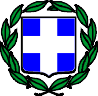 ΕΛΛΗΝΙΚΗ ΔΗΜΟΚΡΑΤΙΑΥΠΟΥΡΓΕΙΟ ΠΑΙΔΕΙΑΣ, ΘΡΗΣΚΕΥΜΑΤΩΝ ΚΑΙ ΑΘΛΗΤΙΣΜΟΥΑΝΑΡΤΗΤΕΑ ΣΤΟ ΔΙΑΔΙΚΤΥΟΕΥΡΩΠΑΪΚΗ ΕΝΩΣΗΕΥΡΩΠΑΪΚΟ ΚΟΙΝΩΝΙΚΟ TAMEIO + (ΕΚΤ+)ΠΕΡΙΦΕΡΕΙΑΚΗ ΔΙΕΥΘΥΝΣΗ ΠΡΩΤΟΒΑΘΜΙΑΣ ΚΑΙ ΔΕΥΤΕΡΟΒΑΘΜΙΑΣ ΕΚΠΑΙΔΕΥΣΗΣΚΕΝΤΡΙΚΗΣ ΜΑΚΕΔΟΝΙΑΣΔΙΕΥΘΥΝΣΗΠΡΩΤΟΒΑΘΜΙΑΣ ή ΔΕΥΤΕΡΟΒΑΘΜΙΑΣ ΕΚΠΑΙΔΕΥΣΗΣ…………………………………………Ταχ. Δ/νση	:Τ.Κ. - Πόλη	:Ιστοσελίδα	:Πληροφορίες	:Τηλέφωνο	:Fax	:Ημερομηνία: ………………..Αριθ. Πρωτ: ……..ΑΠΟΦΑΣΗΘΕΜΑ: Απόφαση τοποθέτησης-διάθεσης αναπληρωτών εκπαιδευτικών/ΕΕΠ/ΕΒΠ σε Σχολικές Μονάδες της Διεύθυνσης Πρωτοβάθμιας/Δευτεροβάθμιας Εκπαίδευσης	στοπλαίσιο   του   Υποέργου   1:   «Μισθοδοσία   Παράλληλη/ΕΕΠ/ΕΒΠ   2023-2028»   της   Πράξης«Πρόγραμμα ανάπτυξης και ενδυνάμωσης διεπιστημονικών συμβουλευτικών και υποστηρικτικών δομών και μαθησιακής υποστήριξης/ συνεκπαίδευσης μαθητών/τριών με αναπηρία ή/και ειδικές εκπαιδευτικές ανάγκες για την ισότιμη πρόσβαση και συμπερίληψη στην εκπαίδευση», με κωδικό ΟΠΣ 6001554 του Περιφερειακού Προγράμματος «Κεντρική Μακεδονία» του ΕΣΠΑ 2021-2027.Έχοντας υπόψη:Ο/Η Διευθυντής/ντρια της Διεύθυνσης Πρωτοβάθμιας/Δευτεροβάθμιας Εκπαίδευσης ……………………………..1. Τη με αρ. πρωτ. ………./…..-……-…….. (ΑΔΑ: …………………………..) Απόφαση Πρόσληψης των εκπαιδευτικών/ΕΕΠ/ΕΒΠ στο πλαίσιο της Πράξης του Θέματος.Τον Ν. 4727/2020 (ΦΕΚ Α' 184/23.09.2020) «Ψηφιακή Διακυβέρνηση (Ενσωμάτωση στην Ελληνική Νομοθεσία της Οδηγίας (ΕΕ) 2016/2102 και της Οδηγίας (ΕΕ) 2019/1024) - Ηλεκτρονικές Επικοινωνίες (Ενσωμάτωση στο Ελληνικό Δίκαιο της Οδηγίας (ΕΕ) 2018/1972) και άλλες διατάξεις.»Την με αριθμ. πρωτ. 104627/ΓΔ5 ΥΑ (ΦΕΚ 3344Β 10.08.2020) με Θέμα: Ρύθμιση θεμάτων πρόσληψης και τοποθέτησης αναπληρωτών και ωρομίσθιων εκπαιδευτικών, μελών Ειδικού Εκπαιδευτικού Προσωπικού (Ε.Ε.Π.) και Ειδικού Βοηθητικού Προσωπικού (Ε.Β.Π.).Την με αριθμ. πρωτ. 100548/ΓΔ5 (ΦΕΚ 3785Β/13.08.2021) ΚΥΑ με θέμα: Διαδικασία σύναψης ψηφιακών συμβάσεων εργασίας Ιδιωτικού Δικαίου Ορισμένου Χρόνου για τους αναπληρωτές και ωρομισθίους εκπαιδευτικούς και μέλη Ειδικού Εκπαιδευτικού Προσωπικού και Ειδικού Βοηθητικού Προσωπικού.Την υπ’ αρ. πρωτ.   3498/28-07-2023 (ΑΔΑ: 6ΖΖΗ7ΛΛ-ΞΘΓ)   Απόφαση   Ένταξης   της   Πράξης«Πρόγραμμα ανάπτυξης και ενδυνάμωσης διεπιστημονικών συμβουλευτικών και υποστηρικτικών δομών και μαθησιακής υποστήριξης/ συνεκπαίδευσης μαθητών/τριών με αναπηρία ή/και ειδικές εκπαιδευτικές ανάγκες για την ισότιμη πρόσβαση και συμπερίληψη στην εκπαίδευση», με κωδικό ΟΠΣ 6001554 του Περιφερειακού Προγράμματος «Κεντρική Μακεδονία» του ΕΣΠΑ 2021-2027.(συμπληρώνεται με άλλα έχοντας υπόψη που απαιτούνται κατά την κρίση τηςΔιεύθυνσης Εκπαίδευσης).Την ανάγκη τοποθέτησης των αναπληρωτών εκπαιδευτικών/ΕΕΠ/ΕΒΠ που προσελήφθησαν στο πλαίσιο του Υποέργου 1 της Πράξης του θέματος.ΑποφασίζουμεΤην τοποθέτηση-διάθεση   των   κάτωθι   εκπαιδευτικών/ΕΕΠ/ΕΒΠ   στο   πλαίσιο   του   Υποέργου   1:«Μισθοδοσία Παράλληλη/ΕΕΠ/ΕΒΠ 2023-2028» της Πράξης «Πρόγραμμα ανάπτυξης και ενδυνάμωσης διεπιστημονικών συμβουλευτικών και υποστηρικτικών δομών και μαθησιακής υποστήριξης/ συνεκπαίδευσης μαθητών/τριών με αναπηρία ή/και ειδικές εκπαιδευτικές ανάγκες για την ισότιμη πρόσβαση και συμπερίληψη στην εκπαίδευση», με κωδικό ΟΠΣ 6001554 του Περιφερειακού Προγράμματος «Κεντρική Μακεδονία» του ΕΣΠΑ 2021-2027, ως εξής:Ο/Η Διευθυντής/ντριατης Διεύθυνσης Πρωτοβάθμιας/Δευτεροβάθμιας Εκπαίδευσης………………………………………………. (Ονοματεπώνυμο, Υπογραφή & Σφραγίδα)ΑΝΑΡΤΗΤΕΑ ΣΤΟ ΔΙΑΔΙΚΤΥΟ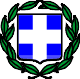 ΕΛΛΗΝΙΚΗ ΔΗΜΟΚΡΑΤΙΑΥΠΟΥΡΓΕΙΟ ΠΑΙΔΕΙΑΣ, ΘΡΗΣΚΕΥΜΑΤΩΝ ΚΑΙ ΑΘΛΗΤΙΣΜΟΥΕΥΡΩΠΑΪΚΗ ΕΝΩΣΗΕΥΡΩΠΑΪΚΟ ΚΟΙΝΩΝΙΚΟ TAMEIO + (ΕΚΤ+)ΠΕΡΙΦΕΡΕΙΑΚΗ ΔΙΕΥΘΥΝΣΗ ΠΡΩΤΟΒΑΘΜΙΑΣ ΚΑΙ ΔΕΥΤΕΡΟΒΑΘΜΙΑΣ ΕΚΠΑΙΔΕΥΣΗΣΚΕΝΤΡΙΚΗΣ ΜΑΚΕΔΟΝΙΑΣΗμερομηνία: ………………..Αριθ. Πρωτ: ……..Ταχ. Δ/νση	:Τ.Κ. - Πόλη	:Ιστοσελίδα	:Πληροφορίες	:Τηλέφωνο	:ΑΠΟΦΑΣΗΑΝΑΡΤΗΤΕΑ ΣΤΟ ΔΙΑΔΙΚΤΥΟΘΕΜΑ: Απόφαση τοποθέτησης αναπληρωτών ΕΕΠ σε Σχολικές Μονάδες του/των ΣΔΕΥ, στο πλαίσιο του Υποέργου 2: «Μισθοδοσία ΚΕΔΑΣΥ/ΕΔΥ, σχολικά έτη 2023-2028» της Πράξης «Πρόγραμμα ανάπτυξης και ενδυνάμωσης διεπιστημονικών συμβουλευτικών και υποστηρικτικών δομών και μαθησιακής υποστήριξης/ συνεκπαίδευσης μαθητών/τριών με αναπηρία ή/και ειδικές εκπαιδευτικές ανάγκες για την ισότιμη πρόσβαση και συμπερίληψη στην εκπαίδευση», με κωδικό ΟΠΣ 6001554 του Περιφερειακού Προγράμματος «Κεντρική Μακεδονία» του ΕΣΠΑ 2021- 2027.Ο/Η Διευθυντής/ντρια της Περιφερειακής Διεύθυνσης Πρωτοβάθμιας και Δευτεροβάθμιας Εκπαίδευσης Κεντρικής ΜακεδονίαςΈχοντας υπόψη:1. Τη με αρ. πρωτ. ………./…..-……-…….. (ΑΔΑ : …………………………..) Απόφαση Πρόσληψης των αναπληρωτών ΕΕΠ στο πλαίσιο της εν λόγω Πράξης.Τη με αρ. πρωτ. ………./…..-……-…….. (ΑΔΑ	) Απόφαση ίδρυσης Σχολικού ΔικτύουΕκπαιδευτικής Υποστήριξης (Σ.Δ.Ε.Υ.)(επανάληψη του 2 όσες φορές απαιτείται)Τον Ν. 4727/2020 (ΦΕΚ Α' 184/23.09.2020) «Ψηφιακή Διακυβέρνηση (Ενσωμάτωση στην Ελληνική Νομοθεσία της Οδηγίας (ΕΕ) 2016/2102 και της Οδηγίας (ΕΕ) 2019/1024) - Ηλεκτρονικές Επικοινωνίες (Ενσωμάτωση στο Ελληνικό Δίκαιο της Οδηγίας (ΕΕ) 2018/1972) και άλλες διατάξεις.»Την με αριθμ. πρωτ. 104627/ΓΔ5 ΥΑ (ΦΕΚ 3344Β 10.08.2020) με Θέμα: Ρύθμιση θεμάτων πρόσληψης και τοποθέτησης αναπληρωτών και ωρομίσθιων εκπαιδευτικών, μελών Ειδικού Εκπαιδευτικού Προσωπικού (Ε.Ε.Π.) και Ειδικού Βοηθητικού Προσωπικού (Ε.Β.Π.).Την με αριθμ. πρωτ. 100548/ΓΔ5 (ΦΕΚ 3785Β/13.08.2021) ΚΥΑ με θέμα: Διαδικασία σύναψης ψηφιακών συμβάσεων εργασίας Ιδιωτικού Δικαίου Ορισμένου Χρόνου για τους αναπληρωτές καιωρομισθίους εκπαιδευτικούς και μέλη Ειδικού Εκπαιδευτικού Προσωπικού και Ειδικού Βοηθητικού Προσωπικού.Την υπ’ αρ. πρωτ. 3498/28-07-2023 (ΑΔΑ: 6ΖΖΗ7ΛΛ-ΞΘΓ)    Απόφαση Ένταξης της Πράξης«Πρόγραμμα ανάπτυξης και ενδυνάμωσης διεπιστημονικών συμβουλευτικών και υποστηρικτικών δομών και μαθησιακής υποστήριξης/ συνεκπαίδευσης μαθητών/τριών με αναπηρία ή/και ειδικές εκπαιδευτικές ανάγκες για την ισότιμη πρόσβαση και συμπερίληψη στην εκπαίδευση», με κωδικό ΟΠΣ 6001554 του Περιφερειακού Προγράμματος «Κεντρική Μακεδονία» του ΕΣΠΑ 2021-2027.(συμπληρώνεται με άλλα έχοντας υπόψη που απαιτούνται κατά την κρίση τηςΔιεύθυνσης Εκπαίδευσης).Την ανάγκη τοποθέτησης των αναπληρωτών που προσελήφθησαν στο πλαίσιο της εν λόγω Πράξης.ΑποφασίζουμεΤην τοποθέτηση των κάτωθι ΕΕΠ στο πλαίσιο του Υποέργου 2: «Μισθοδοσία Παράλληλη/ΕΕΠ/ΕΒΠ 2023-2028» της Πράξης: «Πρόγραμμα ανάπτυξης και ενδυνάμωσης διεπιστημονικών συμβουλευτικών και υποστηρικτικών δομών και μαθησιακής υποστήριξης/ συνεκπαίδευσης μαθητών/τριών με αναπηρία ή/και ειδικές εκπαιδευτικές ανάγκες για την ισότιμη πρόσβαση και συμπερίληψη στην εκπαίδευση», με κωδικό ΟΠΣ: 6001554 του Περιφερειακού Προγράμματος: «Κεντρική Μακεδονία» του ΕΣΠΑ 2021-2027, ως εξής:Ο/Η Περιφερειακός/ή Δ/ντής/ντρια Πρωτοβάθμιας και Δευτεροβάθμιας Εκπαίδευσης Κεντρικής Μακεδονίας………………….………………………… (Ονοματεπώνυμο, Υπογραφή & Σφραγίδα)Π Ρ Α Ξ Η Α Ν Α Λ Η Ψ Η Σ Υ Π Η Ρ Ε Σ Ι Α ΣΤου/Tης: ……………………………………….ΠΡΟΣ:Ημερ. ……/……./20… Αρ. Πρωτ. ………..…..…………….………………………….……………………Μονίμου/αναπληρωτή Εκπ/κού/ΕΕΠ/ΕΒΠ ειδικότητας ….… - …….……………κατοίκου:………………………….οδός:………………….…………..Τ.Κ:………………….……..……..Α.Δ.Τ : ……………………………Τηλέφωνο: ………………………Κινητό: ……………………………Email: ……………………………………..Α.Μ	(μόνο για τουςμόνιμους)Οργανική θέση	(μόνο για τους μόνιμους)Πράξη τοποθέτησης – διάθεσης:…………………………….... (ΑΔΑ	)Το …. ΚΕΔΑΣΥ / Δημοτικό Σχολείο/ Νηπιαγωγείο………………………………Αναφέρω ότι σήμερα …………………..………..…/….…./ 20	παρουσιάστηκα και ανέλαβαυπηρεσία στο	ΚΕΔΑΣΥ/ΔημοτικόΣχολείο/Νηπιαγωγείο(Ονοματεπώνυμο αναπληρωτή Εκπαιδευτικού/ΕΕΠ/ΕΒΠ)(Υπογραφή)ΒΕΒΑΙΩΣΗΒεβαιώνεται η ημερομηνία ανάληψης υπηρεσίας και το γνήσιο της υπογραφής τ………………………………………………………………………………………….…….., …… ….../….../ 20..Ο Προϊστάμενος/μένη του ΚΕΔΑΣΥ/Ο Δ/ντής/τρια/Προϊστάμενος του Δημοτικού Σχολείου/ΝηπιαγωγείουΒΕΒΑΙΩΣΗ ΠΡΑΞΗΣ ΑΝΑΛΗΨΗΣ ΥΠΗΡΕΣΙΑΣΒεβαιώνεται η ημερομηνία ανάληψης υπηρεσίας   του/της αναπληρωτή/τριας   εκπαιδευτικού/ΕΕΠ/ΕΒΠ…………………………………………………3, ειδικότητας ……………………4, σύμφωνα με την υπ’ αρ. ………5/…..-…..-………6Πράξη του Βιβλίου Πράξεων Συλλόγου Διδασκόντων που τηρείται στη σχολική μονάδα.Ο/Η Διευθυντής/ντρια……………………………………………..(Ονοματεπώνυμο, υπογραφή & σφραγίδα)Ο/Η αναπληρωτής/τρια εκπαιδευτικός(Υπογραφή).Βεβαιώνεται ότι οι ημέρες & οι ώρες απασχόλησης στη σχολική μονάδα είναι σύμφωνες με την Απόφαση Τοποθέτησης-Διάθεσης του/της αναπληρωτή/τριας εκπ/κού. Επίσης, δηλώνεται υπεύθυνα ότι η στήλη ΩΡΟΛΟΓΙΟ ΠΡΟΓΡΑΜΜΑ είναι σύμφωνη με το εγκεκριμένο ωρολόγιο πρόγραμμα του σχολείου.Ο/Η ΔΙΕΥΘΥΝΤΗΣ/ΝΤΡΙΑ(Υπογραφή – ΣφραγίδαΕΠΙΣΗΜΑΝΣΗ: Το Απουσιολόγιο συμπληρώνεται σύμφωνα με τις ακόλουθες οδηγίες (βλ. επόμενη σελίδα)ΟΔΗΓΙΕΣ ΣΥΜΠΛΗΡΩΣΗΣ ΤΟΥ ΑΤΟΜΙΚΟΥ ΗΜΕΡΗΣΙΟΥ ΑΠΟΥΣΙΟΛΟΓΙΟΥ ΕΚΠΑΙΔΕΥΤΙΚΩΝΤο Ατομικό Ημερήσιο Απουσιολόγιο εκδίδεται για κάθε μήνα του διδακτικού έτους και συμπληρώνεται την 1η ημέρα κάθε μήνα για το διάστημα του προηγούμενου μήνα και πρέπει να φέρει τις απαιτούμενες υπογραφές και σφραγίδες.Το Ατομικό Ημερήσιο Απουσιολόγιο ελέγχεται και υπογράφεται ΥΠΟΧΡΕΩΤΙΚΑ από τον αναπληρωτή Εκπαιδευτικό και τον Διευθυντή της Σχολικής Μονάδας, ακόμη και σε περίπτωση που δεν υπάρχουν άδειες/απεργίες/απουσίες (κενό Απουσιολόγιο).Σε περίπτωση μακροχρόνιας απουσίας (π.χ. άδεια κύησης, κλπ) το Απουσιολόγιο συμπληρώνεται, υπογράφεται και σφραγίζεται μόνο από τον Διευθυντή της Σχολικής Μονάδας.Σε περίπτωση που το Απουσιολόγιο αναρτάται στην πλατφόρμα (invoices-schools), το πρωτότυπο παραμένει στο Σχολείο. Εάν το πρωτότυπο αποστέλλεται στη Δ/νση Εκπ/σης, στο Σχολείο φυλάσσεται αντίγραφο του Απουσιολογίου.Στη στήλη «ΩΡΟΛΟΓΙΟ ΠΡΟΓΡΑΜΜΑ» αναγράφεται ο αριθμός των ωρών που προβλέπεται κάθε ημέρα με βάση το τελευταίο εν ισχύι, εγκεκριμένο ωρολόγιο πρόγραμμα της σχολικής μονάδας.Η Στήλη «ΩΡΟΛΟΓΙΟ ΠΡΟΓΡΑΜΜΑ» δεν συμπληρώνεται σε μη εργάσιμες ημέρες (Σ/Κ, Επίσημες αργίες, Τοπικές αργίες, Πάσχα, Χριστούγεννα, κλπ)Στη στήλη «ΑΙΤΙΟΛΟΓΙΑ (ΕΙΔΟΣ ΑΔΕΙΑΣ / ΑΠΕΡΓΙΑ/ ΣΤΑΣΗ ΕΡΓΑΣΙΑΣ /ΑΠΟΥΣΙΑ)» αναγράφεται η αιτιολογία της απουσίας.Στη στήλη «ΔΙΕΥΚΡΙΝΙΣΕΙΣ» αναγράφονται πρόσθετες επεξηγήσεις όπως:«Ενέργειες προετοιμασίας για την έναρξη των μαθημάτων», για το χρονικό διάστημα από 01/09/20… μέχρι την έναρξη των μαθημάτων.	«Ενέργειες ολοκλήρωσης διδακτικού έτους», για το χρονικό διάστημα από τη λήξη των μαθημάτων μέχρι τη λήξη του διδακτικού έτους (21/6 για την Α/θμια και 30/6 για τη Β/θμια)«Καθαρά Δευτέρα», «Διακοπές Πάσχα», «Διακοπές Χριστουγέννων», τοπικές αργίες, (π.χ. εορτασμός πολιούχου αγίου) στις αντίστοιχες ημερομηνίες.Άλλες διευκρινίσεις, παραδείγματος χάριν σε περίπτωση στάσεων εργασίας την ίδια ημέρα, αναγράφεται η προκηρυχθείσα στάση).Ο/Η αναπληρωτής/τρια ΕΕΠ/ΕΒΠ(Υπογραφή).Βεβαιώνεται ότι οι ημέρες & οι ώρες απασχόλησης στη σχολική μονάδα είναι σύμφωνες με την Απόφαση Τοποθέτησης/Διάθεσης του/της αναπληρωτή/τριας ΕΕΠ/ΕΒΠ. Επίσης, δηλώνεται υπεύθυνα ότι η στήλη ΩΡΕΣ ΕΡΓΑΣΙΑΣ είναι σύμφωνη με το προβλεπόμενο ωράριο εργασίας του ΕΕΠ/ΕΒΠ.Ο/Η ΔΙΕΥΘΥΝΤΗΣ/ΝΤΡΙΑ(Υπογραφή – Σφραγίδα)ΕΠΙΣΗΜΑΝΣΗ: Το Απουσιολόγιο συμπληρώνεται σύμφωνα με τις ακόλουθες οδηγίες (βλ. επόμενη σελίδα)ΟΔΗΓΙΕΣ ΣΥΜΠΛΗΡΩΣΗΣ ΤΟΥ ΑΤΟΜΙΚΟΥ ΗΜΕΡΗΣΙΟΥ ΑΠΟΥΣΙΟΛΟΓΙΟΥ ΕΕΠ/ΕΒΠΤο Ατομικό Ημερήσιο Απουσιολόγιο εκδίδεται για κάθε μήνα του διδακτικού έτους και συμπληρώνεται την 1η ημέρα κάθε μήνα για το διάστημα του προηγούμενου μήνα και πρέπει να φέρει τις απαιτούμενες υπογραφές και σφραγίδες.Το Ατομικό Ημερήσιο Απουσιολόγιο ελέγχεται και υπογράφεται ΥΠΟΧΡΕΩΤΙΚΑ από τον αναπληρωτή ΕΕΠ/ΕΒΠ και τον Διευθυντή της Σχολικής Μονάδας, ακόμη και σε περίπτωση που δεν υπάρχουν άδειες/απεργίες/απουσίες (κενό Απουσιολόγιο).Σε περίπτωση μακρόχρονης απουσίας (π.χ. άδεια κύησης, κλπ) το Απουσιολόγιο συμπληρώνεται, υπογράφεται και σφραγίζεται μόνο από τον Διευθυντή της Σχολικής Μονάδας.Σε περίπτωση που το Απουσιολόγιο αναρτάται στην πλατφόρμα (invoices-schools), το πρωτότυπο παραμένει στο Σχολείο. Εάν το πρωτότυπο αποστέλλεται στη Δ/νση Εκπ/σης, στο Σχολείο φυλάσσεται αντίγραφο του Απουσιολογίου.Στη στήλη «ΩΡΕΣ ΕΡΓΑΣΙΑΣ» αναγράφεται ο αριθμός των ωρών εργασίας που κατανέμονται σε κάθε ημέρα με βάση το πλήρες ωράριο εργασίας των ΕΕΠ/ΕΒΠ.Η Στήλη «ΩΡΕΣ ΕΡΓΑΣΙΑΣ» δεν συμπληρώνεται σε μη εργάσιμες ημέρες (Σ/Κ, Επίσημες αργίες, Τοπικές αργίες, Πάσχα, Χριστούγεννα, κλπ)Στη στήλη «ΑΙΤΙΟΛΟΓΙΑ (ΕΙΔΟΣ ΑΔΕΙΑΣ / ΑΠΕΡΓΙΑ/ ΣΤΑΣΗ ΕΡΓΑΣΙΑΣ /ΑΠΟΥΣΙΑ)»: Αναγράφεται η αιτιολογία της απουσίας.Στήλη «ΔΙΕΥΚΡΙΝΙΣΕΙΣ»: αναγράφονται πρόσθετες επεξηγήσεις όπως :«Ενέργειες προετοιμασίας για την έναρξη των μαθημάτων», για το χρονικό διάστημα από 01/09/20… μέχρι την έναρξη των μαθημάτων.	«Ενέργειες ολοκλήρωσης διδακτικού έτους», για το χρονικό διάστημα από τη λήξη των μαθημάτων μέχρι τη λήξη του διδακτικού έτους (21/6 για την Αθμια και 30/6 για τη Βθμια)«Καθαρά Δευτέρα», «Διακοπές Πάσχα», «Διακοπές Χριστουγέννων», τοπικές αργίες, (π.χ. εορτασμός πολιούχου αγίου) στις αντίστοιχες ημερομηνίες.Άλλες διευκρινίσεις, παραδείγματος χάριν σε περίπτωση στάσεων εργασίας την ίδια ημέρα, αναγράφεται στις «Διευκρινίσεις» η προκηρυχθείσα στάση).Ο/Η αναπληρωτής/τρια εκπαιδευτικός/ΕΕΠ(Υπογραφή).Δηλώνεται υπεύθυνα ότι η στήλη ΩΡΕΣ ΕΡΓΑΣΙΑΣ είναι σύμφωνη με το προβλεπόμενο ωράριο του ΚΕΔΑΣΥ.Ο/Η ΠΡΟΪΣΤΑΜΕΝΟΣ/Η(Υπογραφή – Σφραγίδα)ΕΠΙΣΗΜΑΝΣΗ: Το Απουσιολόγιο συμπληρώνεται σύμφωνα με τις ακόλουθες οδηγίες (βλ. επόμενη σελίδα)ΟΔΗΓΙΕΣ ΣΥΜΠΛΗΡΩΣΗΣ ΤΟΥ ΑΤΟΜΙΚΟΥ ΗΜΕΡΗΣΙΟΥ ΑΠΟΥΣΙΟΛΟΓΙΟΥΤο Ατομικό Ημερήσιο Απουσιολόγιο εκδίδεται για κάθε μήνα του διδακτικού έτους και συμπληρώνεται την 1η ημέρα κάθε μήνα για το διάστημα του προηγούμενου μήνα.Το Ατομικό Ημερήσιο Απουσιολόγιο ελέγχεται και υπογράφεται ΥΠΟΧΡΕΩΤΙΚΑ από τον αναπληρωτή εκπ/κό/ΕΕΠ και τον Προϊστάμενο/η του ΚΕΔΑΣΥ, ακόμη και σε περίπτωση που δεν υπάρχουν άδειες/απεργίες/απουσίες (κενό Απουσιολόγιο).Σε περίπτωση μακρόχρονης απουσίας (π.χ. άδεια κύησης, κλπ) το Απουσιολόγιο συμπληρώνεται, υπογράφεται και σφραγίζεται μόνο από τον Προϊστάμενο/η του ΚΕΔΑΣΥ.Στη στήλη «ΩΡΕΣ ΕΡΓΑΣΙΑΣ» αναγράφεται ο αριθμός των ωρών που κατανέμονται σε κάθε ημέρα με βάση το ωράριο λειτουργίας του ΚΕΔΑΣΥ.Στη στήλη «ΑΙΤΙΟΛΟΓΙΑ (ΕΙΔΟΣ ΑΔΕΙΑΣ / ΑΠΕΡΓΙΑ/ ΣΤΑΣΗ ΕΡΓΑΣΙΑΣ /ΑΠΟΥΣΙΑ)» αναγράφεται η αιτιολογία της απουσίας.Στήλη «ΔΙΕΥΚΡΙΝΙΣΕΙΣ»: αναγράφονται πρόσθετες επεξηγήσεις όπως :«Καθαρά Δευτέρα», «Διακοπές Πάσχα», «Διακοπές Χριστουγέννων», τοπικές αργίες, (π.χ. εορτασμός πολιούχου αγίου) στις αντίστοιχες ημερομηνίες.Άλλες διευκρινίσεις, παραδείγματος χάριν σε περίπτωση στάσεων εργασίας την ίδια ημέρα, αναγράφεται στις «Διευκρινίσεις» η προκηρυχθείσα στάση).Σε περίπτωση που το Απουσιολόγιο αναρτάται στην πλατφόρμα (invoices-schools), το πρωτότυπο παραμένει στο ΚΕΔΑΣΥ. Εάν το πρωτότυπο αποστέλλεται στη Περιφερειακή Δ/νση Εκπ/σης, στο ΚΕΔΑΣΥ φυλάσσεται αντίγραφο του Απουσιολογίου.Ο/Η Βεβαίων/ούσα Διευθυντής/ντριατου Σχολείου / Προϊστάμενος/η του Νηπιαγωγείου(Υπογραφή, Ονοματεπώνυμο, Σφραγίδα)* Μαθητής/ Μαθήτρια που υποστηρίζεται από περισσότερους τους ενός επιλέξιμους αναπληρωτές προσμετρείται ΜΙΑ φοράΟ/Η Βεβαιών/ούσα Διευθυντής/ντριατης Διεύθυνσης Πρωτοβάθμιας/Δευτεροβάθμιας Εκπαίδευσης …………………………..(Υπογραφή, Ονοματεπώνυμο, Σφραγίδα)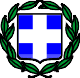 ΕΛΛΗΝΙΚΗ ΔΗΜΟΚΡΑΤΙΑΥΠΟΥΡΓΕΙΟ ΠΑΙΔΕΙΑΣ, ΘΡΗΣΚΕΥΜΑΤΩΝ ΚΑΙ ΑΘΛΗΤΙΣΜΟYΕΥΡΩΠΑΪΚΗ ΕΝΩΣΗΕΥΡΩΠΑΪΚΟ ΚΟΙΝΩΝΙΚΟ TAMEIO + (ΕΚΤ+)ΠΕΡΙΦΕΡΕΙΑΚΗ ΔΙΕΥΘΥΝΣΗ ΠΡΩΤΟΒΑΘΜΙΑΣ ΚΑΙ ΔΕΥΤΕΡΟΒΑΘΜΙΑΣ ΕΚΠΑΙΔΕΥΣΗΣΚΕΝΤΡΙΚΗΣ ΜΑΚΕΔΟΝΙΑΣΔΙΕΥΘΥΝΣΗΠΡΩΤΟΒΑΘΜΙΑΣ ή ΔΕΥΤΕΡΟΒΑΘΜΙΑΣ ΕΚΠΑΙΔΕΥΣΗΣ…………………………………………---Ημερομηνία, Αρ. πρωτ.:Προς :ΕΔ	ΕΣΠΑ	του	Υπουργείου	Παιδείας, Θρησκευμάτων και Αθλητισμού , Μονάδα Β3 Α. Παπανδρέου 37Τ.Κ. 151 80, ΜαρούσιΒΕΒΑΙΩΣΗ ΑΝΑΡΤΗΣΗΣ ΚΑΙ ΔΙΑΝΟΜΗΣ ΑΦΙΣΩΝΒεβαιώνουμε ότι:Πραγματοποιήθηκε η διανομή των αφισών δημοσιότητας της Πράξης: «Πρόγραμμα ανάπτυξης και ενδυνάμωσης διεπιστημονικών συμβουλευτικών και υποστηρικτικών δομών και μαθησιακής υποστήριξης/ συνεκπαίδευσης μαθητών/τριών με αναπηρία ή/και ειδικές εκπαιδευτικές ανάγκες για την ισότιμη πρόσβαση και συμπερίληψη στην εκπαίδευση», με κωδικό ΟΠΣ: 6001554 του Περιφερειακού Προγράμματος: «Κεντρική Μακεδονία» του ΕΣΠΑ 2021-2027, σε όλους τους εμπλεκόμενους φορείς, σύμφωνα με τις οδηγίες της σχετικής εγκυκλίου της ΕΔ ΕΣΠΑ του Υπουργείου Παιδείας, Θρησκευμάτων και Αθλητισμού.Πραγματοποιήθηκε η ανάρτηση των εν λόγω αφισών σε εμφανή σημεία των ως άνω φορέων καθώς και στη Διεύθυνση Πρωτοβάθμιας/ Δευτεροβάθμιας Εκπαίδευσης ……………………, για ενημέρωση των ενδιαφερομένων.Ο/Η Βεβαιών/ούσα Διευθυντής/ντρια της ΔιεύθυνσηςΠρωτοβάθμιας/Δευτεροβάθμιας Εκπαίδευσης …………………………..(Υπογραφή, Ονοματεπώνυμο, Σφραγίδα)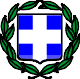 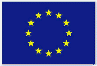 ΕΛΛΗΝΙΚΗ ΔΗΜΟΚΡΑΤΙΑΥΠΟΥΡΓΕΙΟ ΠΑΙΔΕΙΑΣ, ΘΡΗΣΚΕΥΜΑΤΩΝ ΚΑΙ ΑΘΛΗΤΙΣΜΟYΕΥΡΩΠΑΪΚΗ ΕΝΩΣΗΕΥΡΩΠΑΪΚΟ ΚΟΙΝΩΝΙΚΟ TAMEIO + (ΕΚΤ+)ΠΕΡΙΦΕΡΕΙΑΚΗ ΔΙΕΥΘΥΝΣΗ ΠΡΩΤΟΒΑΘΜΙΑΣ ΚΑΙ ΔΕΥΤΕΡΟΒΑΘΜΙΑΣ ΕΚΠΑΙΔΕΥΣΗΣΚΕΝΤΡΙΚΗΣ ΜΑΚΕΔΟΝΙΑΣΔΙΕΥΘΥΝΣΗΠΡΩΤΟΒΑΘΜΙΑΣ ή ΔΕΥΤΕΡΟΒΑΘΜΙΑΣ ΕΚΠΑΙΔΕΥΣΗΣ…………………………………………Σχολική Μονάδα: …………………………………………….Ημερομηνία, Αρ. πρωτ.:Προς :Διεύθυνση Πρωτοβάθμιας/Δευτεροβάθμιας Εκπαίδευσης………………………………………………….ΒΕΒΑΙΩΣΗ ΑΝΑΡΤΗΣΗΣ ΑΦΙΣΩΝΒεβαιώνουμε ότι:Παρελήφθησαν οι αφίσες δημοσιότητας της Πράξης «Πρόγραμμα ανάπτυξης και ενδυνάμωσης διεπιστημονικών συμβουλευτικών και υποστηρικτικών δομών και μαθησιακής υποστήριξης/ συνεκπαίδευσης μαθητών/τριών με αναπηρία ή/και ειδικές εκπαιδευτικές ανάγκες για την ισότιμη πρόσβαση και συμπερίληψη στην εκπαίδευση», με κωδικό ΟΠΣ: 6001554 του Περιφερειακού Προγράμματος: «Κεντρική Μακεδονία» του ΕΣΠΑ 2021-2027.Πραγματοποιήθηκε	η	ανάρτηση	των	αφισών	σε	εμφανές	σημείο	της	Σχολικής	Μονάδας……………………………………………Ο/Η Βεβαίων/ούσα Διευθυντής/ντρια του Σχολείου / Προϊστάμενος/η του Νηπιαγωγείου(Υπογραφή, Ονοματεπώνυμο, Σφραγίδα)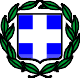 ΕΛΛΗΝΙΚΗ ΔΗΜΟΚΡΑΤΙΑΥΠΟΥΡΓΕΙΟ ΠΑΙΔΕΙΑΣ, ΘΡΗΣΚΕΥΜΑΤΩΝ ΚΑΙ ΑΘΛΗΤΙΣΜΟY---ΠΕΡΙΦΕΡΕΙΑΚΗ ΔΙΕΥΘΥΝΣΗ ΠΡΩΤΟΒΑΘΜΙΑΣ ΚΑΙ ΔΕΥΤΕΡΟΒΑΘΜΙΑΣ ΕΚΠΑΙΔΕΥΣΗΣΚΕΝΤΡΙΚΗΣ ΜΑΚΕΔΟΝΙΑΣΕΥΡΩΠΑΪΚΗ ΕΝΩΣΗΕΥΡΩΠΑΪΚΟ ΚΟΙΝΩΝΙΚΟ TAMEIO + (ΕΚΤ+)Ημερομηνία: Αρ. πρωτ.:Προς :ΕΔ	ΕΣΠΑ	του	Υπουργείου	Παιδείας, Θρησκευμάτων και Αθλητισμού , Μονάδα Β3Α. Παπανδρέου 37Τ.Κ. 151 80, ΜαρούσιΒΕΒΑΙΩΣΗ ΔΙΑΝΟΜΗΣ ΚΑΙ ΑΝΑΡΤΗΣΗΣ ΑΦΙΣΩΝΒεβαιώνουμε ότι:Πραγματοποιήθηκε η διανομή των αφισών δημοσιότητας της Πράξης: «Πρόγραμμα ανάπτυξης και ενδυνάμωσης διεπιστημονικών συμβουλευτικών και υποστηρικτικών δομών και μαθησιακής υποστήριξης/ συνεκπαίδευσης μαθητών/τριών με αναπηρία ή/και ειδικές εκπαιδευτικές ανάγκες για την ισότιμη πρόσβαση και συμπερίληψη στην εκπαίδευση», με κωδικό ΟΠΣ: 6001554 του Περιφερειακού Προγράμματος: «Κεντρική Μακεδονία» του ΕΣΠΑ 2021-2027, σε όλα τα ΚΕΔΑΣΥ αρμοδιότητας μας, που στελεχώνονται με αναπληρωτές ΕΕΠ, σύμφωνα με τις οδηγίες της σχετικής εγκυκλίου της ΕΔ ΕΣΠΑ του Υπουργείου Παιδείας, Θρησκευμάτων και Αθλητισμού.Πραγματοποιήθηκε η ανάρτηση των αφισών σε εμφανή σημεία των ως άνω φορέων καθώς και στην Περιφερειακή Διεύθυνση Πρωτοβάθμιας και Δευτεροβάθμιας Εκπαίδευσης ………………………….., για ενημέρωση των ενδιαφερομένων.Ο/Η Βεβαιών/ούσα Περιφερειακός/ή Διευθυντής/ντριατης Πρωτοβάθμιας και Δευτεροβάθμιας Εκπαίδευσης …………………………..(Υπογραφή, Ονοματεπώνυμο, Σφραγίδα)ΕΛΛΗΝΙΚΗ ΔΗΜΟΚΡΑΤΙΑΥΠΟΥΡΓΕΙΟ ΠΑΙΔΕΙΑΣ, ΘΡΗΣΚΕΥΜΑΤΩΝ ΚΑΙ ΑΘΛΗΤΙΣΜΟY---ΠΕΡΙΦΕΡΕΙΑΚΗ ΔΙΕΥΘΥΝΣΗΠΡΩΤΟΒΑΘΜΙΑΣ ΚΑΙ ΔΕΥΤΕΡΟΒΑΘΜΙΑΣ ΕΚΠΑΙΔΕΥΣΗΣΚΕΝΤΡΙΚΗΣ ΜΑΚΕΔΟΝΙΑΣ………………………………………..ΕΥΡΩΠΑΪΚΗ ΕΝΩΣΗΕΥΡΩΠΑΪΚΟ ΚΟΙΝΩΝΙΚΟ TAMEIO + (ΕΚΤ+)ΚΕΔΑΣΥ: …………………………………………	Ημερομηνία:Αρ. πρωτ.:Προς : Περιφερειακή Διεύθυνση Πρωτοβάθμιας και Δευτεροβάθμιας Εκπαίδευσης Κεντρικής ΜακεδονίαςΒΕΒΑΙΩΣΗ ΔΙΑΝΟΜΗΣ ΚΑΙ ΑΝΑΡΤΗΣΗΣ ΑΦΙΣΩΝΒεβαιώνουμε ότι:Παρελήφθησαν οι αφίσες δημοσιότητας της Πράξης: «Πρόγραμμα ανάπτυξης και ενδυνάμωσης διεπιστημονικών συμβουλευτικών και υποστηρικτικών δομών και μαθησιακής υποστήριξης/ συνεκπαίδευσης μαθητών/τριών με αναπηρία ή/και ειδικές εκπαιδευτικές ανάγκες για την ισότιμη πρόσβαση και συμπερίληψη στην εκπαίδευση», με κωδικό ΟΠΣ: 6001554 του Περιφερειακού Προγράμματος: «Κεντρική Μακεδονία» του ΕΣΠΑ 2021-2027.Πραγματοποιήθηκε η διανομή των αφισών δημοσιότητας της ανωτέρω Πράξης στις σχολικές μονάδες των ΣΔΕΥ, σύμφωνα με τις οδηγίες της σχετικής εγκυκλίου της ΕΔ ΕΣΠΑ του Υπουργείου Παιδείας, Θρησκευμάτων και Αθλητισμού.Πραγματοποιήθηκε η ανάρτηση των αφισών σε εμφανή σημεία των ως άνω φορέων καθώς και στο ΚΕΔΑΣΥ	, για ενημέρωση των ενδιαφερομένων.Ο/Η Βεβαιών/ούσαΠροϊστάμενος/Προϊσταμένητου ΚΕΔΑΣΥ…………………………..(Υπογραφή, Ονοματεπώνυμο, Σφραγίδα)ΕΛΛΗΝΙΚΗ ΔΗΜΟΚΡΑΤΙΑΥΠΟΥΡΓΕΙΟ ΠΑΙΔΕΙΑΣ, ΘΡΗΣΚΕΥΜΑΤΩΝ ΚΑΙ ΑΘΛΗΤΙΣΜΟΥ---ΠΕΡΙΦΕΡΕΙΑΚΗ ΔΙΕΥΘΥΝΣΗΠΡΩΤΟΒΑΘΜΙΑΣ ΚΑΙ ΔΕΥΤΕΡΟΒΑΘΜΙΑΣ ΕΚΠΑΙΔΕΥΣΗΣ ΚΕΝΤΡΙΚΗΣ ΜΑΚΕΔΟΝΙΑΣΕΥΡΩΠΑΪΚΗ ΕΝΩΣΗΕΥΡΩΠΑΪΚΟ ΚΟΙΝΩΝΙΚΟ TAMEIO + (ΕΚΤ+)Σχολική Μονάδα : ………………………………………..	Ημερομηνία:Αρ. πρωτ.:Προς : ΚΕΔΑΣΥ …………………………………………….ΒΕΒΑΙΩΣΗ ΠΑΡΑΛΑΒΗΣ ΚΑΙ ΑΝΑΡΤΗΣΗΣ ΑΦΙΣΩΝΒεβαιώνουμε ότι:Παρελήφθησαν οι αφίσες δημοσιότητας της Πράξης «Πρόγραμμα ανάπτυξης και ενδυνάμωσης διεπιστημονικών συμβουλευτικών και υποστηρικτικών δομών και μαθησιακής υποστήριξης/ συνεκπαίδευσης μαθητών/τριών με αναπηρία ή/και ειδικές εκπαιδευτικές ανάγκες για την ισότιμη πρόσβαση και συμπερίληψη στην εκπαίδευση», με κωδικό ΟΠΣ 6001554 του Περιφερειακού Προγράμματος: «Κεντρική Μακεδονία» του ΕΣΠΑ 2021-2027.Πραγματοποιήθηκε	η	ανάρτηση	των	αφισών	σε	εμφανές	σημείο	της	σχολικής	μονάδας……………………………………………..Ο/Η Βεβαίων/ούσα Διευθυντής/ντρια του Σχολείου / Προϊστάμενος/η του Νηπιαγωγείου(Υπογραφή, Ονοματεπώνυμο, Σφραγίδα)ΑΔΑΑριθμός Διαδικτυακής ΑνάρτησηςΑΠΆξονας ΠροτεραιότηταςΑμεΑΆτομα με ΑναπηρίαΑΠΔΑναλυτική Περιοδική ΔήλωσηΔΕΔευτεροβάθμια ΕκπαίδευσηΔΕΑΔιεύθυνση Ειδικής Αγωγής και ΕκπαίδευσηςΔΠΕΔιεύθυνση Πρωτοβάθμιας ΕκπαίδευσηςΔΔΕΔιεύθυνση Δευτεροβάθμιας ΕκπαίδευσηςΕΑΕΕιδική Αγωγή και ΕκπαίδευσηΕΑΠΕνιαία Αρχή ΠληρωμώνΕ.Δ.ΕΛΕπιτροπή Δημοσιονομικού ΕλέγχουΕΔ ΕΣΠΑΕπιτελική Δομή ΕΣΠΑΕΔΥΕπιτροπές Διεπιστημονικής ΥποστήριξηςΕΒΠΕιδικό Βοηθητικό ΠροσωπικόΕΕΠΕιδικό Εκπαιδευτικό Προσωπικό (Σχολικοί Νοσηλευτές)ΕΚΤ+Ευρωπαϊκό Κοινωνικό Ταμείο+ΕΚΕυρωπαϊκός ΚανονισμόςΕΣΠΑΕταιρικό Σύμφωνο Περιφερειακής ΑνάπτυξηςΕΥΔΕιδική Υπηρεσία ΔιαχείρισηςΕΦΚΑΕνιαίος Φορέας Κοινωνικής ΑσφάλισηςΙΔΟΧΙδιωτικού Δικαίου Ορισμένου ΧρόνουΚΕΔΑΣΥΚέντρα Διεπιστημονικής Αξιολόγησης, Συμβουλευτικής και ΥποστήριξηςΚΥΑΚοινή Υπουργική ΑπόφασηΜΚΜισθολογικό ΚλιμάκιοΟΠΣΔΟλοκληρωμένο Πληροφοριακό Σύστημα ΔιαχείρισηςΠΕΠρωτοβάθμια ΕκπαίδευσηΠΔΠροεδρικό ΔιάταγμαΠΔΕΠεριφερειακή Διεύθυνση Πρωτοβάθμιας και Δευτεροβάθμιας ΕκπαίδευσηςΠΥΣΕΕΠΠεριφερειακό Υπηρεσιακό Συμβούλιο Ειδικού Εκπαιδευτικού ΠροσωπικούΣΔΕΥΣχολικά Δίκτυα Εκπαιδευτικής ΥποστήριξηςΣΜΕΑΕΣχολική Μονάδα Ειδικής Αγωγής και ΕκπαίδευσηςΥΑΥπουργική ΑπόφασηInvoicesΠλατφόρμα ανάρτησης για την διακίνηση παραστατικών μεταξύ ΔιευθύνσεωνΕκπαίδευσης και Επιτελικής Δομής ΕΣΠΑInvoices -schoolsΠλατφόρμα ανάρτησης για την διακίνηση παραστατικών μεταξύ ΣχολικώνΜονάδων και Διευθύνσεων Εκπαίδευσης«Πρόγραμμα ανάπτυξης και ενδυνάμωσης διεπιστημονικών συμβουλευτικών και υποστηρικτικών δομών και μαθησιακής υποστήριξης/ συνεκπαίδευσης μαθητών/ τριών με αναπηρία ή/και ειδικές εκπαιδευτικές ανάγκες για την ισότιμη πρόσβαση και συμπερίληψη στην εκπαίδευση»(Κωδικός ΟΠΣ 6001554)«Πρόγραμμα ανάπτυξης και ενδυνάμωσης διεπιστημονικών συμβουλευτικών και υποστηρικτικών δομών και μαθησιακής υποστήριξης/ συνεκπαίδευσης μαθητών/ τριών με αναπηρία ή/και ειδικές εκπαιδευτικές ανάγκες για την ισότιμη πρόσβαση και συμπερίληψη στην εκπαίδευση»(Κωδικός ΟΠΣ 6001554)ΠΡΟΣΚΛΗΣΗΑΡ.ΠΡΩΤ. 2704/19-06-2023 (ΑΔΑ: ΨΘ337ΛΛ-Τ2Χ), Κωδ. Πρόσκλησης032.4Β.4.6.1, Α/Α Πρόσκλησης ΟΠΣ: 2207ΤΙΤΛΟΣ ΠΡΟΣΚΛΗΣΗΣ«Ανάπτυξη και ενδυνάμωση διεπιστημονικών συμβουλευτικών και υποστηρικτικών δομών και μαθησιακής υποστήριξης/συνεκπαίδευσης μαθητών/ τριών με αναπηρία ή/και ειδικές εκπαιδευτικές ανάγκες για τηνισότιμη πρόσβαση και συμπερίληψη στην εκπαίδευση»ΠΕΡΙΦΕΡΕΙΑΚΟΠΡΟΓΡΑΜΜΑ«Κεντρική Μακεδονία»ΤΑΜΕΙΟΕΥΡΩΠΑΪΚΟ ΚΟΙΝΩΝΙΚΟ ΤΑΜΕΙΟ +ΘΕΜΑΤΙΚΟΣ ΣΤΟΧΟΣΠΡΟΣΚΛΗΣΗΣ«Κοινωνική Ευρώπη»ΠΡΟΤΕΡΑΙΟΤΗΤΑ4Β – Προώθηση της Κοινωνικής Συνοχής στην Κεντρική Μακεδονία – Παρέμβαση του EKT+ΕΙΔΙΚΟΣ ΣΤΟΧΟΣESO4.6. Ποιοτικά και χωρίς αποκλεισμούς συστήματα εκπαίδευσης και κατάρτισηςΦΟΡΕΑΣΥΛΟΠΟΙΗΣΗΣ (ΔΙΚΑΙΟΥΧΟΣ)ΕΔ ΕΣΠΑ Υπουργείου Παιδείας, Θρησκευμάτων και ΑθλητισμούΦΟΡΕΙΣ ΛΕΙΤΟΥΡΓΙΑΣΓενική Διεύθυνση Εκπ. Προσωπικού Αθμιας και Βθμιας ΕκπαίδευσηςΔιεύθυνση Ειδικής Αγωγής και ΕκπαίδευσηςΑυτοτελές Τμήμα Ειδικού Εκπαιδευτικού Προσωπικού & Ειδικού Βοηθητικού ΠροσωπικούΠΔΕ Κεντρικής ΜακεδονίαςΔιευθύνσεις Πρωτοβάθμιας και Δευτεροβάθμιας Εκπαίδευσης Κεντρικής ΜακεδονίαςΔιευθυντές	Σχολικών	Μονάδων	Κεντρικής	Μακεδονίας	/Προϊστάμενοι ΚΕΔΑΣΥ Κεντρικής ΜακεδονίαςΥΠΟΔΕΙΓΜΑ 1.1:ΑΠΟΦΑΣΗ ΟΡΙΣΜΟΥ ΚΑΤΑΧΩΡΙΣΤΗ ΣΕ ΔΠΕ ή ΔΔΕ (ΥΠΟΕΡΓΟ 1)ΥΠΟΔΕΙΓΜΑ 1.2:ΑΠΟΦΑΣΗ ΟΡΙΣΜΟΥ ΚΑΤΑΧΩΡΙΣΤΗ ΣΤΗΝ ΠΕΡΙΦΕΡΕΙΑΚΗ Δ/ΝΣΗ ΠΡΩΤΟΒΑΘΜΙΑΣ ΚΑΙ ΔΕΥΤΕΡΟΒΑΘΜΙΑΣ ΕΚΠΑΙΔΕΥΣΗΣ ΚΕΝΤΡΙΚΗΣ ΜΑΚΕΔΟΝΙΑΣ (ΥΠΟΕΡΓΟ 2)ΥΠΟΔΕΙΓΜΑ 2.1:ΣΧΕΔΙΟ ΣΥΜΒΑΣΗΣ ΑΝΑΠΛΗΡΩΤΗ ΕΚΠΑΙΔΕΥΤΙΚΟΥ/ΕΕΠ/ΕΒΠ ΠΡΩΤΟΒΑΘΜΙΑΣ/ ΔΕΥΤΕΡΟΒΑΘΜΙΑΣ ΕΚΠΑΙΔΕΥΣΗΣ (ΠΛΗΡΟΥΣ ΩΡΑΡΙΟΥ) (ΥΠΟΕΡΓΑ 1 & 2)ΥΠΟΔΕΙΓΜΑ 2.2:ΣΧΕΔΙΟ ΠΕΡΙΛΗΨΗΣ ΣΥΜΒΑΣΗΣ ΑΝΑΠΛΗΡΩΤΗ ΕΚΠΑΙΔΕΥΤΙΚΟΥ/ΕΕΠ/ΕΒΠ ΠΡΩΤΟΒΑΘΜΙΑΣ/ ΔΕΥΤΕΡΟΒΑΘΜΙΑΣ ΕΚΠΑΙΔΕΥΣΗΣ (ΠΛΗΡΟΥΣ ΩΡΑΡΙΟΥ) (ΥΠΟΕΡΓΑ 1 & 2)ΥΠΟΔΕΙΓΜΑ 2.3:ΣΧΕΔΙΟ ΣΥΜΒΑΣΗΣ ΑΝΑΠΛΗΡΩΤΗ ΕΚΠΑΙΔΕΥΤΙΚΟΥ ΠΡΩΤΟΒΑΘΜΙΑΣ ή ΔΕΥΤΕΡΟΒΑΘΜΙΑΣ ΕΚΠΑΙΔΕΥΣΗΣ (ΜΕΙΩΜΕΝΟΥ ΩΡΑΡΙΟΥ) (ΥΠΟΕΡΓΟ 1)ΥΠΟΔΕΙΓΜΑ 2.4:ΣΧΕΔΙΟ ΠΕΡΙΛΗΨΗΣ ΣΥΜΒΑΣΗΣ ΑΝΑΠΛΗΡΩΤΗ ΕΚΠΑΙΔΕΥΤΙΚΟΥ ΠΡΩΤΟΒΑΘΜΙΑΣ ή ΔΕΥΤΕΡΟΒΑΘΜΙΑΣ ΕΚΠΑΙΔΕΥΣΗΣ (ΜΕΙΩΜΕΝΟΥ ΩΡΑΡΙΟΥ) (ΥΠΟΕΡΓΟ 1)ΥΠΟΔΕΙΓΜΑ 2.5:ΣΧΕΔΙΟ ΤΡΟΠΟΠΟΙΗΣΗΣ / ΜΕΤΑΤΡΟΠΗΣ ΣΥΜΒΑΣΗΣ ΑΝΑΠΛΗΡΩΤΗΕΚΠΑΙΔΕΥΤΙΚΟΥ ΜΕΙΩΜΕΝΟΥ ΩΡΑΡΙΟΥ ΣΕ ΠΛΗΡΟΥΣ ΩΡΑΡΙΟΥ (ΥΠΟΕΡΓΟ 1)ΥΠΟΔΕΙΓΜΑ 3:ΔΕΛΤΙΟ ΑΠΟΓΡΑΦΗΣ ΑΝΑΠΛΗΡΩΤΗΥΠΟΔΕΙΓΜΑ 4.1:ΣΧΕΔΙΟ	ΑΠΟΦΑΣΗΣ	ΤΟΠΟΘΕΤΗΣΗΣ	-	ΔΙΑΘΕΣΗΣ	ΑΝΑΠΛΗΡΩΤΗΕΚΠΑΙΔΕΥΤΙΚΟΥ/ΕΕΠ/ΕΒΠ ΣΕ ΣΧΟΛΙΚΕΣ ΜΟΝΑΔΕΣ ΓΙΑ ΔΠΕ/ΔΔΕ (ΥΠΟΕΡΓΟ 1)ΥΠΟΔΕΙΓΜΑ 4.2:ΣΧΕΔΙΟ ΑΠΟΦΑΣΗΣ ΤΟΠΟΘΕΤΗΣΗΣ ΑΝΑΠΛΗΡΩΤΗ ΕΕΠ ΣΕ ΣΧΟΛΙΚΕΣ ΜΟΝΑΔΕΣ ΤΟΥ/ΤΩΝ ΣΔΕΥ (ΥΠΟΕΡΓΟ 2)ΥΠΟΔΕΙΓΜΑ 5.1 :ΠΡΑΞΗ ΑΝΑΛΗΨΗΣ ΥΠΗΡΕΣΙΑΣ ΠΡΩΤΟΒΑΘΜΙΑΣ ΕΚΠΑΙΔΕΥΣΗΣ ΚΑΙ ΚΕΔΑΣΥΥΠΟΔΕΙΓΜΑ 5.2:ΒΕΒΑΙΩΣΗ ΠΡΑΞΗΣ ΑΝΑΛΗΨΗΣ ΓΙΑ ΤΗΝ ΔΕΥΤΕΡΟΒΑΘΜΙΑ ΕΚΠΑΙΔΕΥΣΗΥΠΟΔΕΙΓΜΑ 6.1:ΗΜΕΡΗΣΙΟ ΑΤΟΜΙΚΟ ΑΠΟΥΣΙΟΛΟΓΙΟ ΑΝΑΠΛΗΡΩΤΩΝ ΕΚΠΑΙΔΕΥΤΙΚΩΝ (ΥΠΟΕΡΓΟ 1)ΥΠΟΔΕΙΓΜΑ 6.2:ΗΜΕΡΗΣΙΟ ΑΤΟΜΙΚΟ ΑΠΟΥΣΙΟΛΟΓΙΟ ΑΝΑΠΛΗΡΩΤΩΝ ΕΕΠ/ΕΒΠ (ΥΠΟΕΡΓA 1 & 2)ΥΠΟΔΕΙΓΜΑ 6.3:ΗΜΕΡΗΣΙΟ ΑΤΟΜΙΚΟ ΑΠΟΥΣΙΟΛΟΓΙΟ ΑΝΑΠΛΗΡΩΤΗ/ΤΡΙΑΣ ΕΚΠΑΙΔΕΥΤΙΚΟΥ/ΕΕΠ ΣΕ ΚΕΔΑΣΥ (ΥΠΟΕΡΓΟ 2)ΥΠΟΔΕΙΓΜΑ 7.1:ΥΠΟΔΕΙΓΜΑ ΥΠΟΒΟΛΗΣ ΔΕΙΚΤΩΝ ΑΠΟ ΤΙΣ ΣΧΟΛΙΚΕΣ ΜΟΝΑΔΕΣ ΜΕ ΕΠΙΛΕΞΙΜΟΥΣ ΑΝΑΠΛΗΡΩΤΕΣΥΠΟΔΕΙΓΜΑ 7.2:ΥΠΟΔΕΙΓΜΑ ΥΠΟΒΟΛΗΣ ΔΕΙΚΤΩΝ ΑΠΟ ΔΙΕΥΘΥΝΣΕΙΣ ΠΡΩΤΟΒΑΘΜΙΑΣ ΚΑΙ ΔΕΥΤΕΡΟΒΑΘΜΙΑΣ ΕΚΠΑΙΔΕΥΣΗΣΥΠΟΔΕΙΓΜΑ 8.1:ΒΕΒΑΙΩΣΗ ΑΝΑΡΤΗΣΗΣ ΑΦΙΣΑΣ ΑΠΟ ΤΙΣ ΔΙΕΥΘΥΝΣΕΙΣ ΕΚΠΑΙΔΕΥΣΗΣ (ΥΠΟΕΡΓΟ 1)ΥΠΟΔΕΙΓΜΑ 8.2:ΒΕΒΑΙΩΣΗ ΑΝΑΡΤΗΣΗΣ ΑΦΙΣΑΣ ΑΠΟ ΤΙΣ ΣΧΟΛΙΚΕΣ ΜΟΝΑΔΕΣ ΓΕΝΙΚΗΣ ΠΑΙΔΕΙΑΣ (ΥΠΟΕΡΓΟ 1)ΥΠΟΔΕΙΓΜΑ 8.3:ΒΕΒΑΙΩΣΗ ΔΙΑΝΟΜΗΣ ΚΑΙ ΑΝΑΡΤΗΣΗΣ ΑΦΙΣΑΣ ΑΠΟ ΤΙΣ ΠΕΡΙΦΕΡΕΙΑΚΕΣ ΔΙΕΥΘΥΝΣΕΙΣ ΠΡΩΤΟΒΑΘΜΙΑΣ ΚΑΙ ΔΕΥΤΕΡΟΒΑΘΜΙΑΣ ΕΚΠΑΙΔΕΥΣΗΣ (ΥΠΟΕΡΓΟ 2)ΥΠΟΔΕΙΓΜΑ 8.4:ΒΕΒΑΙΩΣΗ ΠΑΡΑΛΑΒΗΣ, ΔΙΑΝΟΜΗΣ ΚΑΙ ΑΝΑΡΤΗΣΗΣ ΑΦΙΣΩΝ ΑΠΟ ΤΑ ΚΕΔΑΣΥ (ΥΠΟΕΡΓΟ 2)ΥΠΟΔΕΙΓΜΑ 1.1: ΑΠΟΦΑΣΗ ΟΡΙΣΜΟΥ ΚΑΤΑΧΩΡΙΣΤΗ ΣΕ ΔΠΕ ή ΔΔΕ (ΥΠΟΕΡΓΟ 1)ΥΠΟΔΕΙΓΜΑ 1.1: ΑΠΟΦΑΣΗ ΟΡΙΣΜΟΥ ΚΑΤΑΧΩΡΙΣΤΗ ΣΕ ΔΠΕ ή ΔΔΕ (ΥΠΟΕΡΓΟ 1)ΥΠΟΔΕΙΓΜΑ 1.1: ΑΠΟΦΑΣΗ ΟΡΙΣΜΟΥ ΚΑΤΑΧΩΡΙΣΤΗ ΣΕ ΔΠΕ ή ΔΔΕ (ΥΠΟΕΡΓΟ 1)ΥΠΟΔΕΙΓΜΑ 1.1: ΑΠΟΦΑΣΗ ΟΡΙΣΜΟΥ ΚΑΤΑΧΩΡΙΣΤΗ ΣΕ ΔΠΕ ή ΔΔΕ (ΥΠΟΕΡΓΟ 1)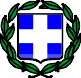 ΕΛΛΗΝΙΚΗ ΔΗΜΟΚΡΑΤΙΑΥΠΟΥΡΓΕΙΟ ΠΑΙΔΕΙΑΣ, ΘΡΗΣΚΕΥΜΑΤΩΝ ΚΑΙ ΑΘΛΗΤΙΣΜΟΥΕΛΛΗΝΙΚΗ ΔΗΜΟΚΡΑΤΙΑΥΠΟΥΡΓΕΙΟ ΠΑΙΔΕΙΑΣ, ΘΡΗΣΚΕΥΜΑΤΩΝ ΚΑΙ ΑΘΛΗΤΙΣΜΟΥΕΛΛΗΝΙΚΗ ΔΗΜΟΚΡΑΤΙΑΥΠΟΥΡΓΕΙΟ ΠΑΙΔΕΙΑΣ, ΘΡΗΣΚΕΥΜΑΤΩΝ ΚΑΙ ΑΘΛΗΤΙΣΜΟΥΕΛΛΗΝΙΚΗ ΔΗΜΟΚΡΑΤΙΑΥΠΟΥΡΓΕΙΟ ΠΑΙΔΕΙΑΣ, ΘΡΗΣΚΕΥΜΑΤΩΝ ΚΑΙ ΑΘΛΗΤΙΣΜΟΥΕΥΡΩΠΑΪΚΗ ΕΝΩΣΗΕΥΡΩΠΑΪΚΟ ΚΟΙΝΩΝΙΚΟ TAMEIO + (ΕΚΤ+)ΠΕΡΙΦΕΡΕΙΑΚΗ ΔΙΕΥΘΥΝΣΗ ΠΡΩΤΟΒΑΘΜΙΑΣ ΚΑΙΠΕΡΙΦΕΡΕΙΑΚΗ ΔΙΕΥΘΥΝΣΗ ΠΡΩΤΟΒΑΘΜΙΑΣ ΚΑΙΠΕΡΙΦΕΡΕΙΑΚΗ ΔΙΕΥΘΥΝΣΗ ΠΡΩΤΟΒΑΘΜΙΑΣ ΚΑΙΠΕΡΙΦΕΡΕΙΑΚΗ ΔΙΕΥΘΥΝΣΗ ΠΡΩΤΟΒΑΘΜΙΑΣ ΚΑΙΔΕΥΤΕΡΟΒΑΘΜΙΑΣ ΕΚΠΑΙΔΕΥΣΗΣΔΕΥΤΕΡΟΒΑΘΜΙΑΣ ΕΚΠΑΙΔΕΥΣΗΣΔΕΥΤΕΡΟΒΑΘΜΙΑΣ ΕΚΠΑΙΔΕΥΣΗΣΔΕΥΤΕΡΟΒΑΘΜΙΑΣ ΕΚΠΑΙΔΕΥΣΗΣΗμερομηνία: ………………..ΚΕΝΤΡΙΚΗΣ ΜΑΚΕΔΟΝΙΑΣΚΕΝΤΡΙΚΗΣ ΜΑΚΕΔΟΝΙΑΣΚΕΝΤΡΙΚΗΣ ΜΑΚΕΔΟΝΙΑΣΚΕΝΤΡΙΚΗΣ ΜΑΚΕΔΟΝΙΑΣΑριθ. Πρωτ: ……..ΔΙΕΥΘΥΝΣΗΔΙΕΥΘΥΝΣΗΔΙΕΥΘΥΝΣΗΔΙΕΥΘΥΝΣΗΠΡΩΤΟΒΑΘΜΙΑΣ ή ΔΕΥΤΕΡΟΒΑΘΜΙΑΣΠΡΩΤΟΒΑΘΜΙΑΣ ή ΔΕΥΤΕΡΟΒΑΘΜΙΑΣΠΡΩΤΟΒΑΘΜΙΑΣ ή ΔΕΥΤΕΡΟΒΑΘΜΙΑΣΠΡΩΤΟΒΑΘΜΙΑΣ ή ΔΕΥΤΕΡΟΒΑΘΜΙΑΣΕΚΠΑΙΔΕΥΣΗΣΕΚΠΑΙΔΕΥΣΗΣΕΚΠΑΙΔΕΥΣΗΣΕΚΠΑΙΔΕΥΣΗΣ…………………………………………………………………………………………………………………………………………………………………………------------Ταχ. Δ/νσηΤαχ. Δ/νση:ΑΠΟΦΑΣΗΑΝΑΡΤΗΤΕΑ ΣΤΟ ΔΙΑΔΙΚΤΥΟΤ.Κ. - ΠόληΤ.Κ. - Πόλη:ΑΠΟΦΑΣΗΑΝΑΡΤΗΤΕΑ ΣΤΟ ΔΙΑΔΙΚΤΥΟΙστοσελίδαΙστοσελίδα:ΑΠΟΦΑΣΗΑΝΑΡΤΗΤΕΑ ΣΤΟ ΔΙΑΔΙΚΤΥΟΠληροφορίεςΠληροφορίες:ΑΠΟΦΑΣΗΑΝΑΡΤΗΤΕΑ ΣΤΟ ΔΙΑΔΙΚΤΥΟΤηλέφωνοΤηλέφωνο:ΑΠΟΦΑΣΗΑΝΑΡΤΗΤΕΑ ΣΤΟ ΔΙΑΔΙΚΤΥΟFaxFax:ΑΠΟΦΑΣΗΑΝΑΡΤΗΤΕΑ ΣΤΟ ΔΙΑΔΙΚΤΥΟ1ΔΠΕ / ΔΔΕ(Διαγράφεται αν αφορά πρόσληψη τουΥποέργου 2)8Ταχ. δ/νση αναπληρωτή2Νομός που αντιστοιχεί στην Δ/νση Εκπαίδευσης9Λεκτικό ειδικότητας3Ημερομηνία10Ημ/νία έναρξης είναι η ημερομηνία ανάληψης υπηρεσίας τουαναπληρωτή4Αρ. πρωτ. Απόφασης Πρόσληψης1121 για την Α/θμια και 30 για την Β/θμια Εκπαίδευση και τα ΚΕΔΑΣΥ/ΣΔΕΥ5Όνομα και επώνυμο αναπληρωτή12Ποσό (αριθμ. και ολογράφως), σύμφωνα με την προϋπηρεσία καιτα επιδόματα του αναπληρωτή *6Πατρώνυμο αναπληρωτή7Α.Δ.Τ., Α.Φ.Μ., Δ.Ο.Υ. αναπληρωτή1ΔΠΕ / ΔΔΕ(Διαγράφεται αν αφορά πρόσληψητου Υποέργου 2)7Λεκτικό Ειδικότητας2Νομός που αντιστοιχεί στην Δ/νση Εκπαίδευσης8Ημ/νία έναρξης είναι η ημερομηνία ανάληψης υπηρεσίας του αναπληρωτή.3Ημερομηνία9Η ημερομηνία λήξης που είναι η 21η Ιουνίου γιαΠρωτοβάθμια Εκπ/ση και η 30η Ιουνίου για Δευτεροβάθμια Εκπ/ση4Αρ. πρωτ. και ΑΔΑ Απόφασης Πρόσληψης10Ποσό (αριθμ. και ολογράφως), σύμφωνα με την προϋπηρεσία και τυχόν οικογενειακό επίδομα του αναπληρωτή*5Όνομα και επώνυμο αναπληρωτή6Πατρώνυμο αναπληρωτή1Δ/νση Εκπαίδευσης9Λεκτικό ειδικότητας2Νομός που αντιστοιχεί στην Δ/νση Εκπαίδευσης10Συμπληρώνονται οι ώρες (αριθμ. και ολογράφως)3Ημερομηνία11Ημ/νία έναρξης είναι η ημερομηνία ανάληψης υπηρεσίας τουεκπαιδευτικού4Αρ. πρωτ. Απόφασης Πρόσληψης1221 για την Α/θμια και 30 για την Β/θμια Εκπαίδευση5Όνομα και επώνυμο εκπαιδευτικού13Ποσό (αριθμ. και ολογράφως), σύμφωνα με την προϋπηρεσίακαι τα επιδόματα του εκπαιδευτικού*6Πατρώνυμο εκπαιδευτικού7Α.Δ.Τ., Α.Φ.Μ., Δ.Ο.Υ. εκπαιδευτικού8Ταχ. δ/νση εκπαιδευτικού1Δ/νση Εκπαίδευσης9Η ημερομηνία λήξης που είναι η 21η Ιουνίου για ΠρωτοβάθμιαΕκπ/ση και η 30η Ιουνίου για Δευτεροβάθμια Εκπ/ση2Νομός που αντιστοιχεί στην Δ/νση Εκπαίδευσης10Αριθμός διδακτικών ωρών3Ημερομηνία11Ποσό (αριθμ. και ολογράφως), σύμφωνα με την προϋπηρεσία και τυχόν οικογενειακό επίδομα του αναπληρωτή*4Αρ. πρωτ. και ΑΔΑ Απόφασης Πρόσληψης5Όνομα και επώνυμο αναπληρωτή6Πατρώνυμο αναπληρωτή7Λεκτικό ειδικότητας8Ημ/νία έναρξης είναι η ημερομηνία ανάληψης  υπηρεσίας του αναπληρωτή.1:Δ/νση Εκπαίδευσης4:Λεκτικό ειδικότητας2:Ημερομηνία υπογραφής αρχικήςΣύμβασης και ΑΔΑ5:Ποσό (αριθμ. και ολογράφως), σύμφωνα με την προϋπηρεσία και τα επιδόματα του εκπαιδευτικού.3:Αρ. πρωτ και ΑΔΑ Νέας ΑπόφασηςΠρόσληψηςΥΠΟΔΕΙΓΜΑ 3: ΔΕΛΤΙΟ ΑΠΟΓΡΑΦΗΣ ΑΝΑΠΛΗΡΩΤΗΥΠΟΔΕΙΓΜΑ 3: ΔΕΛΤΙΟ ΑΠΟΓΡΑΦΗΣ ΑΝΑΠΛΗΡΩΤΗΥΠΟΔΕΙΓΜΑ 3: ΔΕΛΤΙΟ ΑΠΟΓΡΑΦΗΣ ΑΝΑΠΛΗΡΩΤΗΥΠΟΔΕΙΓΜΑ 3: ΔΕΛΤΙΟ ΑΠΟΓΡΑΦΗΣ ΑΝΑΠΛΗΡΩΤΗΥΠΟΔΕΙΓΜΑ 3: ΔΕΛΤΙΟ ΑΠΟΓΡΑΦΗΣ ΑΝΑΠΛΗΡΩΤΗΥΠΟΔΕΙΓΜΑ 3: ΔΕΛΤΙΟ ΑΠΟΓΡΑΦΗΣ ΑΝΑΠΛΗΡΩΤΗΥΠΟΔΕΙΓΜΑ 3: ΔΕΛΤΙΟ ΑΠΟΓΡΑΦΗΣ ΑΝΑΠΛΗΡΩΤΗΥΠΟΔΕΙΓΜΑ 3: ΔΕΛΤΙΟ ΑΠΟΓΡΑΦΗΣ ΑΝΑΠΛΗΡΩΤΗΥΠΟΔΕΙΓΜΑ 3: ΔΕΛΤΙΟ ΑΠΟΓΡΑΦΗΣ ΑΝΑΠΛΗΡΩΤΗΥΠΟΔΕΙΓΜΑ 3: ΔΕΛΤΙΟ ΑΠΟΓΡΑΦΗΣ ΑΝΑΠΛΗΡΩΤΗΥΠΟΔΕΙΓΜΑ 3: ΔΕΛΤΙΟ ΑΠΟΓΡΑΦΗΣ ΑΝΑΠΛΗΡΩΤΗΥΠΟΔΕΙΓΜΑ 3: ΔΕΛΤΙΟ ΑΠΟΓΡΑΦΗΣ ΑΝΑΠΛΗΡΩΤΗΥΠΟΔΕΙΓΜΑ 3: ΔΕΛΤΙΟ ΑΠΟΓΡΑΦΗΣ ΑΝΑΠΛΗΡΩΤΗΥΠΟΔΕΙΓΜΑ 3: ΔΕΛΤΙΟ ΑΠΟΓΡΑΦΗΣ ΑΝΑΠΛΗΡΩΤΗΥΠΟΔΕΙΓΜΑ 3: ΔΕΛΤΙΟ ΑΠΟΓΡΑΦΗΣ ΑΝΑΠΛΗΡΩΤΗΥΠΟΔΕΙΓΜΑ 3: ΔΕΛΤΙΟ ΑΠΟΓΡΑΦΗΣ ΑΝΑΠΛΗΡΩΤΗΥΠΟΔΕΙΓΜΑ 3: ΔΕΛΤΙΟ ΑΠΟΓΡΑΦΗΣ ΑΝΑΠΛΗΡΩΤΗΕπώνυμο:Επώνυμο:Επώνυμο:Επώνυμο:Επώνυμο:Επώνυμο:Επώνυμο:Επώνυμο:Επώνυμο:Επώνυμο:Επώνυμο:Ονοματεπώνυμο πατέρα:Ονοματεπώνυμο πατέρα:Ονοματεπώνυμο πατέρα:Ονοματεπώνυμο πατέρα:Ονοματεπώνυμο πατέρα:Ονοματεπώνυμο πατέρα:Όνομα:Όνομα:Όνομα:Όνομα:Όνομα:Όνομα:Όνομα:Όνομα:Όνομα:Όνομα:Όνομα:Ονοματεπώνυμο μητέραςΟνοματεπώνυμο μητέραςΟνοματεπώνυμο μητέραςΟνοματεπώνυμο μητέραςΟνοματεπώνυμο μητέραςΟνοματεπώνυμο μητέραςΚλάδος:Κλάδος:Κλάδος:Κλάδος:Κλάδος:Κλάδος:Κλάδος:Κλάδος:Κλάδος:Κλάδος:Κλάδος:Ειδικότητα (ολογράφως):Ειδικότητα (ολογράφως):Ειδικότητα (ολογράφως):Ειδικότητα (ολογράφως):Ειδικότητα (ολογράφως):Ειδικότητα (ολογράφως):Ημ/νία Ανάληψης υπηρεσίας:Ημ/νία Ανάληψης υπηρεσίας:Ημ/νία Ανάληψης υπηρεσίας:Ημ/νία Ανάληψης υπηρεσίας:Ημ/νία Ανάληψης υπηρεσίας:Ημ/νία Ανάληψης υπηρεσίας:Ημ/νία Ανάληψης υπηρεσίας:Ημ/νία Ανάληψης υπηρεσίας:Ημ/νία Ανάληψης υπηρεσίας:Ημ/νία Ανάληψης υπηρεσίας:Ημ/νία Ανάληψης υπηρεσίας:Σχολείο τοποθέτησης:Σχολείο τοποθέτησης:Σχολείο τοποθέτησης:Σχολείο τοποθέτησης:Σχολείο τοποθέτησης:Σχολείο τοποθέτησης:Α.Δ.Τ.:Α.Δ.Τ.:Α.Δ.Τ.:Α.Δ.Τ.:Α.Δ.Τ.:Α.Δ.Τ.:Α.Δ.Τ.:Α.Δ.Τ.:Α.Δ.Τ.:Α.Δ.Τ.:Α.Δ.Τ.:Υπηκοότητα:Υπηκοότητα:Υπηκοότητα:Υπηκοότητα:Υπηκοότητα:Υπηκοότητα:Δ.Ο.Υ.:Δ.Ο.Υ.:Δ.Ο.Υ.:Δ.Ο.Υ.:Δ.Ο.Υ.:Δ.Ο.Υ.:Δ.Ο.Υ.:Δ.Ο.Υ.:Δ.Ο.Υ.:Δ.Ο.Υ.:Δ.Ο.Υ.:Ημ/νία Γέννησης (πλήρης):Ημ/νία Γέννησης (πλήρης):Ημ/νία Γέννησης (πλήρης):Ημ/νία Γέννησης (πλήρης):Ημ/νία Γέννησης (πλήρης):/	/Α.Φ.Μ.Κινητό:Κινητό:Κινητό:Κινητό:Κινητό:Κινητό:Κινητό:Κινητό:Κινητό:Κινητό:Κινητό:Κινητό:Σταθερό:Σταθερό:Σταθερό:Σταθερό:Σταθερό:Δνση Ηλτα (email):Δνση Ηλτα (email):Δνση Ηλτα (email):Δνση Ηλτα (email):Δνση Ηλτα (email):Δνση Ηλτα (email):Δνση Ηλτα (email):Δνση Ηλτα (email):Δνση Ηλτα (email):Δνση Ηλτα (email):Δνση Ηλτα (email):Δνση Ηλτα (email):Δνση Ηλτα (email):Δνση Ηλτα (email):Δνση Ηλτα (email):Δνση Ηλτα (email):Δνση Ηλτα (email):Διεύθυνση κατοικίας (οδός, αριθμός):Διεύθυνση κατοικίας (οδός, αριθμός):Διεύθυνση κατοικίας (οδός, αριθμός):Διεύθυνση κατοικίας (οδός, αριθμός):Διεύθυνση κατοικίας (οδός, αριθμός):Διεύθυνση κατοικίας (οδός, αριθμός):Διεύθυνση κατοικίας (οδός, αριθμός):Διεύθυνση κατοικίας (οδός, αριθμός):Διεύθυνση κατοικίας (οδός, αριθμός):Διεύθυνση κατοικίας (οδός, αριθμός):Διεύθυνση κατοικίας (οδός, αριθμός):Διεύθυνση κατοικίας (οδός, αριθμός):Διεύθυνση κατοικίας (οδός, αριθμός):Διεύθυνση κατοικίας (οδός, αριθμός):Διεύθυνση κατοικίας (οδός, αριθμός):Διεύθυνση κατοικίας (οδός, αριθμός):Διεύθυνση κατοικίας (οδός, αριθμός):Πόλη:Πόλη:Πόλη:Πόλη:Πόλη:Πόλη:Πόλη:Πόλη:Πόλη:Πόλη:Πόλη:Πόλη:Τ.Κ. :Τ.Κ. :Τ.Κ. :Τ.Κ. :Τ.Κ. :Δήμος:Δήμος:Δήμος:Δήμος:Δήμος:Δήμος:Δήμος:Δήμος:Δήμος:Δήμος:Δήμος:Δήμος:Περιφερειακή Ενότητα (νομός):Περιφερειακή Ενότητα (νομός):Περιφερειακή Ενότητα (νομός):Περιφερειακή Ενότητα (νομός):Περιφερειακή Ενότητα (νομός):Οικ. Κατάσταση: Εγγ. Κυκλώστε το σωστόΟικ. Κατάσταση: Εγγ. Κυκλώστε το σωστόΟικ. Κατάσταση: Εγγ. Κυκλώστε το σωστόΟικ. Κατάσταση: Εγγ. Κυκλώστε το σωστόΑγαμ.Αγαμ.Διαζ.	Χηρ.Διαζ.	Χηρ.Διαζ.	Χηρ.Διαζ.	Χηρ.Διαζ.	Χηρ.Διαζ.	Χηρ.Διαζ.	Χηρ.Αριθμός παιδιών……….Αριθμός παιδιών……….Αριθμός παιδιών……….Αριθμός παιδιών……….ΕΤΟΣ ΓΕΝΝΗΣΗΣ ΚΑΘΕ ΠΑΙΔΙΟΥ (Σε μορφή: ηη / μμ / εεεε)ΕΤΟΣ ΓΕΝΝΗΣΗΣ ΚΑΘΕ ΠΑΙΔΙΟΥ (Σε μορφή: ηη / μμ / εεεε)ΕΤΟΣ ΓΕΝΝΗΣΗΣ ΚΑΘΕ ΠΑΙΔΙΟΥ (Σε μορφή: ηη / μμ / εεεε)ΕΤΟΣ ΓΕΝΝΗΣΗΣ ΚΑΘΕ ΠΑΙΔΙΟΥ (Σε μορφή: ηη / μμ / εεεε)ΕΤΟΣ ΓΕΝΝΗΣΗΣ ΚΑΘΕ ΠΑΙΔΙΟΥ (Σε μορφή: ηη / μμ / εεεε)ΕΤΟΣ ΓΕΝΝΗΣΗΣ ΚΑΘΕ ΠΑΙΔΙΟΥ (Σε μορφή: ηη / μμ / εεεε)ΕΤΟΣ ΓΕΝΝΗΣΗΣ ΚΑΘΕ ΠΑΙΔΙΟΥ (Σε μορφή: ηη / μμ / εεεε)ΕΤΟΣ ΓΕΝΝΗΣΗΣ ΚΑΘΕ ΠΑΙΔΙΟΥ (Σε μορφή: ηη / μμ / εεεε)ΕΤΟΣ ΓΕΝΝΗΣΗΣ ΚΑΘΕ ΠΑΙΔΙΟΥ (Σε μορφή: ηη / μμ / εεεε)ΕΤΟΣ ΓΕΝΝΗΣΗΣ ΚΑΘΕ ΠΑΙΔΙΟΥ (Σε μορφή: ηη / μμ / εεεε)ΕΤΟΣ ΓΕΝΝΗΣΗΣ ΚΑΘΕ ΠΑΙΔΙΟΥ (Σε μορφή: ηη / μμ / εεεε)ΕΤΟΣ ΓΕΝΝΗΣΗΣ ΚΑΘΕ ΠΑΙΔΙΟΥ (Σε μορφή: ηη / μμ / εεεε)ΕΤΟΣ ΓΕΝΝΗΣΗΣ ΚΑΘΕ ΠΑΙΔΙΟΥ (Σε μορφή: ηη / μμ / εεεε)Αριθμός παιδιών……….Αριθμός παιδιών……….Αριθμός παιδιών……….Αριθμός παιδιών……….1ο ΠΑΙΔΙ1ο ΠΑΙΔΙ1ο ΠΑΙΔΙ1ο ΠΑΙΔΙ2 ο ΠΑΙΔΙ2 ο ΠΑΙΔΙ2 ο ΠΑΙΔΙ2 ο ΠΑΙΔΙ2 ο ΠΑΙΔΙ2 ο ΠΑΙΔΙ3ο ΠΑΙΔΙ4ο ΠΑΙΔΙ5ο ΠΑΙΔΙΑριθμός παιδιών……….Αριθμός παιδιών……….Αριθμός παιδιών……….Αριθμός παιδιών……….Αριθμός Παιδιών που έχει ασφαλίσει ο Εκπ/κος, για Ιατροφαρμακευτική περίθαλψη, στο βιβλιάριο του: ……..Αριθμός Παιδιών που έχει ασφαλίσει ο Εκπ/κος, για Ιατροφαρμακευτική περίθαλψη, στο βιβλιάριο του: ……..Αριθμός Παιδιών που έχει ασφαλίσει ο Εκπ/κος, για Ιατροφαρμακευτική περίθαλψη, στο βιβλιάριο του: ……..Αριθμός Παιδιών που έχει ασφαλίσει ο Εκπ/κος, για Ιατροφαρμακευτική περίθαλψη, στο βιβλιάριο του: ……..Αριθμός Παιδιών που έχει ασφαλίσει ο Εκπ/κος, για Ιατροφαρμακευτική περίθαλψη, στο βιβλιάριο του: ……..Αριθμός Παιδιών που έχει ασφαλίσει ο Εκπ/κος, για Ιατροφαρμακευτική περίθαλψη, στο βιβλιάριο του: ……..Αριθμός Παιδιών που έχει ασφαλίσει ο Εκπ/κος, για Ιατροφαρμακευτική περίθαλψη, στο βιβλιάριο του: ……..Αριθμός Παιδιών που έχει ασφαλίσει ο Εκπ/κος, για Ιατροφαρμακευτική περίθαλψη, στο βιβλιάριο του: ……..Αριθμός Παιδιών που έχει ασφαλίσει ο Εκπ/κος, για Ιατροφαρμακευτική περίθαλψη, στο βιβλιάριο του: ……..Αριθμός Παιδιών που έχει ασφαλίσει ο Εκπ/κος, για Ιατροφαρμακευτική περίθαλψη, στο βιβλιάριο του: ……..Αριθμός Παιδιών που έχει ασφαλίσει ο Εκπ/κος, για Ιατροφαρμακευτική περίθαλψη, στο βιβλιάριο του: ……..Αριθμός Παιδιών που έχει ασφαλίσει ο Εκπ/κος, για Ιατροφαρμακευτική περίθαλψη, στο βιβλιάριο του: ……..Αριθμός Παιδιών που έχει ασφαλίσει ο Εκπ/κος, για Ιατροφαρμακευτική περίθαλψη, στο βιβλιάριο του: ……..Αριθμός Παιδιών που έχει ασφαλίσει ο Εκπ/κος, για Ιατροφαρμακευτική περίθαλψη, στο βιβλιάριο του: ……..Αριθμός Παιδιών που έχει ασφαλίσει ο Εκπ/κος, για Ιατροφαρμακευτική περίθαλψη, στο βιβλιάριο του: ……..Αριθμός Παιδιών που έχει ασφαλίσει ο Εκπ/κος, για Ιατροφαρμακευτική περίθαλψη, στο βιβλιάριο του: ……..Αριθμός Παιδιών που έχει ασφαλίσει ο Εκπ/κος, για Ιατροφαρμακευτική περίθαλψη, στο βιβλιάριο του: ……..Α.Μ. ΕΦΚΑΑ.Μ. ΕΦΚΑΑ.Μ.Κ.ΑΑ.Μ.Κ.ΑΑ.Μ.Κ.ΑΑ.Μ.Κ.ΑΑ.Μ.Κ.ΑΑ.Μ.Κ.ΑΑ.Μ.Κ.ΑIBAN:GRGRΑπαντήστε με ΝΑΙ ή ΟΧΙ:Απαντήστε με ΝΑΙ ή ΟΧΙ:Απαντήστε με ΝΑΙ ή ΟΧΙ:Απαντήστε με ΝΑΙ ή ΟΧΙ:Απαντήστε με ΝΑΙ ή ΟΧΙ:Απαντήστε με ΝΑΙ ή ΟΧΙ:Απαντήστε με ΝΑΙ ή ΟΧΙ:Απαντήστε με ΝΑΙ ή ΟΧΙ:Απαντήστε με ΝΑΙ ή ΟΧΙ:Απαντήστε με ΝΑΙ ή ΟΧΙ:Απαντήστε με ΝΑΙ ή ΟΧΙ:Απαντήστε με ΝΑΙ ή ΟΧΙ:Απαντήστε με ΝΑΙ ή ΟΧΙ:Απαντήστε με ΝΑΙ ή ΟΧΙ:Απαντήστε με ΝΑΙ ή ΟΧΙ:Απαντήστε με ΝΑΙ ή ΟΧΙ:Απαντήστε με ΝΑΙ ή ΟΧΙ:Απαντήστε με ΝΑΙ ή ΟΧΙ:Απαντήστε με ΝΑΙ ή ΟΧΙ:Απαντήστε με ΝΑΙ ή ΟΧΙ:Απαντήστε με ΝΑΙ ή ΟΧΙ:Απαντήστε με ΝΑΙ ή ΟΧΙ:Απαντήστε με ΝΑΙ ή ΟΧΙ:Απαντήστε με ΝΑΙ ή ΟΧΙ:Απαντήστε με ΝΑΙ ή ΟΧΙ:ΝΑΙ/ΟΧΙΝΑΙ/ΟΧΙΝΑΙ/ΟΧΙΝΑΙ/ΟΧΙΝΑΙ/ΟΧΙΝΑΙ/ΟΧΙΥπηρεσία ΟΑΕΔΥπηρεσία ΟΑΕΔΥπηρεσία ΟΑΕΔΥπηρεσία ΟΑΕΔΥπηρεσία ΟΑΕΔΥπηρεσία ΟΑΕΔΥπηρεσία ΟΑΕΔΥπηρεσία ΟΑΕΔΥπηρεσία ΟΑΕΔΥπηρεσία ΟΑΕΔΥπηρεσία ΟΑΕΔΥπηρεσία ΟΑΕΔΥπηρεσία ΟΑΕΔΛαμβάνω μέχρι σήμερα επίδομα ανεργίαςΛαμβάνω μέχρι σήμερα επίδομα ανεργίαςΛαμβάνω μέχρι σήμερα επίδομα ανεργίαςΛαμβάνω μέχρι σήμερα επίδομα ανεργίαςΛαμβάνω μέχρι σήμερα επίδομα ανεργίαςΛαμβάνω μέχρι σήμερα επίδομα ανεργίαςΛαμβάνω μέχρι σήμερα επίδομα ανεργίαςΛαμβάνω μέχρι σήμερα επίδομα ανεργίαςΛαμβάνω μέχρι σήμερα επίδομα ανεργίαςΛαμβάνω μέχρι σήμερα επίδομα ανεργίαςΛαμβάνω μέχρι σήμερα επίδομα ανεργίαςΛαμβάνω μέχρι σήμερα επίδομα ανεργίαςΛαμβάνω μέχρι σήμερα επίδομα ανεργίαςΛαμβάνω μέχρι σήμερα επίδομα ανεργίαςΛαμβάνω μέχρι σήμερα επίδομα ανεργίαςΛαμβάνω μέχρι σήμερα επίδομα ανεργίαςΛαμβάνω μέχρι σήμερα επίδομα ανεργίαςΛαμβάνω μέχρι σήμερα επίδομα ανεργίαςΛαμβάνω μέχρι σήμερα επίδομα ανεργίαςΛαμβάνω μέχρι σήμερα επίδομα ανεργίαςΛαμβάνω μέχρι σήμερα επίδομα ανεργίαςΛαμβάνω μέχρι σήμερα επίδομα ανεργίαςΛαμβάνω μέχρι σήμερα επίδομα ανεργίαςΛαμβάνω μέχρι σήμερα επίδομα ανεργίαςΛαμβάνω μέχρι σήμερα επίδομα ανεργίαςΕίμαι συνταξιούχοςΕίμαι συνταξιούχοςΕίμαι συνταξιούχοςΕίμαι συνταξιούχοςΕίμαι συνταξιούχοςΕίμαι συνταξιούχοςΕίμαι συνταξιούχοςΕίμαι συνταξιούχοςΕίμαι συνταξιούχοςΕίμαι συνταξιούχοςΕίμαι συνταξιούχοςΕίμαι συνταξιούχοςΕίμαι συνταξιούχοςΕίμαι συνταξιούχοςΕίμαι συνταξιούχοςΕίμαι συνταξιούχοςΕίμαι συνταξιούχοςΕίμαι συνταξιούχοςΕίμαι συνταξιούχοςΕίμαι συνταξιούχοςΕίμαι συνταξιούχοςΕίμαι συνταξιούχοςΕίμαι συνταξιούχοςΕίμαι συνταξιούχοςΕίμαι συνταξιούχοςΑνάληψη Εργασίας για πρώτη φορά, από 01/01/2022 (παρ. 1 του άρθρου 6 του ν. 4826/2021, ασφάλιση Τ.Ε.Κ.Α.)Ανάληψη Εργασίας για πρώτη φορά, από 01/01/2022 (παρ. 1 του άρθρου 6 του ν. 4826/2021, ασφάλιση Τ.Ε.Κ.Α.)Ανάληψη Εργασίας για πρώτη φορά, από 01/01/2022 (παρ. 1 του άρθρου 6 του ν. 4826/2021, ασφάλιση Τ.Ε.Κ.Α.)Ανάληψη Εργασίας για πρώτη φορά, από 01/01/2022 (παρ. 1 του άρθρου 6 του ν. 4826/2021, ασφάλιση Τ.Ε.Κ.Α.)Ανάληψη Εργασίας για πρώτη φορά, από 01/01/2022 (παρ. 1 του άρθρου 6 του ν. 4826/2021, ασφάλιση Τ.Ε.Κ.Α.)Ανάληψη Εργασίας για πρώτη φορά, από 01/01/2022 (παρ. 1 του άρθρου 6 του ν. 4826/2021, ασφάλιση Τ.Ε.Κ.Α.)Ανάληψη Εργασίας για πρώτη φορά, από 01/01/2022 (παρ. 1 του άρθρου 6 του ν. 4826/2021, ασφάλιση Τ.Ε.Κ.Α.)Ανάληψη Εργασίας για πρώτη φορά, από 01/01/2022 (παρ. 1 του άρθρου 6 του ν. 4826/2021, ασφάλιση Τ.Ε.Κ.Α.)Ανάληψη Εργασίας για πρώτη φορά, από 01/01/2022 (παρ. 1 του άρθρου 6 του ν. 4826/2021, ασφάλιση Τ.Ε.Κ.Α.)Ανάληψη Εργασίας για πρώτη φορά, από 01/01/2022 (παρ. 1 του άρθρου 6 του ν. 4826/2021, ασφάλιση Τ.Ε.Κ.Α.)Ανάληψη Εργασίας για πρώτη φορά, από 01/01/2022 (παρ. 1 του άρθρου 6 του ν. 4826/2021, ασφάλιση Τ.Ε.Κ.Α.)Ανάληψη Εργασίας για πρώτη φορά, από 01/01/2022 (παρ. 1 του άρθρου 6 του ν. 4826/2021, ασφάλιση Τ.Ε.Κ.Α.)Ανάληψη Εργασίας για πρώτη φορά, από 01/01/2022 (παρ. 1 του άρθρου 6 του ν. 4826/2021, ασφάλιση Τ.Ε.Κ.Α.)Ανάληψη Εργασίας για πρώτη φορά, από 01/01/2022 (παρ. 1 του άρθρου 6 του ν. 4826/2021, ασφάλιση Τ.Ε.Κ.Α.)Ανάληψη Εργασίας για πρώτη φορά, από 01/01/2022 (παρ. 1 του άρθρου 6 του ν. 4826/2021, ασφάλιση Τ.Ε.Κ.Α.)Ανάληψη Εργασίας για πρώτη φορά, από 01/01/2022 (παρ. 1 του άρθρου 6 του ν. 4826/2021, ασφάλιση Τ.Ε.Κ.Α.)Ανάληψη Εργασίας για πρώτη φορά, από 01/01/2022 (παρ. 1 του άρθρου 6 του ν. 4826/2021, ασφάλιση Τ.Ε.Κ.Α.)Ανάληψη Εργασίας για πρώτη φορά, από 01/01/2022 (παρ. 1 του άρθρου 6 του ν. 4826/2021, ασφάλιση Τ.Ε.Κ.Α.)Ανάληψη Εργασίας για πρώτη φορά, από 01/01/2022 (παρ. 1 του άρθρου 6 του ν. 4826/2021, ασφάλιση Τ.Ε.Κ.Α.)Ανάληψη Εργασίας για πρώτη φορά, από 01/01/2022 (παρ. 1 του άρθρου 6 του ν. 4826/2021, ασφάλιση Τ.Ε.Κ.Α.)Ανάληψη Εργασίας για πρώτη φορά, από 01/01/2022 (παρ. 1 του άρθρου 6 του ν. 4826/2021, ασφάλιση Τ.Ε.Κ.Α.)Ανάληψη Εργασίας για πρώτη φορά, από 01/01/2022 (παρ. 1 του άρθρου 6 του ν. 4826/2021, ασφάλιση Τ.Ε.Κ.Α.)Ανάληψη Εργασίας για πρώτη φορά, από 01/01/2022 (παρ. 1 του άρθρου 6 του ν. 4826/2021, ασφάλιση Τ.Ε.Κ.Α.)Ανάληψη Εργασίας για πρώτη φορά, από 01/01/2022 (παρ. 1 του άρθρου 6 του ν. 4826/2021, ασφάλιση Τ.Ε.Κ.Α.)Ανάληψη Εργασίας για πρώτη φορά, από 01/01/2022 (παρ. 1 του άρθρου 6 του ν. 4826/2021, ασφάλιση Τ.Ε.Κ.Α.)Για παιδιά άνω των 18 ετών που φοιτούν σε Σχολή ,προσκομίζεται βεβαίωση φοίτησης.Για αναπληρωτές που είναι ήδη ασφαλισμένοι και σε άλλα κλαδικά Ταμεία να συμπληρώνεται υποχρεωτικά ο παρακάτω πίνακας:Για παιδιά άνω των 18 ετών που φοιτούν σε Σχολή ,προσκομίζεται βεβαίωση φοίτησης.Για αναπληρωτές που είναι ήδη ασφαλισμένοι και σε άλλα κλαδικά Ταμεία να συμπληρώνεται υποχρεωτικά ο παρακάτω πίνακας:Για παιδιά άνω των 18 ετών που φοιτούν σε Σχολή ,προσκομίζεται βεβαίωση φοίτησης.Για αναπληρωτές που είναι ήδη ασφαλισμένοι και σε άλλα κλαδικά Ταμεία να συμπληρώνεται υποχρεωτικά ο παρακάτω πίνακας:Για παιδιά άνω των 18 ετών που φοιτούν σε Σχολή ,προσκομίζεται βεβαίωση φοίτησης.Για αναπληρωτές που είναι ήδη ασφαλισμένοι και σε άλλα κλαδικά Ταμεία να συμπληρώνεται υποχρεωτικά ο παρακάτω πίνακας:Για παιδιά άνω των 18 ετών που φοιτούν σε Σχολή ,προσκομίζεται βεβαίωση φοίτησης.Για αναπληρωτές που είναι ήδη ασφαλισμένοι και σε άλλα κλαδικά Ταμεία να συμπληρώνεται υποχρεωτικά ο παρακάτω πίνακας:Για παιδιά άνω των 18 ετών που φοιτούν σε Σχολή ,προσκομίζεται βεβαίωση φοίτησης.Για αναπληρωτές που είναι ήδη ασφαλισμένοι και σε άλλα κλαδικά Ταμεία να συμπληρώνεται υποχρεωτικά ο παρακάτω πίνακας:Για παιδιά άνω των 18 ετών που φοιτούν σε Σχολή ,προσκομίζεται βεβαίωση φοίτησης.Για αναπληρωτές που είναι ήδη ασφαλισμένοι και σε άλλα κλαδικά Ταμεία να συμπληρώνεται υποχρεωτικά ο παρακάτω πίνακας:Για παιδιά άνω των 18 ετών που φοιτούν σε Σχολή ,προσκομίζεται βεβαίωση φοίτησης.Για αναπληρωτές που είναι ήδη ασφαλισμένοι και σε άλλα κλαδικά Ταμεία να συμπληρώνεται υποχρεωτικά ο παρακάτω πίνακας:Για παιδιά άνω των 18 ετών που φοιτούν σε Σχολή ,προσκομίζεται βεβαίωση φοίτησης.Για αναπληρωτές που είναι ήδη ασφαλισμένοι και σε άλλα κλαδικά Ταμεία να συμπληρώνεται υποχρεωτικά ο παρακάτω πίνακας:Για παιδιά άνω των 18 ετών που φοιτούν σε Σχολή ,προσκομίζεται βεβαίωση φοίτησης.Για αναπληρωτές που είναι ήδη ασφαλισμένοι και σε άλλα κλαδικά Ταμεία να συμπληρώνεται υποχρεωτικά ο παρακάτω πίνακας:Για παιδιά άνω των 18 ετών που φοιτούν σε Σχολή ,προσκομίζεται βεβαίωση φοίτησης.Για αναπληρωτές που είναι ήδη ασφαλισμένοι και σε άλλα κλαδικά Ταμεία να συμπληρώνεται υποχρεωτικά ο παρακάτω πίνακας:Για παιδιά άνω των 18 ετών που φοιτούν σε Σχολή ,προσκομίζεται βεβαίωση φοίτησης.Για αναπληρωτές που είναι ήδη ασφαλισμένοι και σε άλλα κλαδικά Ταμεία να συμπληρώνεται υποχρεωτικά ο παρακάτω πίνακας:Για παιδιά άνω των 18 ετών που φοιτούν σε Σχολή ,προσκομίζεται βεβαίωση φοίτησης.Για αναπληρωτές που είναι ήδη ασφαλισμένοι και σε άλλα κλαδικά Ταμεία να συμπληρώνεται υποχρεωτικά ο παρακάτω πίνακας:Για παιδιά άνω των 18 ετών που φοιτούν σε Σχολή ,προσκομίζεται βεβαίωση φοίτησης.Για αναπληρωτές που είναι ήδη ασφαλισμένοι και σε άλλα κλαδικά Ταμεία να συμπληρώνεται υποχρεωτικά ο παρακάτω πίνακας:Για παιδιά άνω των 18 ετών που φοιτούν σε Σχολή ,προσκομίζεται βεβαίωση φοίτησης.Για αναπληρωτές που είναι ήδη ασφαλισμένοι και σε άλλα κλαδικά Ταμεία να συμπληρώνεται υποχρεωτικά ο παρακάτω πίνακας:Για παιδιά άνω των 18 ετών που φοιτούν σε Σχολή ,προσκομίζεται βεβαίωση φοίτησης.Για αναπληρωτές που είναι ήδη ασφαλισμένοι και σε άλλα κλαδικά Ταμεία να συμπληρώνεται υποχρεωτικά ο παρακάτω πίνακας:Για παιδιά άνω των 18 ετών που φοιτούν σε Σχολή ,προσκομίζεται βεβαίωση φοίτησης.Για αναπληρωτές που είναι ήδη ασφαλισμένοι και σε άλλα κλαδικά Ταμεία να συμπληρώνεται υποχρεωτικά ο παρακάτω πίνακας:Για παιδιά άνω των 18 ετών που φοιτούν σε Σχολή ,προσκομίζεται βεβαίωση φοίτησης.Για αναπληρωτές που είναι ήδη ασφαλισμένοι και σε άλλα κλαδικά Ταμεία να συμπληρώνεται υποχρεωτικά ο παρακάτω πίνακας:Για παιδιά άνω των 18 ετών που φοιτούν σε Σχολή ,προσκομίζεται βεβαίωση φοίτησης.Για αναπληρωτές που είναι ήδη ασφαλισμένοι και σε άλλα κλαδικά Ταμεία να συμπληρώνεται υποχρεωτικά ο παρακάτω πίνακας:Για παιδιά άνω των 18 ετών που φοιτούν σε Σχολή ,προσκομίζεται βεβαίωση φοίτησης.Για αναπληρωτές που είναι ήδη ασφαλισμένοι και σε άλλα κλαδικά Ταμεία να συμπληρώνεται υποχρεωτικά ο παρακάτω πίνακας:Για παιδιά άνω των 18 ετών που φοιτούν σε Σχολή ,προσκομίζεται βεβαίωση φοίτησης.Για αναπληρωτές που είναι ήδη ασφαλισμένοι και σε άλλα κλαδικά Ταμεία να συμπληρώνεται υποχρεωτικά ο παρακάτω πίνακας:Για παιδιά άνω των 18 ετών που φοιτούν σε Σχολή ,προσκομίζεται βεβαίωση φοίτησης.Για αναπληρωτές που είναι ήδη ασφαλισμένοι και σε άλλα κλαδικά Ταμεία να συμπληρώνεται υποχρεωτικά ο παρακάτω πίνακας:Για παιδιά άνω των 18 ετών που φοιτούν σε Σχολή ,προσκομίζεται βεβαίωση φοίτησης.Για αναπληρωτές που είναι ήδη ασφαλισμένοι και σε άλλα κλαδικά Ταμεία να συμπληρώνεται υποχρεωτικά ο παρακάτω πίνακας:Για παιδιά άνω των 18 ετών που φοιτούν σε Σχολή ,προσκομίζεται βεβαίωση φοίτησης.Για αναπληρωτές που είναι ήδη ασφαλισμένοι και σε άλλα κλαδικά Ταμεία να συμπληρώνεται υποχρεωτικά ο παρακάτω πίνακας:Για παιδιά άνω των 18 ετών που φοιτούν σε Σχολή ,προσκομίζεται βεβαίωση φοίτησης.Για αναπληρωτές που είναι ήδη ασφαλισμένοι και σε άλλα κλαδικά Ταμεία να συμπληρώνεται υποχρεωτικά ο παρακάτω πίνακας:Για παιδιά άνω των 18 ετών που φοιτούν σε Σχολή ,προσκομίζεται βεβαίωση φοίτησης.Για αναπληρωτές που είναι ήδη ασφαλισμένοι και σε άλλα κλαδικά Ταμεία να συμπληρώνεται υποχρεωτικά ο παρακάτω πίνακας:Για παιδιά άνω των 18 ετών που φοιτούν σε Σχολή ,προσκομίζεται βεβαίωση φοίτησης.Για αναπληρωτές που είναι ήδη ασφαλισμένοι και σε άλλα κλαδικά Ταμεία να συμπληρώνεται υποχρεωτικά ο παρακάτω πίνακας:Για παιδιά άνω των 18 ετών που φοιτούν σε Σχολή ,προσκομίζεται βεβαίωση φοίτησης.Για αναπληρωτές που είναι ήδη ασφαλισμένοι και σε άλλα κλαδικά Ταμεία να συμπληρώνεται υποχρεωτικά ο παρακάτω πίνακας:Για παιδιά άνω των 18 ετών που φοιτούν σε Σχολή ,προσκομίζεται βεβαίωση φοίτησης.Για αναπληρωτές που είναι ήδη ασφαλισμένοι και σε άλλα κλαδικά Ταμεία να συμπληρώνεται υποχρεωτικά ο παρακάτω πίνακας:Για παιδιά άνω των 18 ετών που φοιτούν σε Σχολή ,προσκομίζεται βεβαίωση φοίτησης.Για αναπληρωτές που είναι ήδη ασφαλισμένοι και σε άλλα κλαδικά Ταμεία να συμπληρώνεται υποχρεωτικά ο παρακάτω πίνακας:Για παιδιά άνω των 18 ετών που φοιτούν σε Σχολή ,προσκομίζεται βεβαίωση φοίτησης.Για αναπληρωτές που είναι ήδη ασφαλισμένοι και σε άλλα κλαδικά Ταμεία να συμπληρώνεται υποχρεωτικά ο παρακάτω πίνακας:Για παιδιά άνω των 18 ετών που φοιτούν σε Σχολή ,προσκομίζεται βεβαίωση φοίτησης.Για αναπληρωτές που είναι ήδη ασφαλισμένοι και σε άλλα κλαδικά Ταμεία να συμπληρώνεται υποχρεωτικά ο παρακάτω πίνακας:Για παιδιά άνω των 18 ετών που φοιτούν σε Σχολή ,προσκομίζεται βεβαίωση φοίτησης.Για αναπληρωτές που είναι ήδη ασφαλισμένοι και σε άλλα κλαδικά Ταμεία να συμπληρώνεται υποχρεωτικά ο παρακάτω πίνακας:Για παιδιά άνω των 18 ετών που φοιτούν σε Σχολή ,προσκομίζεται βεβαίωση φοίτησης.Για αναπληρωτές που είναι ήδη ασφαλισμένοι και σε άλλα κλαδικά Ταμεία να συμπληρώνεται υποχρεωτικά ο παρακάτω πίνακας:Για παιδιά άνω των 18 ετών που φοιτούν σε Σχολή ,προσκομίζεται βεβαίωση φοίτησης.Για αναπληρωτές που είναι ήδη ασφαλισμένοι και σε άλλα κλαδικά Ταμεία να συμπληρώνεται υποχρεωτικά ο παρακάτω πίνακας:Για παιδιά άνω των 18 ετών που φοιτούν σε Σχολή ,προσκομίζεται βεβαίωση φοίτησης.Για αναπληρωτές που είναι ήδη ασφαλισμένοι και σε άλλα κλαδικά Ταμεία να συμπληρώνεται υποχρεωτικά ο παρακάτω πίνακας:Για παιδιά άνω των 18 ετών που φοιτούν σε Σχολή ,προσκομίζεται βεβαίωση φοίτησης.Για αναπληρωτές που είναι ήδη ασφαλισμένοι και σε άλλα κλαδικά Ταμεία να συμπληρώνεται υποχρεωτικά ο παρακάτω πίνακας:Για παιδιά άνω των 18 ετών που φοιτούν σε Σχολή ,προσκομίζεται βεβαίωση φοίτησης.Για αναπληρωτές που είναι ήδη ασφαλισμένοι και σε άλλα κλαδικά Ταμεία να συμπληρώνεται υποχρεωτικά ο παρακάτω πίνακας:Για παιδιά άνω των 18 ετών που φοιτούν σε Σχολή ,προσκομίζεται βεβαίωση φοίτησης.Για αναπληρωτές που είναι ήδη ασφαλισμένοι και σε άλλα κλαδικά Ταμεία να συμπληρώνεται υποχρεωτικά ο παρακάτω πίνακας:Για παιδιά άνω των 18 ετών που φοιτούν σε Σχολή ,προσκομίζεται βεβαίωση φοίτησης.Για αναπληρωτές που είναι ήδη ασφαλισμένοι και σε άλλα κλαδικά Ταμεία να συμπληρώνεται υποχρεωτικά ο παρακάτω πίνακας:Για παιδιά άνω των 18 ετών που φοιτούν σε Σχολή ,προσκομίζεται βεβαίωση φοίτησης.Για αναπληρωτές που είναι ήδη ασφαλισμένοι και σε άλλα κλαδικά Ταμεία να συμπληρώνεται υποχρεωτικά ο παρακάτω πίνακας:Για παιδιά άνω των 18 ετών που φοιτούν σε Σχολή ,προσκομίζεται βεβαίωση φοίτησης.Για αναπληρωτές που είναι ήδη ασφαλισμένοι και σε άλλα κλαδικά Ταμεία να συμπληρώνεται υποχρεωτικά ο παρακάτω πίνακας:Για παιδιά άνω των 18 ετών που φοιτούν σε Σχολή ,προσκομίζεται βεβαίωση φοίτησης.Για αναπληρωτές που είναι ήδη ασφαλισμένοι και σε άλλα κλαδικά Ταμεία να συμπληρώνεται υποχρεωτικά ο παρακάτω πίνακας:Για παιδιά άνω των 18 ετών που φοιτούν σε Σχολή ,προσκομίζεται βεβαίωση φοίτησης.Για αναπληρωτές που είναι ήδη ασφαλισμένοι και σε άλλα κλαδικά Ταμεία να συμπληρώνεται υποχρεωτικά ο παρακάτω πίνακας:ΤΑΜΕΙΟΤΑΜΕΙΟΤΑΜΕΙΟΤΑΜΕΙΟΝΑΙΝΑΙΝΑΙΝΑΙΑρ. ΜητρώουΚλαδικού ΤαμείουΑρ. ΜητρώουΚλαδικού ΤαμείουΑρ. ΜητρώουΚλαδικού ΤαμείουΑρ. ΜητρώουΚλαδικού ΤαμείουΑρ. ΜητρώουΚλαδικού ΤαμείουΑρ. ΜητρώουΚλαδικού ΤαμείουΑρ. ΜητρώουΚλαδικού ΤαμείουΑρ. ΜητρώουΚλαδικού ΤαμείουΠαλιός ή Νέος Ασφαλισμένος (προ του 1993 ήμετά)Παλιός ή Νέος Ασφαλισμένος (προ του 1993 ήμετά)Παλιός ή Νέος Ασφαλισμένος (προ του 1993 ήμετά)Παλιός ή Νέος Ασφαλισμένος (προ του 1993 ήμετά)Παλιός ή Νέος Ασφαλισμένος (προ του 1993 ήμετά)Παλιός ή Νέος Ασφαλισμένος (προ του 1993 ήμετά)Παλιός ή Νέος Ασφαλισμένος (προ του 1993 ήμετά)Με 5/ετια (ΝΑΙ/ΟΧΙ)Με 5/ετια (ΝΑΙ/ΟΧΙ)Με 5/ετια (ΝΑΙ/ΟΧΙ)Με 5/ετια (ΝΑΙ/ΟΧΙ)Με 5/ετια (ΝΑΙ/ΟΧΙ)Με 5/ετια (ΝΑΙ/ΟΧΙ)Με 5/ετια (ΝΑΙ/ΟΧΙ)Συμπλήρωση 35ου έτους ηλικίας( για το ΤΣΜΕΔΕ)Συμπλήρωση 35ου έτους ηλικίας( για το ΤΣΜΕΔΕ)Συμπλήρωση 35ου έτους ηλικίας( για το ΤΣΜΕΔΕ)Συμπλήρωση 35ου έτους ηλικίας( για το ΤΣΜΕΔΕ)Συμπλήρωση 35ου έτους ηλικίας( για το ΤΣΜΕΔΕ)Συμπλήρωση 35ου έτους ηλικίας( για το ΤΣΜΕΔΕ)Συμπλήρωση 35ου έτους ηλικίας( για το ΤΣΜΕΔΕ)Συμπλήρωση 35ου έτους ηλικίας( για το ΤΣΜΕΔΕ)Συμπλήρωση 35ου έτους ηλικίας( για το ΤΣΜΕΔΕ)Συμπλήρωση 35ου έτους ηλικίας( για το ΤΣΜΕΔΕ)Συμπλήρωση 35ου έτους ηλικίας( για το ΤΣΜΕΔΕ)Συμπλήρωση 35ου έτους ηλικίας( για το ΤΣΜΕΔΕ)Συμπλήρωση 35ου έτους ηλικίας( για το ΤΣΜΕΔΕ)Συμπλήρωση 35ου έτους ηλικίας( για το ΤΣΜΕΔΕ)ΤΕΑΧΤΕΑΧΤΕΑΧΤΕΑΧΝΟΜΙΚΩΝΝΟΜΙΚΩΝΝΟΜΙΚΩΝΝΟΜΙΚΩΝΤΣΜΕΔΕΤΣΜΕΔΕΤΣΜΕΔΕΤΣΜΕΔΕΤΣΑΥΤΣΑΥΤΣΑΥΤΣΑΥΑΛΛΟΑΛΛΟΑΛΛΟΑΛΛΟΑ/ΑΟΝΟΜΑΤΕΠΩΝΥΜΟΠΑΤΡΩΝΥΜΟΚΛΑΔΟΣΑΝΑΠΛΗΡΩΤΗΣ ΕΚΠΑΙΔΕΥΤΙΚΟΣ ΕΕΠΕΒΠΣΧΟΛΕΙΟ ΤΟΠΟΘΕΤΗΣΗΣΩΡΕΣ ΣΧΟΛΕΙΟΥ ΤΟΠΟΘΕΤΗΣ ΗΣΣΧΟΛΕΙΟ/Α ΔΙΑΘΕΣΗΣΩΡΕΣ ΣΧΟΛΕΙΟΥ/ΕΙΩΝΔΙΑΘΕΣΗΣ1ΧΧΧΧΧ ΧΧΧΧΧΧΧΧΧΧΧΧΧΧΧΧΧΧΧΧΧΧΧΧΧΧΧΧΧΧΧΧΧΧΧΧΧΧΧΧΧΧΧΧΧΧΧΧΧΧΧ23..Α/ΑΟΝΟΜΑΤΕΠΩΝΥΜΟΠΑΤΡΩΝΥΜΟΚΛΑΔΟΣΑΝΑΠΛΗΡΩΤΗΣ ΕΕΠΚΕΔΑΣΥΠρόσληψηςΣΧΟΛΕΙΟ/Α ΤΟΠΟΘΕΤΗΣΗΣΩΡΕΣ ΣΧΟΛΕΙΟΥ/ΕΙΩΝ ΤΟΠΟΘΕΤΗΣΗΣ1ΧΧΧΧΧ ΧΧΧΧΧΧΧΧΧΧΧΧΧΧΧΧΧΧΧΧΧΧΧΧΧΧΧΧΧΧΧΧΧΧΧΧΧΧΧΧΧΧΧΧΧΧΧΧΧΧΧΧΧΧΧΧΧΧΧΧ23..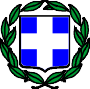 ΕΛΛΗΝΙΚΗ ΔΗΜΟΚΡΑΤΙΑΥΠΟΥΡΓΕΙΟ ΠΑΙΔΕΙΑΣ, ΘΡΗΣΚΕΥΜΑΤΩΝ ΚΑΙ ΑΘΛΗΤΙΣΜΟΥΕΛΛΗΝΙΚΗ ΔΗΜΟΚΡΑΤΙΑΥΠΟΥΡΓΕΙΟ ΠΑΙΔΕΙΑΣ, ΘΡΗΣΚΕΥΜΑΤΩΝ ΚΑΙ ΑΘΛΗΤΙΣΜΟΥΕΛΛΗΝΙΚΗ ΔΗΜΟΚΡΑΤΙΑΥΠΟΥΡΓΕΙΟ ΠΑΙΔΕΙΑΣ, ΘΡΗΣΚΕΥΜΑΤΩΝ ΚΑΙ ΑΘΛΗΤΙΣΜΟΥΕΥΡΩΠΑΪΚΗ ΕΝΩΣΗΕΥΡΩΠΑΪΚΟ ΚΟΙΝΩΝΙΚΟ TAMEIO + (ΕΚΤ+)ΠΕΡΙΦΕΡΕΙΑΚΗ ΔΙΕΥΘΥΝΣΗΠΡΩΤΟΒΑΘΜΙΑΣ ΚΑΙ ΔΕΥΤΕΡΟΒΑΘΜΙΑΣ ΕΚΠΑΙΔΕΥΣΗΣΚΕΝΤΡΙΚΗΣ ΜΑΚΕΔΟΝΙΑΣΔΙΕΥΘΥΝΣΗ ΔΕΥΤΕΡΟΒΑΘΜΙΑΣ ΕΚΠΑΙΔΕΥΣΗΣ….…………………………………………………………1ΣΧΟΛΙΚΗ ΜΟΝΑΔΑ:………………………………………………………………………2ΠΕΡΙΦΕΡΕΙΑΚΗ ΔΙΕΥΘΥΝΣΗΠΡΩΤΟΒΑΘΜΙΑΣ ΚΑΙ ΔΕΥΤΕΡΟΒΑΘΜΙΑΣ ΕΚΠΑΙΔΕΥΣΗΣΚΕΝΤΡΙΚΗΣ ΜΑΚΕΔΟΝΙΑΣΔΙΕΥΘΥΝΣΗ ΔΕΥΤΕΡΟΒΑΘΜΙΑΣ ΕΚΠΑΙΔΕΥΣΗΣ….…………………………………………………………1ΣΧΟΛΙΚΗ ΜΟΝΑΔΑ:………………………………………………………………………2ΠΕΡΙΦΕΡΕΙΑΚΗ ΔΙΕΥΘΥΝΣΗΠΡΩΤΟΒΑΘΜΙΑΣ ΚΑΙ ΔΕΥΤΕΡΟΒΑΘΜΙΑΣ ΕΚΠΑΙΔΕΥΣΗΣΚΕΝΤΡΙΚΗΣ ΜΑΚΕΔΟΝΙΑΣΔΙΕΥΘΥΝΣΗ ΔΕΥΤΕΡΟΒΑΘΜΙΑΣ ΕΚΠΑΙΔΕΥΣΗΣ….…………………………………………………………1ΣΧΟΛΙΚΗ ΜΟΝΑΔΑ:………………………………………………………………………2(Πόλη), (Ημερομηνία) Αρ. πρωτ. :Ταχ. Δ/νση:ΠΡΟΣ: Διεύθυνση ΔευτεροβάθμιαςΕκπαίδευσης	1(για το Υποέργο 1)ΠΡΟΣ : Περιφερειακή ΔιεύθυνσηΠρωτοβάθμιας και Δευτεροβάθμιας Εκπαίδευσης Κεντρικής ΜακεδονίαςΚΟΙΝ: ΚΕΔΑΣΥ ……………(για το Υποέργο 2)Πληροφορίες:ΠΡΟΣ: Διεύθυνση ΔευτεροβάθμιαςΕκπαίδευσης	1(για το Υποέργο 1)ΠΡΟΣ : Περιφερειακή ΔιεύθυνσηΠρωτοβάθμιας και Δευτεροβάθμιας Εκπαίδευσης Κεντρικής ΜακεδονίαςΚΟΙΝ: ΚΕΔΑΣΥ ……………(για το Υποέργο 2)Τηλέφωνο:ΠΡΟΣ: Διεύθυνση ΔευτεροβάθμιαςΕκπαίδευσης	1(για το Υποέργο 1)ΠΡΟΣ : Περιφερειακή ΔιεύθυνσηΠρωτοβάθμιας και Δευτεροβάθμιας Εκπαίδευσης Κεντρικής ΜακεδονίαςΚΟΙΝ: ΚΕΔΑΣΥ ……………(για το Υποέργο 2)Fax:ΠΡΟΣ: Διεύθυνση ΔευτεροβάθμιαςΕκπαίδευσης	1(για το Υποέργο 1)ΠΡΟΣ : Περιφερειακή ΔιεύθυνσηΠρωτοβάθμιας και Δευτεροβάθμιας Εκπαίδευσης Κεντρικής ΜακεδονίαςΚΟΙΝ: ΚΕΔΑΣΥ ……………(για το Υποέργο 2)E-mail:ΠΡΟΣ: Διεύθυνση ΔευτεροβάθμιαςΕκπαίδευσης	1(για το Υποέργο 1)ΠΡΟΣ : Περιφερειακή ΔιεύθυνσηΠρωτοβάθμιας και Δευτεροβάθμιας Εκπαίδευσης Κεντρικής ΜακεδονίαςΚΟΙΝ: ΚΕΔΑΣΥ ……………(για το Υποέργο 2)Οδηγίες συμπλήρωσηςΟδηγίες συμπλήρωσηςΟδηγίες συμπλήρωσηςΟδηγίες συμπλήρωσης1Ονομασία ΔΔΕ (Νομός)4Λεκτικό Ειδικότητας2Ονομασία Σχολικής Μονάδας5Αριθμός Πράξης ανάληψης υπηρεσίας3Ονοματεπώνυμο εκπαιδευτικού/ΕΕΠ/ΕΒΠ6Ημερομηνία Πράξης ανάληψης υπηρεσίας, όπως αναγράφεταιστο Βιβλίο Πράξεων Συλλόγου ΔιδασκόντωνΠράξη: «Πρόγραμμα ανάπτυξης και ενδυνάμωσης διεπιστημονικών συμβουλευτικών και υποστηρικτικών δομών και μαθησιακής υποστήριξης/ συνεκπαίδευσης μαθητών/τριών με αναπηρία ή/και ειδικές εκπαιδευτικές ανάγκες για την ισότιμη πρόσβαση και συμπερίληψη στην εκπαίδευση», με κωδικό ΟΠΣ: 6001554 του Περιφερειακού Προγράμματος: «Κεντρική Μακεδονία» του ΕΣΠΑ 2021-2027Πράξη: «Πρόγραμμα ανάπτυξης και ενδυνάμωσης διεπιστημονικών συμβουλευτικών και υποστηρικτικών δομών και μαθησιακής υποστήριξης/ συνεκπαίδευσης μαθητών/τριών με αναπηρία ή/και ειδικές εκπαιδευτικές ανάγκες για την ισότιμη πρόσβαση και συμπερίληψη στην εκπαίδευση», με κωδικό ΟΠΣ: 6001554 του Περιφερειακού Προγράμματος: «Κεντρική Μακεδονία» του ΕΣΠΑ 2021-2027Πράξη: «Πρόγραμμα ανάπτυξης και ενδυνάμωσης διεπιστημονικών συμβουλευτικών και υποστηρικτικών δομών και μαθησιακής υποστήριξης/ συνεκπαίδευσης μαθητών/τριών με αναπηρία ή/και ειδικές εκπαιδευτικές ανάγκες για την ισότιμη πρόσβαση και συμπερίληψη στην εκπαίδευση», με κωδικό ΟΠΣ: 6001554 του Περιφερειακού Προγράμματος: «Κεντρική Μακεδονία» του ΕΣΠΑ 2021-2027Πράξη: «Πρόγραμμα ανάπτυξης και ενδυνάμωσης διεπιστημονικών συμβουλευτικών και υποστηρικτικών δομών και μαθησιακής υποστήριξης/ συνεκπαίδευσης μαθητών/τριών με αναπηρία ή/και ειδικές εκπαιδευτικές ανάγκες για την ισότιμη πρόσβαση και συμπερίληψη στην εκπαίδευση», με κωδικό ΟΠΣ: 6001554 του Περιφερειακού Προγράμματος: «Κεντρική Μακεδονία» του ΕΣΠΑ 2021-2027Πράξη: «Πρόγραμμα ανάπτυξης και ενδυνάμωσης διεπιστημονικών συμβουλευτικών και υποστηρικτικών δομών και μαθησιακής υποστήριξης/ συνεκπαίδευσης μαθητών/τριών με αναπηρία ή/και ειδικές εκπαιδευτικές ανάγκες για την ισότιμη πρόσβαση και συμπερίληψη στην εκπαίδευση», με κωδικό ΟΠΣ: 6001554 του Περιφερειακού Προγράμματος: «Κεντρική Μακεδονία» του ΕΣΠΑ 2021-2027Πράξη: «Πρόγραμμα ανάπτυξης και ενδυνάμωσης διεπιστημονικών συμβουλευτικών και υποστηρικτικών δομών και μαθησιακής υποστήριξης/ συνεκπαίδευσης μαθητών/τριών με αναπηρία ή/και ειδικές εκπαιδευτικές ανάγκες για την ισότιμη πρόσβαση και συμπερίληψη στην εκπαίδευση», με κωδικό ΟΠΣ: 6001554 του Περιφερειακού Προγράμματος: «Κεντρική Μακεδονία» του ΕΣΠΑ 2021-2027Πράξη: «Πρόγραμμα ανάπτυξης και ενδυνάμωσης διεπιστημονικών συμβουλευτικών και υποστηρικτικών δομών και μαθησιακής υποστήριξης/ συνεκπαίδευσης μαθητών/τριών με αναπηρία ή/και ειδικές εκπαιδευτικές ανάγκες για την ισότιμη πρόσβαση και συμπερίληψη στην εκπαίδευση», με κωδικό ΟΠΣ: 6001554 του Περιφερειακού Προγράμματος: «Κεντρική Μακεδονία» του ΕΣΠΑ 2021-2027Πράξη: «Πρόγραμμα ανάπτυξης και ενδυνάμωσης διεπιστημονικών συμβουλευτικών και υποστηρικτικών δομών και μαθησιακής υποστήριξης/ συνεκπαίδευσης μαθητών/τριών με αναπηρία ή/και ειδικές εκπαιδευτικές ανάγκες για την ισότιμη πρόσβαση και συμπερίληψη στην εκπαίδευση», με κωδικό ΟΠΣ: 6001554 του Περιφερειακού Προγράμματος: «Κεντρική Μακεδονία» του ΕΣΠΑ 2021-2027Δ/νση …./θμιας Εκπ/σης:Δ/νση …./θμιας Εκπ/σης:Δ/νση …./θμιας Εκπ/σης:Σχολείο:Σχολείο:Σχολείο:Κωδικός Σχολείου:Κωδικός Σχολείου:Ταχ. Δ/νση Σχολείου:Ταχ. Δ/νση Σχολείου:Ταχ. Δ/νση Σχολείου:Τηλ. Σχολείου:FAX:FAX:e-mail:e-mail:Ονοματεπώνυμο Διευθυντή του Σχολείου:Ονοματεπώνυμο Διευθυντή του Σχολείου:Ονοματεπώνυμο Διευθυντή του Σχολείου:Ονοματεπώνυμο Διευθυντή του Σχολείου:Ονοματεπώνυμο Διευθυντή του Σχολείου:Ονοματεπώνυμο Διευθυντή του Σχολείου:Ονοματεπώνυμο Διευθυντή του Σχολείου:Ονοματεπώνυμο Διευθυντή του Σχολείου:Ονοματεπώνυμο αναπληρωτή/τριας:Ονοματεπώνυμο αναπληρωτή/τριας:Ονοματεπώνυμο αναπληρωτή/τριας:Ονοματεπώνυμο αναπληρωτή/τριας:Ειδικότητα:Ειδικότητα:Ειδικότητα:ΑΦΜ:ΕΤΟΣ :ΕΤΟΣ :ΕΤΟΣ :ΕΤΟΣ :ΜΗΝΑΣ:ΜΗΝΑΣ:ΜΗΝΑΣ:ΜΗΝΑΣ:ΗΜΕΡΑΗΜΕΡΟΜΗΝΙΑΩΡΟΛΟΓΙΟ ΠΡΟΓΡΑΜΜΑΑΙΤΙΟΛΟΓΙΑ(ΕΙΔΟΣ ΑΔΕΙΑΣ / ΑΠΕΡΓΙΑ/ ΣΤΑΣΗΕΡΓΑΣΙΑΣ /ΑΠΟΥΣΙΑ)ΑΙΤΙΟΛΟΓΙΑ(ΕΙΔΟΣ ΑΔΕΙΑΣ / ΑΠΕΡΓΙΑ/ ΣΤΑΣΗΕΡΓΑΣΙΑΣ /ΑΠΟΥΣΙΑ)ΔΙΕΥΚΡΙΝΙΣΕΙΣΔΙΕΥΚΡΙΝΙΣΕΙΣΔΙΕΥΚΡΙΝΙΣΕΙΣΠαρ01/09/2023Σαβ02/09/2023Κυρ03/09/2023Δευ04/09/2023Τρι05/09/2023Τετ06/09/2023Πεμ07/09/2023Παρ08/09/2023Σαβ09/09/2023Κυρ10/09/2023Δευ11/09/2023Τρι12/09/2023Τετ13/09/2023Πεμ14/09/2023Παρ15/09/2023Σαβ16/09/2023Κυρ17/09/2023Δευ18/09/2023Τρι19/09/2023Τετ20/09/2023Πεμ21/09/2023Παρ22/09/2023Σαβ23/09/2023Κυρ24/09/2023Δευ25/09/2023Τρι26/09/2023Τετ27/09/2023Πεμ28/09/2023Παρ29/09/2023Σαβ30/09/2022Πράξη: «Πρόγραμμα ανάπτυξης και ενδυνάμωσης διεπιστημονικών συμβουλευτικών και υποστηρικτικών δομών και μαθησιακής υποστήριξης/ συνεκπαίδευσης μαθητών/τριών με αναπηρία ή/και ειδικές εκπαιδευτικές ανάγκες για την ισότιμη πρόσβαση και συμπερίληψη στην εκπαίδευση», με κωδικό ΟΠΣ: 6001554 του Περιφερειακού Προγράμματος: «Κεντρική Μακεδονία» του ΕΣΠΑ 2021-2027Πράξη: «Πρόγραμμα ανάπτυξης και ενδυνάμωσης διεπιστημονικών συμβουλευτικών και υποστηρικτικών δομών και μαθησιακής υποστήριξης/ συνεκπαίδευσης μαθητών/τριών με αναπηρία ή/και ειδικές εκπαιδευτικές ανάγκες για την ισότιμη πρόσβαση και συμπερίληψη στην εκπαίδευση», με κωδικό ΟΠΣ: 6001554 του Περιφερειακού Προγράμματος: «Κεντρική Μακεδονία» του ΕΣΠΑ 2021-2027Πράξη: «Πρόγραμμα ανάπτυξης και ενδυνάμωσης διεπιστημονικών συμβουλευτικών και υποστηρικτικών δομών και μαθησιακής υποστήριξης/ συνεκπαίδευσης μαθητών/τριών με αναπηρία ή/και ειδικές εκπαιδευτικές ανάγκες για την ισότιμη πρόσβαση και συμπερίληψη στην εκπαίδευση», με κωδικό ΟΠΣ: 6001554 του Περιφερειακού Προγράμματος: «Κεντρική Μακεδονία» του ΕΣΠΑ 2021-2027Πράξη: «Πρόγραμμα ανάπτυξης και ενδυνάμωσης διεπιστημονικών συμβουλευτικών και υποστηρικτικών δομών και μαθησιακής υποστήριξης/ συνεκπαίδευσης μαθητών/τριών με αναπηρία ή/και ειδικές εκπαιδευτικές ανάγκες για την ισότιμη πρόσβαση και συμπερίληψη στην εκπαίδευση», με κωδικό ΟΠΣ: 6001554 του Περιφερειακού Προγράμματος: «Κεντρική Μακεδονία» του ΕΣΠΑ 2021-2027Πράξη: «Πρόγραμμα ανάπτυξης και ενδυνάμωσης διεπιστημονικών συμβουλευτικών και υποστηρικτικών δομών και μαθησιακής υποστήριξης/ συνεκπαίδευσης μαθητών/τριών με αναπηρία ή/και ειδικές εκπαιδευτικές ανάγκες για την ισότιμη πρόσβαση και συμπερίληψη στην εκπαίδευση», με κωδικό ΟΠΣ: 6001554 του Περιφερειακού Προγράμματος: «Κεντρική Μακεδονία» του ΕΣΠΑ 2021-2027Πράξη: «Πρόγραμμα ανάπτυξης και ενδυνάμωσης διεπιστημονικών συμβουλευτικών και υποστηρικτικών δομών και μαθησιακής υποστήριξης/ συνεκπαίδευσης μαθητών/τριών με αναπηρία ή/και ειδικές εκπαιδευτικές ανάγκες για την ισότιμη πρόσβαση και συμπερίληψη στην εκπαίδευση», με κωδικό ΟΠΣ: 6001554 του Περιφερειακού Προγράμματος: «Κεντρική Μακεδονία» του ΕΣΠΑ 2021-2027Πράξη: «Πρόγραμμα ανάπτυξης και ενδυνάμωσης διεπιστημονικών συμβουλευτικών και υποστηρικτικών δομών και μαθησιακής υποστήριξης/ συνεκπαίδευσης μαθητών/τριών με αναπηρία ή/και ειδικές εκπαιδευτικές ανάγκες για την ισότιμη πρόσβαση και συμπερίληψη στην εκπαίδευση», με κωδικό ΟΠΣ: 6001554 του Περιφερειακού Προγράμματος: «Κεντρική Μακεδονία» του ΕΣΠΑ 2021-2027Πράξη: «Πρόγραμμα ανάπτυξης και ενδυνάμωσης διεπιστημονικών συμβουλευτικών και υποστηρικτικών δομών και μαθησιακής υποστήριξης/ συνεκπαίδευσης μαθητών/τριών με αναπηρία ή/και ειδικές εκπαιδευτικές ανάγκες για την ισότιμη πρόσβαση και συμπερίληψη στην εκπαίδευση», με κωδικό ΟΠΣ: 6001554 του Περιφερειακού Προγράμματος: «Κεντρική Μακεδονία» του ΕΣΠΑ 2021-2027Δ/νση …./θμιας Εκπ/σης:Δ/νση …./θμιας Εκπ/σης:Δ/νση …./θμιας Εκπ/σης:Σχολείο:Σχολείο:Σχολείο:Κωδικός Σχολείου:Κωδικός Σχολείου:Ταχ. Δ/νση Σχολείου:Ταχ. Δ/νση Σχολείου:Ταχ. Δ/νση Σχολείου:Τηλ. Σχολείου:FAX:FAX:e-mail:e-mail:Ονοματεπώνυμο Διευθυντή του Σχολείου:Ονοματεπώνυμο Διευθυντή του Σχολείου:Ονοματεπώνυμο Διευθυντή του Σχολείου:Ονοματεπώνυμο Διευθυντή του Σχολείου:Ονοματεπώνυμο Διευθυντή του Σχολείου:Ονοματεπώνυμο Διευθυντή του Σχολείου:Ονοματεπώνυμο Διευθυντή του Σχολείου:Ονοματεπώνυμο Διευθυντή του Σχολείου:Ονοματεπώνυμο Αναπληρωτή:Ονοματεπώνυμο Αναπληρωτή:Ονοματεπώνυμο Αναπληρωτή:Ονοματεπώνυμο Αναπληρωτή:Ειδικότητα:Ειδικότητα:Ειδικότητα:ΑΦΜ:ΕΤΟΣ :ΕΤΟΣ :ΕΤΟΣ :ΕΤΟΣ :ΜΗΝΑΣ:ΜΗΝΑΣ:ΜΗΝΑΣ:ΜΗΝΑΣ:ΗΜΕΡΑΗΜΕΡΟΜΗΝΙΑΩΡΕΣ ΕΡΓΑΣΙΑΣΑΙΤΙΟΛΟΓΙΑ(ΕΙΔΟΣ ΑΔΕΙΑΣ / ΑΠΕΡΓΙΑ/ ΣΤΑΣΗΕΡΓΑΣΙΑΣ /ΑΠΟΥΣΙΑ)ΑΙΤΙΟΛΟΓΙΑ(ΕΙΔΟΣ ΑΔΕΙΑΣ / ΑΠΕΡΓΙΑ/ ΣΤΑΣΗΕΡΓΑΣΙΑΣ /ΑΠΟΥΣΙΑ)ΔΙΕΥΚΡΙΝΙΣΕΙΣΔΙΕΥΚΡΙΝΙΣΕΙΣΔΙΕΥΚΡΙΝΙΣΕΙΣΠαρ01/09/2023Σαβ02/09/2023Κυρ03/09/2023Δευ04/09/2023Τρι05/09/2023Τετ06/09/2023Πεμ07/09/2023Παρ08/09/2023Σαβ09/09/2023Κυρ10/09/2023Δευ11/09/2023Τρι12/09/2023Τετ13/09/2023Πεμ14/09/2023Παρ15/09/2023Σαβ16/09/2023Κυρ17/09/2023Δευ18/09/2023Τρι19/09/2023Τετ20/09/2023Πεμ21/09/2023Παρ22/09/2023Σαβ23/09/2023Κυρ24/09/2023Δευ25/09/2023Τρι26/09/2023Τετ27/09/2023Πεμ28/09/2023Παρ29/09/2023Σαβ30/09/2022Πράξη: «Πρόγραμμα ανάπτυξης και ενδυνάμωσης διεπιστημονικών συμβουλευτικών και υποστηρικτικών δομών και μαθησιακής υποστήριξης/ συνεκπαίδευσης μαθητών/τριών με αναπηρία ή/και ειδικές εκπαιδευτικές ανάγκες για την ισότιμη πρόσβαση και συμπερίληψη στην εκπαίδευση», με κωδικό ΟΠΣ: 6001554 του Περιφερειακού Προγράμματος: «Κεντρική Μακεδονία» του ΕΣΠΑ 2021-2027Πράξη: «Πρόγραμμα ανάπτυξης και ενδυνάμωσης διεπιστημονικών συμβουλευτικών και υποστηρικτικών δομών και μαθησιακής υποστήριξης/ συνεκπαίδευσης μαθητών/τριών με αναπηρία ή/και ειδικές εκπαιδευτικές ανάγκες για την ισότιμη πρόσβαση και συμπερίληψη στην εκπαίδευση», με κωδικό ΟΠΣ: 6001554 του Περιφερειακού Προγράμματος: «Κεντρική Μακεδονία» του ΕΣΠΑ 2021-2027Πράξη: «Πρόγραμμα ανάπτυξης και ενδυνάμωσης διεπιστημονικών συμβουλευτικών και υποστηρικτικών δομών και μαθησιακής υποστήριξης/ συνεκπαίδευσης μαθητών/τριών με αναπηρία ή/και ειδικές εκπαιδευτικές ανάγκες για την ισότιμη πρόσβαση και συμπερίληψη στην εκπαίδευση», με κωδικό ΟΠΣ: 6001554 του Περιφερειακού Προγράμματος: «Κεντρική Μακεδονία» του ΕΣΠΑ 2021-2027Πράξη: «Πρόγραμμα ανάπτυξης και ενδυνάμωσης διεπιστημονικών συμβουλευτικών και υποστηρικτικών δομών και μαθησιακής υποστήριξης/ συνεκπαίδευσης μαθητών/τριών με αναπηρία ή/και ειδικές εκπαιδευτικές ανάγκες για την ισότιμη πρόσβαση και συμπερίληψη στην εκπαίδευση», με κωδικό ΟΠΣ: 6001554 του Περιφερειακού Προγράμματος: «Κεντρική Μακεδονία» του ΕΣΠΑ 2021-2027Πράξη: «Πρόγραμμα ανάπτυξης και ενδυνάμωσης διεπιστημονικών συμβουλευτικών και υποστηρικτικών δομών και μαθησιακής υποστήριξης/ συνεκπαίδευσης μαθητών/τριών με αναπηρία ή/και ειδικές εκπαιδευτικές ανάγκες για την ισότιμη πρόσβαση και συμπερίληψη στην εκπαίδευση», με κωδικό ΟΠΣ: 6001554 του Περιφερειακού Προγράμματος: «Κεντρική Μακεδονία» του ΕΣΠΑ 2021-2027Πράξη: «Πρόγραμμα ανάπτυξης και ενδυνάμωσης διεπιστημονικών συμβουλευτικών και υποστηρικτικών δομών και μαθησιακής υποστήριξης/ συνεκπαίδευσης μαθητών/τριών με αναπηρία ή/και ειδικές εκπαιδευτικές ανάγκες για την ισότιμη πρόσβαση και συμπερίληψη στην εκπαίδευση», με κωδικό ΟΠΣ: 6001554 του Περιφερειακού Προγράμματος: «Κεντρική Μακεδονία» του ΕΣΠΑ 2021-2027Πράξη: «Πρόγραμμα ανάπτυξης και ενδυνάμωσης διεπιστημονικών συμβουλευτικών και υποστηρικτικών δομών και μαθησιακής υποστήριξης/ συνεκπαίδευσης μαθητών/τριών με αναπηρία ή/και ειδικές εκπαιδευτικές ανάγκες για την ισότιμη πρόσβαση και συμπερίληψη στην εκπαίδευση», με κωδικό ΟΠΣ: 6001554 του Περιφερειακού Προγράμματος: «Κεντρική Μακεδονία» του ΕΣΠΑ 2021-2027Πράξη: «Πρόγραμμα ανάπτυξης και ενδυνάμωσης διεπιστημονικών συμβουλευτικών και υποστηρικτικών δομών και μαθησιακής υποστήριξης/ συνεκπαίδευσης μαθητών/τριών με αναπηρία ή/και ειδικές εκπαιδευτικές ανάγκες για την ισότιμη πρόσβαση και συμπερίληψη στην εκπαίδευση», με κωδικό ΟΠΣ: 6001554 του Περιφερειακού Προγράμματος: «Κεντρική Μακεδονία» του ΕΣΠΑ 2021-2027Πράξη: «Πρόγραμμα ανάπτυξης και ενδυνάμωσης διεπιστημονικών συμβουλευτικών και υποστηρικτικών δομών και μαθησιακής υποστήριξης/ συνεκπαίδευσης μαθητών/τριών με αναπηρία ή/και ειδικές εκπαιδευτικές ανάγκες για την ισότιμη πρόσβαση και συμπερίληψη στην εκπαίδευση», με κωδικό ΟΠΣ: 6001554 του Περιφερειακού Προγράμματος: «Κεντρική Μακεδονία» του ΕΣΠΑ 2021-2027Περ. Δ/νση Α/θμιας και Β/θμιας Εκπ/σης:Περ. Δ/νση Α/θμιας και Β/θμιας Εκπ/σης:Περ. Δ/νση Α/θμιας και Β/θμιας Εκπ/σης:Περ. Δ/νση Α/θμιας και Β/θμιας Εκπ/σης:ΚΕΔΑΣΥ:ΚΕΔΑΣΥ:ΚΕΔΑΣΥ:ΚΕΔΑΣΥ:ΚΕΔΑΣΥ:Ταχ. Δ/νση ΚΕΔΑΣΥ:Ταχ. Δ/νση ΚΕΔΑΣΥ:Ταχ. Δ/νση ΚΕΔΑΣΥ:Ταχ. Δ/νση ΚΕΔΑΣΥ:Τηλ. ΚΕΔΑΣΥ:Τηλ. ΚΕΔΑΣΥ:Τηλ. ΚΕΔΑΣΥ:e-mail:e-mail:Ονοματεπώνυμο Προϊσταμένου/ης του ΚΕΔΑΣΥ:Ονοματεπώνυμο Προϊσταμένου/ης του ΚΕΔΑΣΥ:Ονοματεπώνυμο Προϊσταμένου/ης του ΚΕΔΑΣΥ:Ονοματεπώνυμο Προϊσταμένου/ης του ΚΕΔΑΣΥ:Ονοματεπώνυμο Προϊσταμένου/ης του ΚΕΔΑΣΥ:Ονοματεπώνυμο Προϊσταμένου/ης του ΚΕΔΑΣΥ:Ονοματεπώνυμο Προϊσταμένου/ης του ΚΕΔΑΣΥ:Ονοματεπώνυμο Προϊσταμένου/ης του ΚΕΔΑΣΥ:Ονοματεπώνυμο Προϊσταμένου/ης του ΚΕΔΑΣΥ:Ονοματεπώνυμο Αναπληρωτή:Ονοματεπώνυμο Αναπληρωτή:Ονοματεπώνυμο Αναπληρωτή:Ονοματεπώνυμο Αναπληρωτή:Ονοματεπώνυμο Αναπληρωτή:Ειδικότητα:Ειδικότητα:Ειδικότητα:ΑΦΜ:ΕΤΟΣ :ΕΤΟΣ :ΕΤΟΣ :ΕΤΟΣ :ΕΤΟΣ :ΜΗΝΑΣ:ΜΗΝΑΣ:ΜΗΝΑΣ:ΜΗΝΑΣ:ΗΜΕΡΑΗΜΕΡΟΜΗΝΙΑΩΡΕΣ ΕΡΓΑΣΙΑΣΑΙΤΙΟΛΟΓΙΑ(ΕΙΔΟΣ ΑΔΕΙΑΣ / ΑΠΕΡΓΙΑ/ ΣΤΑΣΗΕΡΓΑΣΙΑΣ /ΑΠΟΥΣΙΑ)ΑΙΤΙΟΛΟΓΙΑ(ΕΙΔΟΣ ΑΔΕΙΑΣ / ΑΠΕΡΓΙΑ/ ΣΤΑΣΗΕΡΓΑΣΙΑΣ /ΑΠΟΥΣΙΑ)ΑΙΤΙΟΛΟΓΙΑ(ΕΙΔΟΣ ΑΔΕΙΑΣ / ΑΠΕΡΓΙΑ/ ΣΤΑΣΗΕΡΓΑΣΙΑΣ /ΑΠΟΥΣΙΑ)ΔΙΕΥΚΡΙΝΙΣΕΙΣΔΙΕΥΚΡΙΝΙΣΕΙΣΔΙΕΥΚΡΙΝΙΣΕΙΣΠαρ01/09/2023Σαβ02/09/2023Κυρ03/09/2023Δευ04/09/2023Τρι05/09/2023Τετ06/09/2023Πεμ07/09/2023Παρ08/09/2023Σαβ09/09/2023Κυρ10/09/2023Δευ11/09/2023Τρι12/09/2023Τετ13/09/2023Πεμ14/09/2023Παρ15/09/2023Σαβ16/09/2023Κυρ17/09/2023Δευ18/09/2023Τρι19/09/2023Τετ20/09/2023Πεμ21/09/2023Παρ22/09/2023Σαβ23/09/2023Κυρ24/09/2023Δευ25/09/2023Τρι26/09/2023Τετ27/09/2023Πεμ28/09/2023Παρ29/09/2023Σαβ30/09/2022Πράξη: «Πρόγραμμα ανάπτυξης και ενδυνάμωσης διεπιστημονικών συμβουλευτικών και υποστηρικτικών δομών και μαθησιακής υποστήριξης/ συνεκπαίδευσης μαθητών/τριών με αναπηρία ή/και ειδικές εκπαιδευτικές ανάγκες για την ισότιμη πρόσβαση και συμπερίληψη στην εκπαίδευση», με κωδικό ΟΠΣ: 6001554 του Περιφερειακού Προγράμματος: «ΚεντρικήΜακεδονία» του ΕΣΠΑ 2021-2027Πράξη: «Πρόγραμμα ανάπτυξης και ενδυνάμωσης διεπιστημονικών συμβουλευτικών και υποστηρικτικών δομών και μαθησιακής υποστήριξης/ συνεκπαίδευσης μαθητών/τριών με αναπηρία ή/και ειδικές εκπαιδευτικές ανάγκες για την ισότιμη πρόσβαση και συμπερίληψη στην εκπαίδευση», με κωδικό ΟΠΣ: 6001554 του Περιφερειακού Προγράμματος: «ΚεντρικήΜακεδονία» του ΕΣΠΑ 2021-2027Πράξη: «Πρόγραμμα ανάπτυξης και ενδυνάμωσης διεπιστημονικών συμβουλευτικών και υποστηρικτικών δομών και μαθησιακής υποστήριξης/ συνεκπαίδευσης μαθητών/τριών με αναπηρία ή/και ειδικές εκπαιδευτικές ανάγκες για την ισότιμη πρόσβαση και συμπερίληψη στην εκπαίδευση», με κωδικό ΟΠΣ: 6001554 του Περιφερειακού Προγράμματος: «ΚεντρικήΜακεδονία» του ΕΣΠΑ 2021-2027Πράξη: «Πρόγραμμα ανάπτυξης και ενδυνάμωσης διεπιστημονικών συμβουλευτικών και υποστηρικτικών δομών και μαθησιακής υποστήριξης/ συνεκπαίδευσης μαθητών/τριών με αναπηρία ή/και ειδικές εκπαιδευτικές ανάγκες για την ισότιμη πρόσβαση και συμπερίληψη στην εκπαίδευση», με κωδικό ΟΠΣ: 6001554 του Περιφερειακού Προγράμματος: «ΚεντρικήΜακεδονία» του ΕΣΠΑ 2021-2027Πράξη: «Πρόγραμμα ανάπτυξης και ενδυνάμωσης διεπιστημονικών συμβουλευτικών και υποστηρικτικών δομών και μαθησιακής υποστήριξης/ συνεκπαίδευσης μαθητών/τριών με αναπηρία ή/και ειδικές εκπαιδευτικές ανάγκες για την ισότιμη πρόσβαση και συμπερίληψη στην εκπαίδευση», με κωδικό ΟΠΣ: 6001554 του Περιφερειακού Προγράμματος: «ΚεντρικήΜακεδονία» του ΕΣΠΑ 2021-2027Πράξη: «Πρόγραμμα ανάπτυξης και ενδυνάμωσης διεπιστημονικών συμβουλευτικών και υποστηρικτικών δομών και μαθησιακής υποστήριξης/ συνεκπαίδευσης μαθητών/τριών με αναπηρία ή/και ειδικές εκπαιδευτικές ανάγκες για την ισότιμη πρόσβαση και συμπερίληψη στην εκπαίδευση», με κωδικό ΟΠΣ: 6001554 του Περιφερειακού Προγράμματος: «ΚεντρικήΜακεδονία» του ΕΣΠΑ 2021-2027Πράξη: «Πρόγραμμα ανάπτυξης και ενδυνάμωσης διεπιστημονικών συμβουλευτικών και υποστηρικτικών δομών και μαθησιακής υποστήριξης/ συνεκπαίδευσης μαθητών/τριών με αναπηρία ή/και ειδικές εκπαιδευτικές ανάγκες για την ισότιμη πρόσβαση και συμπερίληψη στην εκπαίδευση», με κωδικό ΟΠΣ: 6001554 του Περιφερειακού Προγράμματος: «ΚεντρικήΜακεδονία» του ΕΣΠΑ 2021-2027Πράξη: «Πρόγραμμα ανάπτυξης και ενδυνάμωσης διεπιστημονικών συμβουλευτικών και υποστηρικτικών δομών και μαθησιακής υποστήριξης/ συνεκπαίδευσης μαθητών/τριών με αναπηρία ή/και ειδικές εκπαιδευτικές ανάγκες για την ισότιμη πρόσβαση και συμπερίληψη στην εκπαίδευση», με κωδικό ΟΠΣ: 6001554 του Περιφερειακού Προγράμματος: «ΚεντρικήΜακεδονία» του ΕΣΠΑ 2021-2027Πράξη: «Πρόγραμμα ανάπτυξης και ενδυνάμωσης διεπιστημονικών συμβουλευτικών και υποστηρικτικών δομών και μαθησιακής υποστήριξης/ συνεκπαίδευσης μαθητών/τριών με αναπηρία ή/και ειδικές εκπαιδευτικές ανάγκες για την ισότιμη πρόσβαση και συμπερίληψη στην εκπαίδευση», με κωδικό ΟΠΣ: 6001554 του Περιφερειακού Προγράμματος: «ΚεντρικήΜακεδονία» του ΕΣΠΑ 2021-2027Πράξη: «Πρόγραμμα ανάπτυξης και ενδυνάμωσης διεπιστημονικών συμβουλευτικών και υποστηρικτικών δομών και μαθησιακής υποστήριξης/ συνεκπαίδευσης μαθητών/τριών με αναπηρία ή/και ειδικές εκπαιδευτικές ανάγκες για την ισότιμη πρόσβαση και συμπερίληψη στην εκπαίδευση», με κωδικό ΟΠΣ: 6001554 του Περιφερειακού Προγράμματος: «ΚεντρικήΜακεδονία» του ΕΣΠΑ 2021-2027Πράξη: «Πρόγραμμα ανάπτυξης και ενδυνάμωσης διεπιστημονικών συμβουλευτικών και υποστηρικτικών δομών και μαθησιακής υποστήριξης/ συνεκπαίδευσης μαθητών/τριών με αναπηρία ή/και ειδικές εκπαιδευτικές ανάγκες για την ισότιμη πρόσβαση και συμπερίληψη στην εκπαίδευση», με κωδικό ΟΠΣ: 6001554 του Περιφερειακού Προγράμματος: «ΚεντρικήΜακεδονία» του ΕΣΠΑ 2021-2027Πράξη: «Πρόγραμμα ανάπτυξης και ενδυνάμωσης διεπιστημονικών συμβουλευτικών και υποστηρικτικών δομών και μαθησιακής υποστήριξης/ συνεκπαίδευσης μαθητών/τριών με αναπηρία ή/και ειδικές εκπαιδευτικές ανάγκες για την ισότιμη πρόσβαση και συμπερίληψη στην εκπαίδευση», με κωδικό ΟΠΣ: 6001554 του Περιφερειακού Προγράμματος: «ΚεντρικήΜακεδονία» του ΕΣΠΑ 2021-2027Πράξη: «Πρόγραμμα ανάπτυξης και ενδυνάμωσης διεπιστημονικών συμβουλευτικών και υποστηρικτικών δομών και μαθησιακής υποστήριξης/ συνεκπαίδευσης μαθητών/τριών με αναπηρία ή/και ειδικές εκπαιδευτικές ανάγκες για την ισότιμη πρόσβαση και συμπερίληψη στην εκπαίδευση», με κωδικό ΟΠΣ: 6001554 του Περιφερειακού Προγράμματος: «ΚεντρικήΜακεδονία» του ΕΣΠΑ 2021-2027Πράξη: «Πρόγραμμα ανάπτυξης και ενδυνάμωσης διεπιστημονικών συμβουλευτικών και υποστηρικτικών δομών και μαθησιακής υποστήριξης/ συνεκπαίδευσης μαθητών/τριών με αναπηρία ή/και ειδικές εκπαιδευτικές ανάγκες για την ισότιμη πρόσβαση και συμπερίληψη στην εκπαίδευση», με κωδικό ΟΠΣ: 6001554 του Περιφερειακού Προγράμματος: «ΚεντρικήΜακεδονία» του ΕΣΠΑ 2021-2027Πράξη: «Πρόγραμμα ανάπτυξης και ενδυνάμωσης διεπιστημονικών συμβουλευτικών και υποστηρικτικών δομών και μαθησιακής υποστήριξης/ συνεκπαίδευσης μαθητών/τριών με αναπηρία ή/και ειδικές εκπαιδευτικές ανάγκες για την ισότιμη πρόσβαση και συμπερίληψη στην εκπαίδευση», με κωδικό ΟΠΣ: 6001554 του Περιφερειακού Προγράμματος: «ΚεντρικήΜακεδονία» του ΕΣΠΑ 2021-2027Πράξη: «Πρόγραμμα ανάπτυξης και ενδυνάμωσης διεπιστημονικών συμβουλευτικών και υποστηρικτικών δομών και μαθησιακής υποστήριξης/ συνεκπαίδευσης μαθητών/τριών με αναπηρία ή/και ειδικές εκπαιδευτικές ανάγκες για την ισότιμη πρόσβαση και συμπερίληψη στην εκπαίδευση», με κωδικό ΟΠΣ: 6001554 του Περιφερειακού Προγράμματος: «ΚεντρικήΜακεδονία» του ΕΣΠΑ 2021-2027Πράξη: «Πρόγραμμα ανάπτυξης και ενδυνάμωσης διεπιστημονικών συμβουλευτικών και υποστηρικτικών δομών και μαθησιακής υποστήριξης/ συνεκπαίδευσης μαθητών/τριών με αναπηρία ή/και ειδικές εκπαιδευτικές ανάγκες για την ισότιμη πρόσβαση και συμπερίληψη στην εκπαίδευση», με κωδικό ΟΠΣ: 6001554 του Περιφερειακού Προγράμματος: «ΚεντρικήΜακεδονία» του ΕΣΠΑ 2021-2027Πράξη: «Πρόγραμμα ανάπτυξης και ενδυνάμωσης διεπιστημονικών συμβουλευτικών και υποστηρικτικών δομών και μαθησιακής υποστήριξης/ συνεκπαίδευσης μαθητών/τριών με αναπηρία ή/και ειδικές εκπαιδευτικές ανάγκες για την ισότιμη πρόσβαση και συμπερίληψη στην εκπαίδευση», με κωδικό ΟΠΣ: 6001554 του Περιφερειακού Προγράμματος: «ΚεντρικήΜακεδονία» του ΕΣΠΑ 2021-2027από   ……. /……/20…..	έως	……/……/20…..από   ……. /……/20…..	έως	……/……/20…..από   ……. /……/20…..	έως	……/……/20…..από   ……. /……/20…..	έως	……/……/20…..από   ……. /……/20…..	έως	……/……/20…..από   ……. /……/20…..	έως	……/……/20…..από   ……. /……/20…..	έως	……/……/20…..από   ……. /……/20…..	έως	……/……/20…..από   ……. /……/20…..	έως	……/……/20…..από   ……. /……/20…..	έως	……/……/20…..από   ……. /……/20…..	έως	……/……/20…..από   ……. /……/20…..	έως	……/……/20…..από   ……. /……/20…..	έως	……/……/20…..από   ……. /……/20…..	έως	……/……/20…..από   ……. /……/20…..	έως	……/……/20…..από   ……. /……/20…..	έως	……/……/20…..από   ……. /……/20…..	έως	……/……/20…..από   ……. /……/20…..	έως	……/……/20…..ΠΔΕ (ονομασία):ΠΔΕ (ονομασία):ΠΔΕ (ονομασία):ΠΔΕ (ονομασία):ΠΔΕ (ονομασία):ΠΔΕ (ονομασία):ΠΔΕ (ονομασία):ΠΔΕ (ονομασία):ΠΔΕ (ονομασία):ΠΔΕ (ονομασία):ΠΔΕ (ονομασία):ΠΔΕ (ονομασία):ΠΔΕ (ονομασία):ΠΔΕ (ονομασία):ΠΔΕ (ονομασία):ΠΔΕ (ονομασία):ΠΔΕ (ονομασία):ΠΔΕ (ονομασία):ΔΠΕ/ΔΔΕ (ονομασία):ΔΠΕ/ΔΔΕ (ονομασία):ΔΠΕ/ΔΔΕ (ονομασία):ΔΠΕ/ΔΔΕ (ονομασία):ΔΠΕ/ΔΔΕ (ονομασία):ΔΠΕ/ΔΔΕ (ονομασία):ΔΠΕ/ΔΔΕ (ονομασία):ΔΠΕ/ΔΔΕ (ονομασία):ΔΠΕ/ΔΔΕ (ονομασία):ΔΠΕ/ΔΔΕ (ονομασία):ΔΠΕ/ΔΔΕ (ονομασία):ΔΠΕ/ΔΔΕ (ονομασία):ΔΠΕ/ΔΔΕ (ονομασία):ΔΠΕ/ΔΔΕ (ονομασία):ΔΠΕ/ΔΔΕ (ονομασία):ΔΠΕ/ΔΔΕ (ονομασία):ΔΠΕ/ΔΔΕ (ονομασία):ΔΠΕ/ΔΔΕ (ονομασία):Στοιχεία Μαθητή που υποστηρίζεταιΣτοιχεία Μαθητή που υποστηρίζεταιΣτοιχεία Μαθητή που υποστηρίζεταιΣτοιχεία Μαθητή που υποστηρίζεταιΣτοιχεία Μαθητή που υποστηρίζεταιΣτοιχεία Μαθητή που υποστηρίζεταιΣτοιχεία Μαθητή που υποστηρίζεταιΣτοιχεία Μαθητή που υποστηρίζεταιΣτοιχεία Μαθητή που υποστηρίζεταιΣτοιχεία Μαθητή που υποστηρίζεταιΣτοιχεία Μαθητή που υποστηρίζεταιΣτοιχεία Μαθητή που υποστηρίζεταιΣΤΟΙΧΕΙΑ ΑΡΧΙΚΗΣ ΓΝΩΜΑΤΕΥΣΗΣ ΚΕΔΑΣΥΣΤΟΙΧΕΙΑ ΑΡΧΙΚΗΣ ΓΝΩΜΑΤΕΥΣΗΣ ΚΕΔΑΣΥΣΤΟΙΧΕΙΑ ΑΡΧΙΚΗΣ ΓΝΩΜΑΤΕΥΣΗΣ ΚΕΔΑΣΥΣΤΟΙΧΕΙΑ ΑΡΧΙΚΗΣ ΓΝΩΜΑΤΕΥΣΗΣ ΚΕΔΑΣΥΣΤΟΙΧΕΙΑ ΑΝΑΝΕΩΣΗΣ ΚΕΔΑΣΥΣΤΟΙΧΕΙΑ ΑΝΑΝΕΩΣΗΣ ΚΕΔΑΣΥΣΤΟΙΧΕΙΑ ΑΝΑΝΕΩΣΗΣ ΚΕΔΑΣΥΣΤΟΙΧΕΙΑ ΑΝΑΝΕΩΣΗΣ ΚΕΔΑΣΥΣχολικ ός ΝοσηλευτήςΔΙΑΡΚΕΙΑΥΠΟΣΤΗΡΙΞΗΣΔΙΑΡΚΕΙΑΥΠΟΣΤΗΡΙΞΗΣΠαράλληλη/ΕΒΠΠαράλληλη/ΕΒΠΠαράλληλη/ΕΒΠΠαράλληλη/ΕΒΠΠαράλληλη/ΕΒΠΠαράλληλη/ΕΒΠΠαράλληλη/ΕΒΠΠαράλληλη/ΕΒΠΣχολικ ός ΝοσηλευτήςΔΙΑΡΚΕΙΑΥΠΟΣΤΗΡΙΞΗΣΔΙΑΡΚΕΙΑΥΠΟΣΤΗΡΙΞΗΣΟνομασία ΣχολικήςΜονάδας (που απασχόλησε (επιλέξιμους) αναπληρωτές εκπαιδευτικούς/ΕΕΠ/ΕΒΠ στο Πλαίσιο της Πράξης)Κωδι κός Σχολι κής Μονά δας στο MySc hoolΑΦΜ(επιλέξι μου) Αναπλη ρωτήΟνοματεπώνυ μοΑναπληρωτή Εκπαιδευτικού/ΕΕΠ/ΕΒΠΕιδικό τηταΑριθμός πρωτοκ όλλουΗμερο μηνίαΟΝΟΜΑΣ ΙΑΚΕΔΑΣΥ Ή ΔΗΜΟΣΙ ΟΥ ΝΟΣΟΚΟ ΜΕΙΟΥΚΩΔΙ ΚΟΣ ΚΕΔΑ ΣΥmysc hoolΑριθμός πρωτοκ όλλουΗμερο μηνίαΟΝΟΜΑΣ ΙΑΚΕΔΑΣΥ Ή ΔΗΜΟΣΙ ΟΥ ΝΟΣΟΚΟ ΜΕΙΟΥΚΩΔΙ ΚΟΣ ΚΕΔΑ ΣΥmysc hoolαρ. πρωτ. βεβαίω σης απόΔημόσι ο Νοσοκ ομείοΕΝΑΡΞ ΗΛΗΞΗΦύλο Μαθητ ή/τρια ςΠλήθος διακριτώνυποστηριζό μενωνμαθητών/τρ ιών* Παράλληλης/ ΕΒΠ / ΣχολικόΝοσηλευτήΠράξη: «Πρόγραμμα ανάπτυξης και ενδυνάμωσης διεπιστημονικών συμβουλευτικών και υποστηρικτικών δομών και μαθησιακής υποστήριξης/ συνεκπαίδευσης μαθητών/τριών με αναπηρία ή/και ειδικές εκπαιδευτικές ανάγκες για την ισότιμη πρόσβαση και συμπερίληψη στην εκπαίδευση», με κωδικό ΟΠΣ: 6001554 του Περιφερειακού Προγράμματος:«Κεντρική Μακεδονία» του ΕΣΠΑ 2021-2027Πράξη: «Πρόγραμμα ανάπτυξης και ενδυνάμωσης διεπιστημονικών συμβουλευτικών και υποστηρικτικών δομών και μαθησιακής υποστήριξης/ συνεκπαίδευσης μαθητών/τριών με αναπηρία ή/και ειδικές εκπαιδευτικές ανάγκες για την ισότιμη πρόσβαση και συμπερίληψη στην εκπαίδευση», με κωδικό ΟΠΣ: 6001554 του Περιφερειακού Προγράμματος:«Κεντρική Μακεδονία» του ΕΣΠΑ 2021-2027Πράξη: «Πρόγραμμα ανάπτυξης και ενδυνάμωσης διεπιστημονικών συμβουλευτικών και υποστηρικτικών δομών και μαθησιακής υποστήριξης/ συνεκπαίδευσης μαθητών/τριών με αναπηρία ή/και ειδικές εκπαιδευτικές ανάγκες για την ισότιμη πρόσβαση και συμπερίληψη στην εκπαίδευση», με κωδικό ΟΠΣ: 6001554 του Περιφερειακού Προγράμματος:«Κεντρική Μακεδονία» του ΕΣΠΑ 2021-2027Πράξη: «Πρόγραμμα ανάπτυξης και ενδυνάμωσης διεπιστημονικών συμβουλευτικών και υποστηρικτικών δομών και μαθησιακής υποστήριξης/ συνεκπαίδευσης μαθητών/τριών με αναπηρία ή/και ειδικές εκπαιδευτικές ανάγκες για την ισότιμη πρόσβαση και συμπερίληψη στην εκπαίδευση», με κωδικό ΟΠΣ: 6001554 του Περιφερειακού Προγράμματος:«Κεντρική Μακεδονία» του ΕΣΠΑ 2021-2027Πράξη: «Πρόγραμμα ανάπτυξης και ενδυνάμωσης διεπιστημονικών συμβουλευτικών και υποστηρικτικών δομών και μαθησιακής υποστήριξης/ συνεκπαίδευσης μαθητών/τριών με αναπηρία ή/και ειδικές εκπαιδευτικές ανάγκες για την ισότιμη πρόσβαση και συμπερίληψη στην εκπαίδευση», με κωδικό ΟΠΣ: 6001554 του Περιφερειακού Προγράμματος:«Κεντρική Μακεδονία» του ΕΣΠΑ 2021-2027Πράξη: «Πρόγραμμα ανάπτυξης και ενδυνάμωσης διεπιστημονικών συμβουλευτικών και υποστηρικτικών δομών και μαθησιακής υποστήριξης/ συνεκπαίδευσης μαθητών/τριών με αναπηρία ή/και ειδικές εκπαιδευτικές ανάγκες για την ισότιμη πρόσβαση και συμπερίληψη στην εκπαίδευση», με κωδικό ΟΠΣ: 6001554 του Περιφερειακού Προγράμματος:«Κεντρική Μακεδονία» του ΕΣΠΑ 2021-2027Πράξη: «Πρόγραμμα ανάπτυξης και ενδυνάμωσης διεπιστημονικών συμβουλευτικών και υποστηρικτικών δομών και μαθησιακής υποστήριξης/ συνεκπαίδευσης μαθητών/τριών με αναπηρία ή/και ειδικές εκπαιδευτικές ανάγκες για την ισότιμη πρόσβαση και συμπερίληψη στην εκπαίδευση», με κωδικό ΟΠΣ: 6001554 του Περιφερειακού Προγράμματος:«Κεντρική Μακεδονία» του ΕΣΠΑ 2021-2027Πράξη: «Πρόγραμμα ανάπτυξης και ενδυνάμωσης διεπιστημονικών συμβουλευτικών και υποστηρικτικών δομών και μαθησιακής υποστήριξης/ συνεκπαίδευσης μαθητών/τριών με αναπηρία ή/και ειδικές εκπαιδευτικές ανάγκες για την ισότιμη πρόσβαση και συμπερίληψη στην εκπαίδευση», με κωδικό ΟΠΣ: 6001554 του Περιφερειακού Προγράμματος:«Κεντρική Μακεδονία» του ΕΣΠΑ 2021-2027Πράξη: «Πρόγραμμα ανάπτυξης και ενδυνάμωσης διεπιστημονικών συμβουλευτικών και υποστηρικτικών δομών και μαθησιακής υποστήριξης/ συνεκπαίδευσης μαθητών/τριών με αναπηρία ή/και ειδικές εκπαιδευτικές ανάγκες για την ισότιμη πρόσβαση και συμπερίληψη στην εκπαίδευση», με κωδικό ΟΠΣ: 6001554 του Περιφερειακού Προγράμματος:«Κεντρική Μακεδονία» του ΕΣΠΑ 2021-2027από	/……/20…. έως ……/……/20….από	/……/20…. έως ……/……/20….από	/……/20…. έως ……/……/20….από	/……/20…. έως ……/……/20….από	/……/20…. έως ……/……/20….από	/……/20…. έως ……/……/20….από	/……/20…. έως ……/……/20….από	/……/20…. έως ……/……/20….από	/……/20…. έως ……/……/20….......................................................................................................................................................................................................................................................................................................................................................................................................................................................................................................................................................................................................................................................................................................................................................................................................................................................................................................................................................................................................................................................................................................................................................................................................................................................α/αΠεριφέρειαΔιεύθυνση ΕκπαίδευσηςΒαθμίδαΕκπαίδευσηςΟνομασία Σχολικής Μονάδας (που απασχόλησε (επιλέξιμους) αναπληρωτέςεκπαιδευτικούς/ΕΕΠ/ΕΒΠ στο Πλαίσιο της Πράξης)Κωδικός Σχολικής Μονάδας στο MySchoolΠλήθος διακριτών ωφελούμενων μαθητών/τριώνΠαράλληλης/ ΕΒΠ / Σχολικό ΝοσηλευτήΑγόριαΚορίτσια1234567ΣΥΝΟΛΑ:ΣΥΝΟΛΑ:ΣΥΝΟΛΑ:ΣΥΝΟΛΑ:ΣΥΝΟΛΑ: